ОСНОВНА  ШКОЛА“МАЈШАНСКИ ПУТ”БРОЈ: 08-203С У Б О Т И Ц А	На основу члана 119. Закона о основама система образовања и васпитања (“Сл.гласник” бр. 88/17,  27/18, 10/19, 129/21), Школски одбор ОШ „Мајшански пут“ Суботица на својој седници одржаној дана 14.9.2023.г. усвојио:ИЗВЕШТАЈ О РАДУ ШКОЛЕЗА ШКОЛСКУ 2022/2023. ГОДИНУ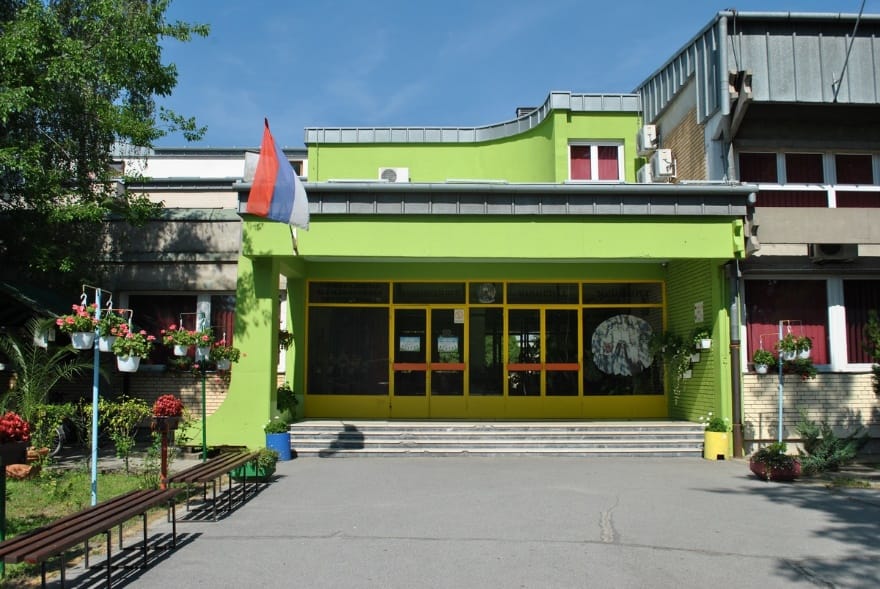 СЕПТЕМБАР, 2023. годинеСАДРЖАЈУВОДПОЛАЗНЕ ОСНОВЕ РАДА Закон о основама система образовања и васпитања  („Сл. гласник РС“ бр. 88/2017, 27/2018, 10/19, 129/21 и други Закони)Закон о основном образовању и васпитању („Сл. гласник РС“  бр. 55/2013, 101/2017, 27/2018, 129/21 и др. Закони)Правилиник о стандардима квалитета рада установа („Сл. гласник РС“  бр. 14/2018)Статут Основне школе „Мајшански пут“ Извештај о раду школе за школску 2021/2022. годинуШколски програм (За период од 1.9.2022. до 31.8.2026.) Развојни план школе (За период од 1.9.2022. до 31.8.2026.)Акциони план за реализацију развојног плана у школској 2022/2023. годиниПравилник о школском календару за основне школе са седиштем на територији АП Војводине за школску 2022/2023. годинуПравилник о критеријумима и стандардима за финансирање установе која обавља делатност основног образовања и васпитања ("Сл. гласник РС", бр. 73/2016 и 45/2018, 106/20, 115/20)Стручно упутство о формирању одељења и начину финансирања у основним и средњим школама за школску 2022/2023. годинуСтручно упутство за организацију и реализацију о-в рада у ОШ у школској 2022/23.гПравилник о вредновању квалитета рада на даљину („Сл. гласник РС“ бр. 109/20)Правилник о посебном програму о. и в. („Сл. гласник РС“ бр. 85/21)Полазне основе рада школе чине:1.  Услoви у кojимa шкoлa oствaруje oбрaзoвнo-вaспитни рaд;2.  Друштвeнa и сoциjaлнa срeдинa у кojoj учeници и њихoви рoдитeљи живe и рaдe;3.  Дoсaдaшњи успeх учeникa шкoлe и њихoвo дaљe нaпрeдoвaњe;4.  Кaдрoвскa структурa нaстaвнoг и нeнaстaвнoг oсoбљa зaпoслeнoг у шкoли;5.  Maтeриjaлнo-тeхнички услoви рaдa шкoлe.ЦИЉЕВИ И КЉУЧНИ ЗАДАЦИСврха Школског програма за период од 1.9 2022. до 31.8.2026.г. је омогућавање квалитетног образовања и васпитања, као и стицања потребних знања, вештина, ставова, навика и формирање система вредности ученика који обезбеђује успешно сналажење у животу, уз поштовање њихових интересовања, потреба и интереса, а све у складу са образовним стандардима.Циљеви и задаци програма односе се на:развојинтелектуалнихкапацитета и знањадеце,подстицање и развојфизичких и здравственихспособности,оспособљавањезадаљеобразовање и самосталноучењеразвојсистемавредностикојисезасниванаопштимсоцијалним и моралнимначелимадемократског, хуманог и толерантногдруштва,развијање и неговањедругарства, поштовањаљудскихправа и подстицањеиндивидуалнеодговорностиразвијање и неговање толерантног односа према припадницима свих националности у вишенационалној заједницинеговање традиције двојезичностиЦиљ школског програма јесте да омогући учитељима, наставницима и професорима, базичне професионалне ослонце у планирању, реализацији и евалуацији целокупног школског живота од првог до осмог разреда обавезног образовања како би на најоптималнији начин кроз процес наставе остварили опште и посебне образовне стандарде.Школски програм је утемељен на начелима :- друштвена и образовно – васпитнафункција основне школе, карактеристике основне школе, структура образовно – васпитне делатности.- тенденција осавремењивања наставе и посебни облици извођења програма образовања и васпитања.-  усмереност на процесе и исходе учења;- заснованост на стандардима, уз систематско праћење и процењивање квалитета програма;- уважавање узрасних карактеристика у процесу стицања знања и вештина, формирања ставова и усвајања вредности код ученика;- хоризонтална и вертикална повезаност у оквиру предмета и између различитих наставних предмета; - поштовање индивидуалних разлика међу ученицима у погледу начина учења и брзине напредовања, као и могућности личног избора у слободним активностима- заснованост на партиципативним, кооперативним, активним и искуственим методама наставе и учења;- уважавања искуства, учења и знања која ученици стичу ван школе и њихово повезивање са садржајима наставе;- развијање позитивног односа ученика према школи и учењу, као и подстицања учениковог интересовања за учење и образовање у току целог живота- коришћење позитивне повратне информације, похвале и награде као средства за мотивисање ученика;- уважавање узрасних карактеристика у процесу психофизичког развоја обезбеђивањем услова за живот и рад у школи  ПРАВЦИ РАЗВОЈА ШКОЛЕИЗВЕШТАЈ О РЕАЛИЗАЦИЈИ РАЗВОЈНОГ ПЛАНА ШКОЛЕ ЗА 2022/2023. 7. Мере унапређивања образовно-васпитног рада на основу анализе резултата ученика на завршном испиту (Извештај припрема Бојан Чутура)8. Мере за унапређивање доступности одговарајућих облика подршке и разумних прилагођавања и квалитета образовања и васпитања за децу и ученике којима је потребна додатна подршка (Извештај припрема Роберт Терек)9. Мере превенције насиља и повећања сарадње међу ученицима, наставницима и родитељима (Извештај припрема Роберт Терек)10. Мере превенције осипања ученика (Извештај припрема Марта Решчик)11. Друге мере усмерене на достизање циљева образовања и васпитања који превазилазе садржаје појединих наставних предмета (Извештај припрема Изабела Икић)12. План припреме за завршни испит (Извештај припрема Ивана Лишић)13. План укључивања школе у националне и међународне развојне пројекте (Извештај припрема Роберт Терек)14. План стручног усавршавања наставника, стручних сарадника и директора (Извештај припрема Бисерка Нимчевић)15. Мере за увођење иновативних метода наставе, учења и оцењивања ученика (Извештај припрема Бранка Вујевић)16. План напредовања и стицања звања наставника и стручних сарадника (Извештај припрема Роберт Терек)17. План укључивања родитеља односно другог законског заступника у рад школе (Извештај припрема Виктор Прелчец)18. План сарадње и умрежавање са другим школама и установама (Извештај припремају Адам Радетић и Левенте Сеч) УСЛОВИ РАДА ШКОЛЕ   ДРУШТВЕНА И СОЦИЈАЛНА СРЕДИНАСтановништво МЗ “Жељезничко насеље” и “Макова седмица” у већини сачињавају породице из радничке социјалне структуре, али још увек има довољно незбринуте деце, доста ученика нам потиче из породица са скромним материјалним примњима. Имамо доста велик број ученика, до краја школске године 46 који су имали право на бесплатну ужину, а такође велики број њих (144 ученика од укупног броја ученика школе) je користиo за превоз градски аутобус и велики проценат од ученика –путника (100 ученика од укупног броја ученика школе) добијао је бесплатну ђачку карту од локалне самоуправе.Ово доста говори и о величини терена који припада нашој школи, а и о скромним материјалним могућностима породица одакле потичу наши ученици.  Мора се додати да је у задње време  социјални састав ипак у малој промени, појављује се све већи број родитеља са вишом и високом спремом.Посебан проблем нам стварају ученици са нижим социјалним статусом. Бесплатне уџбенике, предвиђене за социјално угрожене и материјално слабо обезбеђене породице и њихове ученике укупно 96 ученика  је добио 1035 уџбеничких јединица. Близина центра града нам омогућава да то користимо у васпитно-образовном раду, да планирамо и реализујемо посете позоришту, биоскопу, фабрикама и др.И ове године као и до сада годинама ученици од 1 - 4 разреда месечно су одлазили у ЗОО врт на Палићу и у оквиру часова активне наставе обрађивали  предвиђено градиво.  МАТЕРИЈАЛНО-ТЕХНИЧКИ И ПРОСТОРНИ УСЛОВИ РАДАНазив школе: ОШ „Мајшански пут“. СуботицаАдреса: Мајшански пут 87., 24000 СуботицаБрој телефона: 024/576-700Број факса: 024/576-700Електронска адреса: osmajsanskiput_su@mts.rsПросторни услови рада:ПОДАЦИ О УКУПНОМ ПРОСТОРУ И ЊЕГОВОЈ АДЕКВАТНОСТИБрој кабинета: 6Број специјализованих учионица: 9Број учионица опште намене: 10Радне собе за припремни предшколски програм: -Просторија за продужени боравак: 2 просторије укупне површине од 104 мет.кв. се налазе у малој згради школе, од тога једна је опремљена и предвиђена за слободно време, у овој просторији се налази телевизор, 2 компјутера, DVD-player и полице саразним друштвеним и едукативним играма и играчке, метални орман, 3 струњаче за игру, чивилук за јакне и полице  за собне ципеле. Друга просторија је радног карактера, за учење и слободне активности, опремљена је клупама, столицама и ормарима  као и разним наставним средствима (једна табла, 2 паноа, CD-player), ученици у овој просторији вежбају и радне домаће задатке уз помоћ и надзор учитеља који раде у боравку. Информатички кабинети: Прва дигитална учионица је опремљена са 20 рачунара и једним сервер – рачунаром. Прикључен је штампач HP LaserJet. Ови рачунари су нови. У овом информатичком кабинету је постављена и дигитална табла и један видео-бим пројектор.У оквиру пројекта "Дигитална школа", у ОШ "Мајшански пут" рачунарима је опремљен још један кабинет.   Три Microsoft-multipoint сервера који подржавају 30 радних места за ученике, треба д аобезбеде рад по принципу "једану ченик – један рачунар". То раније није било могуће када су часовима присуствовала комплетна одељења, односно када нису била подељена у радне групе, па су ученици рад на радним станицама обављали радећи у паровима. И у овој дигиталној учионици је постављена дигитална табла и један видео- бим пројектор.Сви рачунари у кабинетима су повезани у јединствену рачунарску мрежу и имају приступ интернету. У овом кабинету се поред наставе из изборног предмета "Рачунарство и информатика" изводи и настава  из обавезног предмета Техника и технологија и користи се и у разредној настави.Фискултурна сала: Поред велике фискултурне сале у функцији је и мала фискултурна сала за ниже разреде као и галерија за фискултурну салу површине 116 мет. кв. Сале су опремљене неопходном опремом за извођење наставе и спортских активности у односу на важеће нормативе. У посебном, одвојеном делу сале се налазе 10 малих и 10 великих струњача, 2 сунђер струњаче, паралелни разбој, двовисински разбој, 2 мале греде, 1 велика греда, 3 козлића, 2 одскочне даске, 2 стола за стони тенис, струњаче за рвање и вратило. Tерени се налазе у дворишту школе и то: један кошаркашки терен са тартан подлогом и један тениски терен са тврдом подлогом.Спортски терени: Спортски терени, укупне површине од 1.254 кв. мет.налазе се у дворишту школе и то: један кошаркашки терен са тартан подлогом и један ограђени тениски терен са тврдом подлогом.Библиотека: Библиотека се налази у предњем делу школске зграде,улази се из хола. Просторија је лепа светла и велика и у њој се налази седам полица са књигама и три ормара где се чувају највредније књиге, речници и енциклопедије. Број евидентираних књига је 22 383. У делу просторије које се користи као читаоница налазе се клупе – столови са столицама, пано, држач за картоне, радио, лаптоп. Насупрот улазних врата је радни сто и кутије са картонима читалаца. Ђачка кухиња и трпезарија: Кухиња се састоји од два физичко одвојена дела, један део је кухиња, где се врши процес припреме и кувања ужине и ручкова, а друга трпезарија у којој ђаци конзумирају ужину, односно ручак. У склопу трпезарије имамо следећи инвентар: 1 покретан сто за послуживање, 20 ком. столова, 30 ком. столица, 5 ком. висећих кухињских ормана, 6 ком. кухињских ормана,2 ком. ормана са фиокама,1 ком. бојлер за воду (10 литара), 2 ком. лабавоа, 1 ком. апарат за сушење руке, 1 ком. апарат за воду, 1 хладњак. У склопу кухиње имамо следећу опрему:2 ком. кухињског висећег ормана, 1 ком. микроталасне пећи, 1 ком. етажне пећнице (3/1), 2 ком. бојлера за воду (80 литара), 1 ком. индустријског аспиратора, 1 ком. фрижидера (80 лит.), 1 ком. фрижидера (120 лит., 1 ком. Замрзивач (80 лит.), 2 ком. радног стола, 3 ком. помоћног радног стола, 2 ком. електричног штедњака, 1 ком. комбиновани штедњак гас – струја 2+2, 1 ком. гас шпорхет, 1 ком. машине за прање  суђа,1 пулт са судопером за црно суђе, 1 пулт са судопером за бело суђе, 2 кухињска пулта са орманима као и ситни инвентар кухиње: посуђе, тањири, чаше, прибор за јело и за припремање јела.Простори за реализацију ваннаставних активности: а.) Просторија за пријем родитеља има 16 кв. мет. и налази се поред улаза и портирнице, опремљен се радним столом и столицама адекватно срвси.б.) Просторија за рад секције – Школски радио „ Могл – Гогл „ од 21 кв. мет. налази се на спрату школе и опремњен је опремом за рад радија као и радним столовима и столицама.в.) Саобраћајни полигон 1.600 кв. мет. г.) Двориште школе са уређеним парком, малом фонтаном и камењаром код улаза, централни део у средини школске зграде намењен ученицима да ту проведу велики одмор и појас иза школе са зеленим површинама укупне шовршине од 32.963 кв. мет. •Други простори:а.)  Административни блок (канцеларије), кабинет директора,кабинет помоћника директора, кабинет психолога и педагога, зборница, архива укупне површине од 444 кв. мет.б.) Зубна амбуланта 24 кв. мет.в.) Портирница, холови и ходници 1.306 кв. мет.г.) Санитарне просторије 166 кв.мет.д.) Простор за гардеробу 170 кв. мет.е.) Магацински простор, котларница, справарница, остава за прибор за чишћење укупне површине од 628 кв. мет. ОПРЕМЉЕНОСТ ШКОЛЕОпремљеност школе наставним средствима и опремом у односу на важеће нормативе по предметима: Технички услови рада су  добри, опремљени смо најнеопходнијим наставним средствима и помагалима. Прилично добро је опремљена медиатека коју користе информатичари, физичари, географичари, историчари, биолози, језичари и већина наставника разредне наставе. Води се евиденција о коришћењу медиатеке и сукцесивно се ради на ажурирању стања и проширивању медиајтечке грађе. Савремена наставна средства – интерактивне табле, пројектори, рачунари у великој мери доприносе квалитетном васпино-образовном раду у Школи и неопходни су и са те стране што је наша установа од 2006. године вежбаона Учитељског факултета на мађарском језику из Суботице. Студенти ове високошколске установе део своје практичне наставе реализују у нашој школи у виду присуствовања на огледним часовима организованих за њихове потребе у октобру месецу, пре почетка практичне наставе из наставних предмета мађарски језик, ликовна култура, музичка култура и физичко васпитање. У току школске године они у одељењима нижих разреда на мађарском наставном језику држе своје практичне часове и полажу испит из методике из наведених предмета. Студенти код нас могу реализовати и своје друге обаавезе у току свог студирања и то: на почетку школске године обавезу двонедељног хоспитовања у првом разреду као и хоспитовање на крају школске године у изабраном одељењу а све то са циљем да као будући професори разредне наставе на мађарском наставном језику у току свог школовања стекну што бољи и обухватнији увид у свакодневни живот и рад једне образовно-васпитне установе од почетка школске године и пријема првака преко организовања и одржавања наставе до закључивања оцена, организовања свечаних приредби и екскурзија и сл. Детаљан опис сарадње је обухваћен Планом рада практичне наставе студената за текућу школску годину који доноси високошколска установа и који је саставни део овог Плана и налази се у школи, код координатора рада са студентима Учитељског факултета на мађарском наставном језику у Суботици. Сваке школске године, у зависности од својих финансијских могућности, школа је претплаћена на неколико часописа неопходних за стручно усавршавање запослених.Школска библиотека се, у зависности од расположивих средстава, годишње обнавља са око 100 наслова.У току школске године настојили смо побољшати техничке услове – куповином неопходних наставних средстава и помагала за образовно васпитни рад, а у складу са материјалним могућностима школе.Донацијом МП школа је опремљена са 40 лап-топ рачунара и 2 деск-топ рачунара.ИЗВЕШТАЈ О РЕАЛИЗАЦИЈИ ПЛАНА УНАПРЕЂЕЊА МАТЕРИЈАЛНО - ТЕХНИЧКИХ УСЛОВА РАДAКАДРОВСКИ УСЛОВИ РАДАШкола располаже солидним наставним кадром.У току школске године у  нижим одељењима и у продуженом боравку је  радило 21 наставника разредне наставе. У вишим одељењима радило је 34 предметна наставника, делом нису стручно заступљени следећи предмети:НАСТАВНИ КАДАРВАННАСТАВНИ  КАДАР ОРГАНИЗАЦИЈА ВАСПИТНО-ОБРАЗОВНОГ РАДА ШКОЛЕБРОЈНО СТАЊЕ УЧЕНИКА И ОДЕЉЕЊА5.1.1. Матична школаПротеклу школску годину смо почели са 564 ученика, који су били распоређени у 29 одељења, а завршили са 551 ученика.Просечан број ученика по одељењима је био 19,4 ученика.Продужени боравак је радио у две групе са укупно 81 ученика у мешовитим групама (комбинована одељења од 1- 4 разреда). ЗБИРНА ТАБЕЛА СРПСКИ НАСТАВНИ ЈЕЗИКБрој ученика у редовним одељењима на почетку и на крају школске године у матичној школи.БРОЈНО СТАЊЕ УЧЕНИКА У ОДЕЉЕЊИМА НА МАЂАРСКОМ НАСТАВНОМ ЈЕЗИКУБрој ученика у редовним одељењима на почетку и на крају школске године у матичној школи.ЗБИРНА ТАБЕЛА- СРПСКОГ И  МАЂАРСКОГ НАСТАВНОГ  ЈЕЗИКАБрој ученика у редовним одељењима на почетку и на крају школске године у матичној школи. БРОЈ УЧЕНИКА И ГРУПА  ОБУХВАЋЕНИХ ИЗБОРНОМ НАСТАВОМБРОЈ УЧЕНИКА ПРЕМА УЧЕЊУ СТРАНОГ ЈЕЗИКАБРОЈ УЧЕНИКА И ГРУПА ОБУХВАЋЕНИХ ФАКУЛТАТИВНОМ НАСТАВОММАЂАРСКИ  ЈЕЗИК КАО ЈЕЗИК ДРУШТВЕНЕ СРЕДИНЕ - ЈДСПродужени боравакКомбинација разреда првог циклуса образовања, од првог до четвртог разреда.          Кретање броја ученика:  Путовање ученика до школеРИТАМ РАДА ОДН. РАДНОГ ДАНА ШКОЛЕ, ДИНАМИКА ТОКОМ ШКОЛСКЕ ГОДИНЕ И КЛАСИФИКАЦИОНИ ПЕРИОДИРаспоред звоњења:Распоред сменаВаспитно образовни рад у нашој школи се организује у две смене у току радног дана:прва смена почиње ујутру у 7,30 сати, а  друга смена у13,30 сати. Настава се завршава у 18,40 сати. Одлуком Наставничког већа :             - сва одељења 1., 3., 5. и 7. разреда су у једној тј. првој смени ; и- сва одељења 2.,4., 6. и 8. разреда су у једној тј. другој смени.	Распоред смена у току школске 2021/2022. године мењао се месечно, и то по следећој динамици:1. од 1.9. до 30.9.2022. год.: преподневна настава: одељења непарних разреда    (22 наставна дана)          поподневна настава: одељења парних разреда2. од 3.10. до 28.10.2022. год.:преподневна настава: одељења парних разреда    (20 наставних дана)            поподневна настава: одељења непарних разреда3. од 31.10. до 25.11.2022. год.:преподневна настава: одељења непарних разреда    (19 наставних дана)            поподневна настава: одељења парних разреда4. од 28.11.до 23.12.2022. год.:преподневна настава: одељења парних разреда    (20 наставних дана)           поподневна настава:одељења непарних разреда5. од 16.1 до 3.2.2023.год.: преподневна настава: одељења непарних разреда     (14 наставних дана)      поподневна настава: одељења парних разреда6. од 6.2. до 3.3.2023. год.: преподневна настава: одељења парних разреда     (17 наставних дана)         поподневна настава: одељења непарних разреда7. од 6.3. до 31.3.2023. год.:преподневна настава: одељења непарних разреда     (20 наставних дана)          поподневна настава: одељења парних разреда8. од 3.4. до 28.4.2023. год.: преподневна настава: одељења парних разреда     (13 наставних дана)         поподневна настава: одељења непарних разреда9. од 3.5. до 26.5.2023. год.:  преподневна настава: одељења непарних разреда      (18 наставних дана)	 поподневна настава: одељења парних разреда10. од 29.5. до 9.6.2023.г.:     преподневна настава: одељења непарних разреда      (10радних дана)                поподневна настава: одељења парних разредаУкупно: 170 наст. данаЗбог дешавања у земљи  Министарство просвете донело је одлуку да школска година буде скраћена за десет дана. Класификациони периодиНастава и други облици образовно – васпитног рада у школи остварују се по правилу у току два полугодишта. Прво полугодиште школске 2022/2023. године почело је у четвртак, 1. септембра, а завршило се у петак, 23. децембра 2022. године. У првом полугодишту био је 81 наставни дан.Друго полугодиште почело је у понедељак, 16. јануара 2022. године и завршавало се у петак, 10. јуна 2023. године за ученике од првог до седмог разреда и било је 70 наставних дана, а за ученике VIII разреда у уторак, 6. јуна 2023. године и било је 89 наставних дана.Наставни план и програм за ученике од првог до седмог разреда остварио се у 34 петодневних наставних недеља, односно 170 наставних дана. Наставни план и програм за ученике осмог разреда остварио се у 34 петодневне наставне недеље, односно 170 наставних дана.Саставни део Годишњег плана је био Правилник о школском календару за основне школе са седиштем на територији АП Војводине за школску 2022/2023. годину.о  Кварталне промене (класификациони периоди):I  квартал од 1.9. до 26.10.2022. године – 40 наставних данаII квартал од 27.10. до 23.12.2022. године – 41 наставни данIII квартал од 16.1. до 29.3.2023. године – 49 наставних дана IV квартал од 30.3. до 10.6.2023. године – 40 наставних дана                                            односно за осме разреде до 6.6.2023. године - 40 наставних данaОрганизовање припремне наставе:  сукцесивна припрема у току школске године и по 10 наст. часова по предметима и одељењима реализованих у току две недеље након завршетка редовне наставе за ученике 8. разреда (оквирно од 6.6. до 20.6.2023.год.)Дан школеШкола 21. марта, првог дана пролећа слави дан школе. Ове школске године празник је обележен спортским такмичењима, у такмичењима су учествовали сви ученици и запослени школе. Наставне и радне суботе:	У току наставног периода школа је радила следећим суботама: наставне  суботе- школским каллендаром нису биле предвиђене наставне суботерадне  суботе17. децембар 2022.г. – божићни вашар родитељи са ученицима израђују и продају рукотворине и намирнице и чији део се одваја у хуманитарне сврхе1. април 2023. – ускршњи вашар, родитељи са ученицима израђују и продају рукотворине и намирнице и чији део се одваја у хуманитарне сврхеПразници по школском календару:У школи се празнују државни и  верски празници у складу са Законом о државним и другим празницима у Републици Србији („Службени гласник РС“, број 43/01, 101/07 и 92/11). У школи се, сходно томе обележавао:15.9.2022.год. Дан српског јединства, слободе и националне заставе – радни и наставни дан21.10.202. год. дан сећања на српске жртве у Другом светском рату – радни и наст. дан8.11.2022. год., Дан просветних радника – радни и наст. дан11.11.2022. год., Дан примирја у Првом светском рату – нерадни и ненаставни дан27.1.2023. год., Свети Сава – Дан духовности – радни, а ненаставни дан15. и 16.2.2023. Дан државности (Сретење) – нерадни и ненаставни дани21.2.2023.год. Међународни дан матерњег језика10.4.2023.год. Дан сећања на Доситеја Обрадовића 22.4.2023. год. – Дан сећања на жртве холокауста, геноцида и других жртава фашизма у Другом светском рату 1.5.2023. год. као и 3.5.2023.г.  – Празник рада, државни празник – нерадни и ненаставни дани9.5.2023. год. (четвртак) – Дан победе - радни и наст. дан28.6.2023. год. (петак) – Видовдан – спомен на Косовску битку.Распусти:	У току школске године ученици су имали зимски, пролећни и летњи распуст:- Зимски распуст је почео у суботу, 24. децембра 2022. године, а завршавао се у недељу, 15. јануара 2023. године.- Пролећни распуст је почео у петак 7.4.2023.г. и трајао до понедељка 17.4.2023.г.- Летњи распуст за ученике од првог до седмог разреда је почео 10. јуна, а завршио се 31. августа 2023. године. За ученике осмог разреда летњи распуст  почиње по завршетку завршног испита, а завршава се 31. августа 2023. године.Подела ђачких књижица, сведочанстава и похвала као и обавештења о успеху ученика на крају првог и трећег кварталаПодела ђачких књижица на крају првог полугодишта је била у среду, 28.12.2022.г.Свечана подела ђачких књижица и сведочанства од 1. до 7. разреда на крају другог полугодишта је била у среду 28.6.2023. год.Свечани испраћај ученика 8. разреда је био у петак, 9.6.2023. године, а подела сведочанстава за ученике осмог разреда је била тога дана када су пунили тзв. „листу жеља“ са циљем да документи у међувремену се не изгубе код ученика.На крају првог квартала у првом полугодишту и трећег квартала у другом полугодишту, школа одн. разредне старешине су у року од осам (8) дана од завршетка квартала, писмено обавестили родитеље/старатеље ученика о постигнутом успеху у учењу и владању (оцене, број изостанака са наставе и изречене васпитно-дисциплинске мере). Обавештења су се достављала лично, на  родитељском састанку или препорученом пошиљком.Рад за време зимског распуста      За време зимског распуста школа је реализовала допунски рад са ученицима, који су заостали у савладавању наставног програма, по плану и распореду који је сачинила школа, а у складу са Правилником о школском календару за ОШ са седиштем на територији АП Војводине за школску 2022/23.г.Пробни завршни и завршни испит  Ученици осмог разреда полагали су пробни завршни испит 24. и 25.3.2022. године, а завршни испит у среду, 21.6.2023.године, четвртак 22.6.2023. године и петак 23.6.2023. године.ИЗВЕШТАЈИ О РЕАЛИЗАЦИЈИ НАСТАВНИХ ПРОГРАМАУ току школске године за ученике од првог до седмог разреда, у 36 петодневних наставних недеља реализовано је 170 наставних дана са кварталним променама  по годишњем програму. За ученике осмог  разреда наставни план и програм се остварило у 34 петодневне наставне недеље, односно 170 наставних дана.ОДРЖАНИ ЧАСОВИ2022/2023.Напомена. Правилником о школском календару дозвољено је одступање од 5% часова услед угрожености безбедности и здравља ученика и запосленихРЕЗУЛТАТИ УЧЕНИКА НА ТАКМИЧЕЊИМА У ШК. 2022/23.Г.ПОХАЂАЊЕ НАСТАВЕ ОД СТРАНЕ УЧЕНИКАОправдани и неоправдани часовиРАЗР.БР. УЧ.     БР. ОПР. Ч.          БР. Ч. ПО УЧ.         БР. НЕОПР. Ч.     БР. Ч. ПО УЧ.1.           69   	            3291			48			380		     5,52.           61		2990			49			 23		     0,373.           76		3180			42			   7		      0,14.           70		3563			51			219		     3,12Свега   276                13027	                       47,2                              629                       2,35.           68                  3752                            55                                 14                        2,206.           74                  3711                            50                                 22                        0,307.           68                  5560                            82                                 20                        0,298.           65                  4882                            75                                 71                          1Свега  275                17905                           65                                127                        0,461-8.    551             30932                      56                          756                    1,37ИЗРЕЧЕНЕ ВАСПИТНЕ И ВАСПИТНО-ДИСЦИПЛИНСКЕ МЕРЕ УЧЕНИЦИМАИзречене васпитне мере ученицима у школској 2022/2023. години:укор одељењског старешине: 5укор одељењског већа: 2Изречене васпитнo-дисциплинске мере ученицима у школској 2022/2023. години:укор директора: 0Укор наставничког већа: 0ОЦЕНЕ ИЗ ВЛАДАЊА УЧЕНИКА НА КРАЈУ ШКОЛСКЕ ГОДИНЕОцене из владања 574 ученика школе на крају школске 2022/2023. године су следеће:Примерно (5) владање имају 538 ( 98%) ученика.Врло добро (4) владање 9 ученика.Добро (3) владање 2 ученикаЗадовољавајуће (2) владање 0 ученик.Незадовољавајуће (1) владање 1 ученикОПШТИ УСПЕХ УЧЕНИКА на крају школске годинеДИПЛОМЕ На крају осмог разреда 10 ученика осмог разреда је примио диплому “Вук Караџић” за изузетан успех у учењу и владању (4 ученика одељења на српском наставном језику и 6 ученика одељења на мађарском наставном језику). За 21 ученика подељено је 23 дипломе „Доситеј Обрадовић“ из различитих наставних предмета, док је 41 ученик примио 88 интерних диплома из различитих предмета.Ученици са дипломом “Вук Караџић” награђени су од стране школе. Ученик генерације на српском наставном језику је уч. Одовић Страхиња, 8б и на мађарском наставном језику Корпонаи Река, 8ц. Спортиста генерације је Недељковић Александар, 8а.ОДЕЉЕЊЕ – 8.аИНТЕРНЕ ДИПЛОМЕ  ДИПЛОМА ДОСИТЕЈ ОБРАДОВИЋДИПЛОМА ВУК КАРАЏИЋ - немаОДЕЉЕЊЕ – 8.бИНТЕРНЕ ДИПЛОМЕ  ДИПЛОМА ДОСИТЕЈ ОБРАДОВИЋДИПЛОМА ВУК КАРАЏИЋ DIPLOMÁK – 8.cDICSÉRETDOSITEJ OBRADOVIĆ OKLEVÉLVUK  KARADŽIĆ OKLEVÉLDIPLOME – 8.dDICSÉRETDOSITEJ OBRADOVIĆ OKLEVÉLVUK  KARADŽIĆ OKLEVÉLСТРУКТУРА   И   РАСПОРЕД   ОБАВЕЗА   НАСТАВНИКА, ПОДЕЛА ОДЕЉЕЊА НА НАСТАВНИКЕ И ОСТАЛА ЗАДУЖЕЊА У ТОКУ ШК. 2022/2023. ГОД.ПОДЕЛА ПРЕДМЕТА И НОРМЕ НАСТАВНИКА, 2022-2023.ШКОЛСКИ КАЛЕНДАР ЗНАЧАЈНИЈИХ АКТИВНОСТИ У ШКОЛИЗначајне културне активности и акције које је школа реализовала:Такмичења, чији смо били домаћини: Такмичење у уметничком стваралаштву ученика основних школа (ÁMV) ШактивитиВреме реализације екскурзија по разредима и школе у природи Школа је, у складу са Правилником, на екскурзијама имала своје стручне вође пута. ИЗВЕШТАЈИ СТРУЧНИХ ВОЂА ПУТА СА СВИХ ЕКСКУРЗИЈА И ШКОЛЕ У ПРИРОДИ:IZVEŠTAJ SA EKSKURZIJE ZA 1. RAZREDU utorak 30.05.2023 godine, izvedena je jednodnevna eksurzija učenika 1.a, 1.b i 1.c razreda. Polazak je bio predviđen u 8:00 ispred Osnovne škole „Majšanski put“. Dva autobusa Subotica Transa su odgovarali uslovima putovanja. U jednom autobusu je bilo 48 učenika, 2 učiteljica, 2 vodič iz turističke agencije i vozač autobusa. U drugom autobusu je bilo 20 učenika, 1 učiteljica, 1 stručna vođa puta, 1 vodič iz turističke agencije i vozač autobusa.Destinacija je bila Ergela Kelebija, gde smo stigli u 8:20 časova. Kad smo stigli deca su jeli svoje užine što su doneli od kuće.Imali smo slobodno vreme do 9:00 i deca su mogli igrati na igralištu. Tokom prepodneva bili su predviđeni sledeći programi: jahanje konja; obilazak fijakerima po uređenom parku ergele i po prelepoj borovoj šumi; razgledanje kočija, pehara, opreme za jahanje, štale, boksove, takmičarske terene. U ovim programima su naizmenično učestvovala odeljenja 1.a, 1.b i 1.c.  U 12:00 časova smo imali ručak.   Posle smo imali slobodno vreme do 15:00 časova. Krenuli smo nazad za Suboticu u 15:00 časova.Sve je bilo po dogovorenom, eksurzija istekla sve po normalnom. Stigli kući u 15:30 časova.Datum: 31.05.2023., Subotica					stručna vođa puta: Бала ГеоргинаIZVEŠTAJ  SA  ESKURZIJE  2. RAZREDU petak 9.06.2023 godine, izvedena je jednodnevna eskurzija u Zobnatici i u Bečeju učenika 2.a, 2.b i 2.c razreda.Polazak je bio predviđen u 8 : 00 ispred Osnovne škole „ Majšanski put „. Autobusi Subotica Transa su odgovarali uslovima putovanja. U jednom autobusu je bilo 39 učenika, 2 učiteljice, 1 vodič iz turustičke agencije i vozač autobusa . U drugom autobusu je bilo 19 učenika, 1 učiteljica, 1 pratilac, 1 vođa puta, 1 vodič iz turističke agencije I vozač autobusa.Prva destinacija je bila Zobnatica, gde smo stigli u 9:00.  Tu smo pogledali muzej koji je jedini na teritoriji bivše Jugoslavije vezano za konjarstvo i konjičke trke. Posle posete muzeja deca su od grupama po 12 učenika obišli teritoriju parka sa fijakerom. U međuvremenu ostala deca su imali priliku da pogledaju štale.Pre polaska za Bečej, deca su provela sat vremena igrajući se na igralištu i u medjuvremenu su I užinali.Pa smo nastavili eskurziju do Bečeja. Tamo smo stigli u 12:00. Posetili smo Spomen kuću “Tan”, gde su deca imali priliku da vide i isprobaju više od 28 naučno-interaktivnih igračaka.U 14:00 sati smo krenuli ka Goranskom parku, u kojem danas ima oko 2300 stabala I približno 80 vrsta.Nakon obilaska parka smo se uputili prema Ajfelovoj prevodnici, koji je deo sistema Dunav-Tisa-Dunav. Krenuli smo nazad za Suboticu u 18:00 časova. Sve je bilo  po dogovorenom, eskurzija istekla sve po normalom. Stigli kući u 19:30 h, pola sata ranije od predviđenog.Datum : 09.06.2023. Subotica 				Стручни вођа: Сабо ДоминикаIZVEŠTAJ SA EKSKURZIJE ZA 3. RAZREDU petak 02.06.2023 godine izvedena je jednodnevna eksurzija učenika 3.a, 3.b, 3.c i 3.d razreda. Polazak je bio predviđen u 8:00 ispred Osnovne škole „Majšanski put“. Dva autobusa Subotica Transa su odgovarali uslovima putovanja. U jednom autobusu je bilo 35 učenika, 2 učiteljica, 1 pratilac, 1 vodič iz turističke agencije i vozač autobusa. U drugom autobusu je bilo 32 učenika, 1 učiteljica i 1 učitelj, 1 stručna vođa puta, 1 vodič iz turističke agencije i vozač autobusa. 4 đaka nisu došli na ekskurziju, zbog zdravstvenih problema.Bili smo podeljeni na dve grupe. U jednoj grupi su bili razredi koji uče na srpskom jeziku, i oni su išli sa vodičem iz turističke agencije, koja je pričala na srpskom jeziku. U drugoj grupi su bili mađarski razredi, i oni su imali vodič iz turističke agencije, koji je pričao na mađarskom jeziku. Prva destinacija su bili Sremski Karlovci, gde smo stigli u 10:20 časova. Tu smo pogledali Karlovačku gimnaziju, Česmu „Četiri lava“, Sabornu crkvu Svetog Nikole, i druge znamenitosti.U 11:00 časova prva grupa je posetila Muzej pčelarstva porodice Živanović, dok druga grupa je imala slobodno vreme, gde su deca jeli svoje užine što su doneli od kuće. U 11:30 časova prva grupa je imala slobodno vreme, a druga grupa je posetila muzej. Od 12:30 časova deca su imali slobodno vreme da kupe neke suvenire u vašaru. U 13:30 časova smo stigli u Petrovaradin, gde smo posetili katakombe, i tvrđavu sa pratnjom vodiča. U 16:15 časova smo stigli u Novi Sad. Otišli smo u Dunavski park. Tamo smo malo igrali i čekali da prestane da pada kiša. Posle smo šetali centrom grada. Pogledali smo Srpsko narodno pozorište, Gradsku kuću, Katedralu i druge znamenitosti.Krenuli smo nazad za Suboticu u 17:15 časova. Oko 19:30 smo stigli ispred škole.Sve je bilo po dogovorenom, eksurzija istekla sve po normalnom. Kiša je bila jedini problem, ali na kraju je sve bilo realizovano iz programa. Datum: 03.06.2023. Subotica                     stručna vođa puta: Бала Георгина										 			           							IZVEŠTAJ  SA  ESKURZIJE  4. RAZREDU utorak 9.05.2023 godine, izvedena je jednodnevna eskurzija u Beograd učenika 4.a, 4.b, 4.c i 4.d razreda.Polazak je bio predviđen u 6 : 45 ispred Osnovne škole „ Majšanski put „. Autobus Subotica Transa je odgovarao uslovima putovanja. U autobusu je bilo 54 učenika, 4 učiteljica,1 stručna vođa puta, 1 vodič iz turustične agencije , vozač autobusa .Prva destinacija je bila Muzej “Nikola Tesla” gde smo stigli u 10:00. Tu smo pogledali izrađene modele po Teslinim nacrtima.U 12 sati smo krenuli ka Kalemegdana , gde su nam deca imali slobodno vremena , i mogli su igrati i jesti, svoje užine što su doneli iz kuće.Planetarijum smo stigli u 13:50 , gde smo upoznali naše zvezde, priča o Svemiru. Tu smo bili do 14:50 časova.Zadjna destinacija ja bio Beogradski Zoološki vrt. Stigli smo u 15:10.Krenuli smo nazad za Suboticu u 17 časova.Sve je bilo  po dogovorenom, eskurzija istekla sve po normalom. Stigli kući u 20 časova.Nedostatka puta :Turustički vodič razume mađarski jezik, al ne zna da komunicira. Datum :  9.05.02023. Subotica                                                 stručna vođa puta. Сабо ДоминикаIZVEŠTAJ O ŠKOLSKOJ EKSKURZIJIDestinacija: Sremska Mitrovica - Zasavica - PećinciVreme realizacije: 12.maj 2023.godineUčesnici: 5.a, 5.b, i 5.c odeljenja OŠ „Majšanski put”, odeljenske starešine i nastavnice (Sonja Kopunović, Branka Vujević, Orsolya Bacsa i Marija Gagić).Polazak je bio u petak, 12. maja u 7.00h ispred OŠ „Majšanski put”. Bez kašnjenja smo krenuli na put. Autobus je odgovarao uslovima putovanja. U autobusu je bilo 65 učenika, 3 odeljenske starešine, 1 nastavnica kao stručni vođa puta, 2 vodiča iz turističke agencije i 2 vozača autobusa. Na putu prema Sremskoj Mitrovici napravili smo pauzu od pola sata, oko 8.30, na benzinskoj pumpi pre ulaska u Novi Sad. Tu su deca doručkovala svoje sendviče. U Sremsku Mitrovicu stigli smo oko 10.30 časova. Posetili smo ostatke nekadašnje rimske prestonice Sirmijum i Carsku palatu. Učenici su mogli da saslušaju zanimljivo vođenje kustoskinje kroz ovaj neobičan lokalitet. Po zajedničkom fotografisanju, pri polasku u autobus, kupljeni su i prvi suveniri. Nastavili smo put za Zasavicu, u koju smo stigli oko podneva. Tamo smo zatekli predivnu prirodu i mir, pa smo u izvanrednom okruženju i slobodnom vremenu uživali, ručali ono što smo poneli sa sobom, družili se i fotografisali prirodu koja nas je okruživala. Vozili smo se brodom po bari, dok smo slušali zanimljivosti o biljnom i životinjskom svetu koji živi u ovom zaštićenom rezervatu prirode. Vreme nas je izuzetno poslužilo, bilo je toplo, sunčano i prijatno, tako da su se učenici organizovali u ekipe i igrali odbojku, fudbal i razne druge igre. Neki učenici su po prvi put imali priliku da vide konje, magarce, rode, labudove, razne vrste bikova, koza i ptica, kao i lokvanje i trsku. Učenici su zaista uživali u Zasavici. U 16 časova smo krenuli putem Pećinaca u Muzej hleba. Krenuli smo u obilazak stalne postavke Muzeja hleba, gde smo imali stručno vođenje od strane osnivača ovog muzeja, umetnika Slobodana Jeremića – Jeremije. Bilo je zaista zanimljivo, lepo i poučno iskustvo o oruđima i predmetima koji su se nekada koristili u poljoprivredi i domaćinstvu, kao i o različitim vrstama brašna i hleba. Istog dana oko 17 časova smo krenuli prema Subotici. Imali smo jednu pauzu od 15 minuta na izlasku iz Novog Sada i u 19.45 časova smo stigli pred školu. Turistička agencija „SAM“ ispunila je sve obaveze prema učenicima putnicima, saradnicima i nastavnicima.Оcena o izvođenju i kvalitetu pruženih usluga: 5/5Nedostatak putvanja i programa: nema.U Subotici, 13.maja 2023. godine                                      Stručni vođa puta: nastavnica Marija GagićIZVEŠTAJ O ŠKOLSKOJ EKSKURZIJIDestinacija: Smederevo-Golubac-ViminacijumVreme realizacije: 23-24.maj 2023.godineUčesnici: 6.a, 6.b, 6.c i 6.d odeljenja OŠ „Majšanski put”, odeljenskih starešina i nastavnik (Nataša Batrović, Ivana Temunović, Beata Vuleković, Timea Namestovski i Adam Radetić).Polazak je bio 23. maja u 7.00h ispred OŠ „Majšanski put”. Bez kašnjenja smo krenuli na put. Autobus je odgovarao uslovima putovanja. U 1 autobusa je bilo 26 učenika (6.c i d), 2 odeljenjskih starešina, 1 nastavnik kao stručni vođa puta, 1 vodič iz turističke agencije i 1 vozač. U drugom autobusu je bilo 37 učenika (6.a i b), 2 odeljenjskih starešina, 1 lekar, 1 vodič iz turističke agencije i 1 vozač.Na putu prema Smederevskoj tvrđavi napravili smo pauzu od pola sata na benzinskoj pumpi nakon izlaska iz Beograda. Tu su deca doručkovala svoje sendviče. U Smederevsku tvrđavu stigli smo na 10.30. Bila je zaista očaravajuća, učenici su mogli da saslušaju kratko predavanje lokalnog vodiča koji nas je svo vreme vodio kroz tvrđavu. Na izlasku iz tvrđave kupljeni su i prvi suveniri i nastavili smo put prema ergeli Ljubičevo. Tamo smo zatekli predivnu prirodu i mir pa smo u izvanrednom okruženju, i nakon kratkog predavanje o konjima i konjskim trkama pojeli našu ponešenu hranu za ručak.. Nedugo autobusom stigli smo i u Viminacijum. Gde smo video ostatke i Rimskog perioda, terme i mamut parka.U Hotel Siesta stigli smo u 18.00h i zauzeli sobe koje su bile čiste i uredne. Bili smo smešteni na 1., 2., 3. spratu. Na svakom od njih bili su i nastavnici smešteni. U 19h smo peske otišli na večeru u restoran Talia, večerali baš ukusnu hranu, sudeći po praznim tanjirima iako porcije nisu bile male. Nakon kratke šetnje na obali Srebrnog jezera smo se vratili u hotel. Deca su se lepo družila po hotelskim sobama. Poneku galamu smo rešavali, ali atmosfera među njima je bila pozitivna. Učenici su bili ushićeni nakon višegodišnje pauze sa ekskurzijama, i očigledno su uživala u takvom vidu druženja.Ujutru u 7 smo izneli stvari iz hoteli i sve spakovali u autobuse.Doručak je bio od 7.30. Nakon doručka smo otišli u pećinu R, gde uz lokalnog vodiča u dve ture smo obišli pećinu. Nakon obilaska pećine, nastavili put do Gobačke tvrđave.gde naš lokalni vodič dočekao i obišli prvi nivo tvrđave, pogledali kratku prezentaciju i obišli muzej deo tvrđave, nakon toga vratili smo se do restorana na ručak. Tu smo uzeli i poslednje suvenire i zaputili se prema Subotici.Suzana i Anita su se zaista mnogo doprinele kvalitetnijem provođenju vremena, kako svojim prevodom predavanja lokalnih vodiča na mađarski jezik, tako i organizacijom kviz-igre u autobusu nakon poslednje polusatne pauze, u kome su učenici odgovarali na pitanja u vezi informacija koje su mogli čuti na posećenim lokalitetima. Saradnja među odraslima je bila na najvišem nivou, uz dogovor i efikasno smo rešavali sve programe i eventualne usputne sitne probleme.24. maja oko 16.00 smo krenuli prema Subotici. Imali smo jednu pauzu od pola sata i u 20.45 časova smo stigli pred školu. Turistička agencija „SAM“ ispunila je sve obaveze prema učenicima putnicima, saradnicima i nastavnicima.Оcena o izvođenju i kvalitetu pruženih usluga: 5/5Nedostatak putovanja i programa: nema.U Subotici, 25.maja 2023. godine                                      stručni vođa puta: nastavnik Adam RadetićIZVEŠTAJ O ŠKOLSKOJ EKSKURZIJIDestinacija: Resavska Pećina – Kragujevac - SvilajnacVreme realizacije: 10-11.maj 2023.godineUčesnici: 7.a, 7.b, 7.c i 7.d odeljenja OŠ „Majšanski put”, odeljenskih starešina i nastavnice (Adriana Stojanović Vujević, Adam Radetić, Viktor Prelčec i , Silvia Čanadi).Polazak je bio 10. maja u 6.00h ispred OŠ „Majšanski put”. Bez kašnjenja smo krenuli na put. Autobus je odgovarao uslovima putovanja. U autobusu je bilo 56 učenika, 4 odeljenskih starešina, 1 nastavnica kao stručni vođa puta, 1 vodič iz turističke agencije, 1 lekar i 1 vozač autobusa. Jedan učenik je zbog objektivnih razloga, zbog bolesti, otkazao putovanje dan pre, zato ih nije bilo 57 nego 56.Na putu prema Resavskoj Pećini napravili smo pauzu od pola sata od 9.15, na benzinskoj pumpi nakon izlaska iz Beograda. Tu su deca doručkovala svoje sendviče. U Resavsku Pećinu stigli smo na 11.30. Bila je zaista očaravajuća, učenici su mogli da saslušaju kratko predavanje lokalnog vodiča koji nas je svo vreme vodio kroz pećinu. Na izlasku iz pećine kupljeni su i prvi suveniri i nastavili smo put prema vodopadu Veliki Buk u Lisinama. Tamo smo zatekli predivnu prirodu i mir pa smo u izvanrednom okruženju pojeli našu ponešenu hranu za ručak. Malo smo i noge potegli kroz prijatnu šetnju i ostavili još po neki dinar lokalnim prodavačima suvenira. Nedugo autobusom stigli smo i u manastir Manasija. Zadužbina despota Stefana Lazarevića iz 15.veka je odisala svojim mirom i svetošću. U krugu manastira ostali smo i nakon obilaska crkve posvećenoj Svetoj Trojci. Okrepili dušu među starim zidinama i donžon kule. Tokom putovanja u više navrata smo prešli mostom Veliku Moravu najdužu reku Srbije.U Hotel Kragujevac stigli smo u 18.00h i zauzeli sobe koje su bile čiste i uredne. Poneki manji kvar koji smo zatekli odmah smo prijavili, ali sve bitno je bilo u redu. Bili smo smešteni na 1., 2., 3. i 7.spratu. Na svakom od njih bili su i nastavnici smešteni. U 19h smo večerali baš ukusnu hranu, sudeći po praznim tanjirima iako porcije nisu bile male. Veče smo proveli u hotelu, nekoliko učenika je u pratnji nastavnika na kratko otišao do obližnje radnje. Deca su se lepo družila po hotelskim sobama. Poneku galamu smo rešavali, ali atmosfera među njima je bila pozitivna. Učenici su bili ushićeni nakon višegodišnje pauze sa ekskurzijama, i očigledno su uživala u takvom vidu druženja.Doručak je bio od 8.30 u vidu bogatog švedskog stola. Svi su jeli koliko i šta su hteli. Spremili smo sobe, predali ključeve i krenuli autobusem u Muzej „21.oktobar” i spomen park „Kragujevac”. Tamo u pratnji stručnog vodiča čuli smo o strahotama i pogibijama žitelja i učenika Kragujevca u Drugom svetskom ratu. Deca su pomno slušala i pristojno ponašala. Nakon obilaska autobusom Spomen parka na otvorenom, vratili smo se do hotela na ručak. Pre ručka uskočili u obližnju radnju da kupimo okrepu za put. Oko 15h sata stigli smo u Svilajnac. Prirodnjački centar i dino-park zaista je na nivou i kvalitetan, ispunjava potrebe i okupira pažnju kako male dece, tako i tinejdžera i odraslih. Tu smo uzeli i poslednje suvenire i zaputili se prema Subotici.Razredni starešina Adam Radetić zaista je mnogo doprineo kvalitetnijem provođenju vremena, kako svojim prevodom predavanja lokalnih vodiča na mađarski jezik, tako i organizacijom kviz-igre u autobusu nakon poslednje polusatne pauze, u kome su učenici odgovarali na pitanja u vezi informacija koje su mogli čuti na posećenim lokalitetima. Saradnja među odraslima je bila na najvišem nivou, uz dogovor i efikasno smo rešavali sve programe i eventualne usputne sitne probleme.Jednu devojčicu roditelji su pokupili u četvrtak posle doručka u hotelu, jer su je vodili na svečano preuzimanje nagrade. Zbog toga je drugog dana ekskurzije 55 učenika putovalo sa nama.11. maja oko 16.00 smo krenuli prema Subotici. Imali smo jednu pauzu od pola sata i u 20.45 časova smo stigli pred školu. Turistička agencija „SAM“ ispunila je sve obaveze prema učenicima putnicima, saradnicima i nastavnicima.Оcena o izvođenju i kvalitetu pruženih usluga: 5/5Nedostatak putvanja i programa: nema.U Subotici, 12.maja 2023. godine                                      stručni vođa puta: nastavnica Silvia ČanadiIzveštaj sa ekskurzije za 8. razred U ponedeljak 03. 04. 2023 godine, izvedena je dvodnevna ekskurzija učenika 8. a, 8. b, 8. c i 8. d razreda.Polazak je bio predviđen u 6.00 ispred Osnovne škole “Majšanski put“. Autobus Subotica Transa je odgovarao uslovima putovanja. U autobusu bilo 50 učenika, 4 razredne starešine, 1 vodič iz turističke agencije, 1 stručna vođa puta, i 1 zdrastveni radnik.Prva destinacija je bila Srebrno jezero, gde smo stilgli u 10,25 časova. Tu smo imali slobodno vreme do 12.30, kada smo krenuli ka Majdanpeku. Rajkova pećina je udaljena 2 km od Majdanpeka. Tu smo stigli u 14.20 časova. Obilazili smo pećinu sa turističkim vodičem. U 15.30 smo krenuli ka Kladovu. U 17.30 smo stigli u Hotel Đerdap. Učenici su bili smešteni u 2-3-4 krevetnim sobama na četvrtom spratu, isto kao i  razredne starešine. Večera je bila u 18.30 časova. U 19.00 sati odeljenja 8.a i 8. b sa razredne starešinama i sa turističkom vodičem su otišli u šetnju u Kladovo. U 20.00 sati su se svi vrartili. Razredne starešine tokom cele noći su dežurale na hodniku hotela. U 8.20 je bio doručak u hotelu. U 9.10 smo krenuli u Hidrocentralu, a posle toga smo posetili Arheološki muzej Đerdap. Oko 11 časova smo se vratili u Hotel Đerdap. Ručak je bio u 12.30 časova.  Meso nije bilo dobro pečena, neki učenici nisu ni jeli. Učenici nisu obavestili starešine, ni vodiča. Kada su razredne starešine to saznale, već nije bilo vremena da učenici pojedu novu, bolje pripremljenu porciju.U 14.15 smo krenuli ka Lepenskom viru. U muzej su učenici pogledali jedan kratak film o Lepenskom viru, film je bio titlovan na mađarskom jeziku. U 16.00 sati smo krenuli iz Lepenskog vira. 18.45 pauza u KFC-u pored autoputa. U 19.45 smo krenuli ka Subotici. Oko 21.30 časova smo stigli ispred škole.Nedostatka puta: Turistički vodič nije bio dvojezičanMeso nije bilo dovoljno pečeno u Hotelu ĐerdapDatum: 5.4. 2023                                                                   stručna vođa puta: Собоња ТамараIZVEŠTAJ O ŠKOLI PRIRODE Mesto: Mitrovac na TariDatum: 18.- 24. april 2023. godineUčesnici: 2.b, 4.c i 4.d odeljenja OŠ „Majšanski put” i učiteljice (Emina Ivković Ivandekić, Marta Tot i Bernadeta Bogdan)Polazak je bio predviđen 18. aprila u 6.00 ispred OŠ „Majšanski put”. Sa malim kašnjenjem smo krenuli na put, jer je polcija kasnila nekoliko minuta. Autobus je odgovarao uslovima putovanja. U autobusu je bilo 53 učenika, 3 učiteljice, 1 vodič iz turističke agencije, 1 stručni vođa putovanja i 2 šofera.Na putu prema Mitrovcu smo imali kratke pauze (za doručak i odlazak u toalet), a u dečji kamp smo stigli oko 14 časova. Kuća u kojoj smo bili smešteni je bila čista, uredna. Na prizemlju su bili učenici 2.b. odeljenja u 2 sobe i imali su 2 kupatila + učiteljica u svojoj sobi sa kupatilom. Na prvom spratu u 2 sobe su bile učenice 4.c i 4.d odeljenja + u nastavničkoj sobi učiteljica Marta Tot i stručni vođa puta. Na drugom spratu u dve sobe su bili učenici 4.c i 4.d odeljenja + u nastavničkoj sobi učiteljica Bernadeta Bogdan. Učeničke sobe su bile višekrevetne i čiste.Spremačica je svaki dan za vreme prepodnevnih programa obavila čišćenje i provetravanje svih prostorija u našem paviljonu.Svaki dan smo imali doručak u 8.30, ručak u 13.00, užinu u 16.00 i večeru u 18.30 časova. Hrana je bila izuzetno ukusna i raznovrsna.Svako odeljenje je imao redovne časove matematike i maternjeg jezika sa svojom učiteljicom svim radnim danima.  Za vreme našeg boravka animatori su nam obezbedili interesantne programe. Svako jutro su počeli vežbama iz fizičkog vaspitanja. Učenici su pomoću šetnji na edukativnim stazama upoznali geografske karakteristike i tipične stanovnike Tare, kao i načine žaštite živih bića. Posetili smo prelepa mesta gde smo čuli vrlo zanimljive priče i legende o planini Tari. Svako veče su imali tini-diskoteku sa raznoraznim programima (maskenbal, izbor najinteresantnije frizure, Ja imam talenat!, itd.).Za vreme boravka na Tari 2 učenika su dobili temperaturu i 1 učenik se žalio na bolove u testisima – svi su pregledani od strane doktora i/ili doktorice, koji su bili smešteni u ambulanti pored nas, i dobili su odgovarajući lek i taj dan nisu išli sa ostalim učenicima na staze (za to vreme su ostali sa stručnim vođom puta u paviljonu). Jednom se desilo da uveče oko 21.15 smo morali zvati majstora da u dečjem kupatilu menja sijalicu – ovaj problem su rešili u najkraćem roku od svega nekoliko minuta.24. aprila u 14.00 smo krenuli na put. Imali smo 2 kratke pauze i u 21 časova smo stigli ispred škole. Оcena o izvođenju i kvalitetu pruženih usluga: 5Nedostatak puta i programa: nema.U Subotici, 27.aprila 2023. godine                                      stručni vođa puta: Мишколци Њ. ИзабелаIZVEŠTAJ O ŠKOLI PRIRODE Mesto: Mitrovac na TariDatum: 24.-.30. april 2023. godineUčesnici: 3.a, 4.a  i 4.b odeljenja OŠ „Majšanski put” i učiteljice (Ružica Zečević, Nela Tonković i Biserka Nimčević)Polazak je bio predviđen 24. aprila u 6.00 ispred OŠ „Majšanski put”. Bez kašnjenja smo krenuli na put.. Autobus je odgovarao uslovima putovanja. U autobusu je bilo 41 učenika, 3 učiteljice, 1 vodič iz turističke agencije, 1 stručni vođa putovanja, 1 pratilac učenika i 2 šofera.Na putu prema Mitrovcu smo imali kratke pauze (za doručak i odlazak u toalet), a u dečji kamp smo stigli oko 14 časova. Paviljon u kojoj smo bili smešteni (br.4) je bila čista, uredna. Na prvom spratu su bili učenici 3.a. odeljenja u 2 sobe, i devojčice iz odeljenja 4.a, i imali su 2 kupatila + učiteljica u svojoj sobi sa kupatilom – Biserka Nimčević. Na drugom spratu u 2 sobe su bile učenice 4.a  i 4.b odeljenja + u nastavničkoj sobi učiteljica Nela Tonkovič i Ružica Zečević. Na trećem spratu - potkrovlje je bio smešten stručna vođa grupe. Učeničke sobe i sobe za učitelje su bile višekrevetne i čiste.Spremačica je svaki dan za vreme prepodnevnih programa obavila čišćenje i provetravanje svih prostorija u našem paviljonu.Svaki dan smo imali doručak u 8.30, ručak u 13.00, užinu u 16.00 i večeru u 18.30 časova. Hrana je bila izuzetno ukusna i raznovrsna. Učenici su svaki dan tražili dodatnu porciju od glavnog jela i pića.Za vreme našeg boravka animatori su nam obezbedili interesantne programe. Svako jutro su počeli vežbama iz fizičkog vaspitanja. Učenici su pomoću šetnji na edukativnim stazama upoznali geografske karakteristike i tipične stanovnike Tare, kao i načine žaštite živih bića. Posetili smo prelepa mesta gde smo čuli vrlo zanimljive priče i legende o planini Tari. Svako veče su imali tini-diskoteku sa raznoraznim programima (maskenbal, izbor najinteresantnije frizure, Ja imam talenat!, itd.). Svi programi su bili adektvatno planirani za odredjeni uzrast, svi učenici su učestvovali u sportskim aktivnostima i šetnja. Organizatori su bili fleksibilini, jer jednu dugačku šetnju smo prebacili za dan pre, zbog lošeg vremenske prognoze, i obezbedili dva animatora za taj da popodne. Goca, Slavica i Marko su zaista bili vrlo korektni, zabavni i detaljni.Saradnja sa učiteljicama je bilo na najvišem nivou, uz dogovor smo uvek rešavali sve programe i eventualne probleme efikasno.Za vreme boravka na Tari 2 učenika su dobili temperaturu, jedna učenica uz dogovor sa roditeljima je poslat kući 26-og aprila – svi su pregledani od strane doktora i/ili doktorice, koji su bili smešteni u ambulanti pored nas, i dobili su odgovarajući lek i taj dan nisu išli sa ostalim učenicima na staze (za to vreme su ostali sa stručnim vođom puta ili se učitaljicom u paviljonu), lekarski izveštaj se nazali kod roditelja i kod učiteljice. Drugog dečaka su pokupili roditelji 30-og aprila jer su oni bili smešteni u blizinu našeg kampa. 30. aprila u 14.00 smo krenuli na put. Imali smo 2 kratke pauze i u 21,30 časova smo stigli ispred škole. Turistička agencija „SAM“ ispunila sve obaveze prema putnicima, saradnicima i nastavnicima.Оcena o izvođenju i kvalitetu pruženih usluga: 5Nedostatak puta i programa: nema.U Subotici, 3.maja 2023. godine                                      stručni vođa puta: Радетић Адам РАСПОРЕД ЧАСОВА НАСТАВНИХ И ВАННАСТАВНИХ АКТИВНОСТИ	Распоред наставних и ваннаставних активности је благовремено сачињен за тзв. први и други месец (по сменама), налазе се у Школи.ИЗВЕШТАЈИ О РЕАЛИЗАЦИЈИПРОГРАМА СТРУЧНИХ, РУКОВОДЕЋИХ, УПРАВНИХ И САВЕТОДАВНИХ ОРГАНА ШКОЛЕИЗВЕШТАЈИ О РЕАЛИЗАЦИЈИ ПРОГРАМА СТРУЧНИХ ОРГАНАИзвештај о реализацији плана рада Наставничког већаУ току школске године одржано је укупно 10 седница наставничког већа.Извештаји о реализацији програма одељењских већа од 1. до 8. разредаОдељењско веће 1. разредаИЗВЕШТАЈ ОВ ПРВОГ РАЗРЕДА ЗА 2022/2023. ШКОЛСКУ ГОДИНУУ току школске године одржано је укупно 10 састанака. Потпис: Санда ЖигићОдељењско веће 2. разредаИЗВЕШТАЈ Одељенског већа других разреда ЗА 2022/2023. ШКОЛСКУ ГОДИНУПредседник Актива других разреда : Адела НађајтаиОдељењско веће 3. разредаИЗВЕШТАЈ Одељенског већа трећих разреда ЗА 2022/2023. ШКОЛСКУ ГОДИНУПотпис: Нимчевић БисеркаОдељењско веће 4. разредаИЗВЕШТАЈ ОВ ЧЕТВРТОГ РАЗРЕДА ЗА 2022/2023. ШКОЛСКУ ГОДИНУПредседник Актива : Тот Марта  Одељењско веће 5. разредаИЗВЕШТАЈ  ПЛАН О РАДУ ОДЕЉЕЊСКОГ ВЕЋА ПЕТИХ  РАЗРЕДА  ЗА 2022/2023. ШКОЛСКУ ГОДИНУПотпис: Вујевић БранкаОдељењско веће 6. разредаИЗВЕШТАЈ ОВ ШЕСТОГ РАЗРЕДА ЗА 2022/2023. ШКОЛСКУ ГОДИНУ  Председник актива ОВ 6.разреда Наташа БатровићОдељењско веће 7. разредИЗВЕШТАЈ ОДЕЉЕНСКОГ ВЕЋА 7. РАЗРЕДА ЗА 2022/2023. ШКОЛСКУ ГОДИНУПредседник актива: Адриана Стојановић ВујевићОдељењско веће 8. разредаИЗВЕШТАЈ  О РАДУ ОДЕЉЕЊСКОГ ВЕЋА ОСМИХ  РАЗРЕДА ЗА 2022/2023. ШКОЛСКУ ГОДИНУИзвештај о реализацији Програма рада одељењског већа 8. разредаУ току школске године реализовано је укупно 6 састанака.  Напомена: Екскурзија ученика 8. разреда је реализована у априлу месецу. Извештаји о реализацији програма рада Стручних већа ИЗВЕШТАЈСТРУЧНОГ ВЕЋА НАСТАВНИКА НАСТАВНИХ ПРЕДМЕТА ПРИРОДНИХ НАУКА ЗА 2022/2023. ШКОЛСКУ ГОДИНУПредседник актива: Изабела Мишколци ЊилашИЗВЕШТАЈРАДА СТРУЧНОГ ВЕЋА ЗА ДРУШТВЕНЕ НАУКЕ ЗА 2022/2023. ШКОЛСКУ ГОДИНУУ току школске године одржано је укупно 6 састанака.Потпис: Вулековић БеатаИзвештај Стручног већа нижих  разреда за шк. 2022/ 2023. годину  Септембар- Договор о Дечијој недељи (излет у Дудову шуму,у оквиру спортске недеље спортски дан, Дан талената- ове год није урађено овај пројекат), имали смо састанак, реализовали смо од овог све, једино излет у Дудову шуму нисмо успели, јер то иначе реализујемо крајем школ.год., а пошто раније се завршило шк.гог.,ово нисмо могли оставрити.Предлог тема од стране ЈП Палић Лудаш-предавања-са корелацијом наставних предмета Свет око нас (1.и 2.раз.), Природа и друштво(3.и 4.раз.),-Ваннаставно активности-оставрено – сваки месев смо ишли у ЗОО , сваки разред. ( кординатор Емина И. Ивандекић)Договор и сарадња са друштвеним организацијама града- оставрено. ( Црвени Крст- кординатори Марта Тотх, Нела Вуковић-за хуманитарне акције смо скуплјали паре и предали )Октобар- -Анализа сарадње са Учитељским факултетом-( кординатор Кокотовић Рита)-у нашу школу студенти сваке среде долазе, имају испти од следећег предмета: мађарски језик, музичко културе, физичко и ликовно културе. ОставренаДечија недеља-реализација- понеделјком цртанје на асфалту, уторком Позоришна представа, средом радионице- декупаж, гледанје филма, петком- народни плес, инструменти- . Све по плану је било остварено.Планирање излета, екскурзија и школе у природи- Шлола у природи реализовано у априлу, где су ишли 4.а, 4.б, 3.а, 4.д, 4.ц и 2.б- Тара . И све излет оставрено у мају или у јуну.Новембар- Анализа реализације  успеха на крају првог квартала- све по плану реализовано.Биоскоп су ишли нижи разреди- оквиру Филмског ФестивалаТематски Дан ЈАБУКА- оставарено, изложба у холу наше школе.Презентације шаха- после организовао секција шаха- сваког уторка до калја школсе године.Децембар- Божићни вашар- хуманитарна акција- реализовано.Прикуплјене паре дали за ученику нашсе школе ко се лечи, и паре које су разреди још покупили, свако после искористио с договором са родителјима, или су за ескурзију или за шта су родителји изгласали.Представлјен спорт Хокеј у сали- где су нижим разредима показано филм о овом наовом спрту, и тренер објаснио како се игра , и могли су и испробати игру.Оранизовали Свечане Кутилје- где су наши ученици свечаном прилике- Божић- припремали мале полкончић , које после предати и однешено – хуманитарна акција.Анализа реализације  успеха на крају првог полугодишта- све по плану реализовано.Јануар- Прослава Свет.Саве- оставрено.На клизанје су ишли разреди које су се договорили са тренером Урош Брестовац. И у месец фебруар исто се ишлојош, по договору.Фебруар- Договор око организације маскенбала- маскембал је било оставарено, ученици су били врло креативни.Мобилни Планетаријум- из Београда су нам дошли, показали филм, и унутар планетаријума наш Свемир, макете од различите ракете. Договор о прослави Дана школе- у oквиру 115.годишњица наше школе- сваки разред требало на пет мали листа , да напише малу честитку- које смо за Дан школе поставили на једно дрво. Оставерно у марту.Март- Прослава Дан Школе- прослава, где су били позвани наши бивши радници, ученици ,и из градске Управе гости- истекло врло лепом амбијенту, са свечаном ручком, и прославом.Дан отворених врата за будуће  прваке- учителјице 4. разреда су за будуће прваке организовали свечани програм, креативну радионице, са садашнјим разредом, после су мали сишли у свечану салу, где су их чекали наставници са различитим радионицама- врло је било нјима занимлјив, и добро су се осећали- наши будући прваци.Нада Мацура нутрициониста одржала презентације ( 2 пута ) – за ниже разреде, здрава исхрана.Математичко такмиченје Кенгур- остварена.Април- Анализа реализације васпитно образовног рада и успеха на крају трећег кварталаРеализовано је у току априла школа у пририди, где су 4.,3., и 2. Разреди су ишли. Мај- Договор о реализацију Родителјски састанак за будуће прваке-која треба да буде организована у јуну месецу.Излети сви нижи разреда је било оставрено у току мај и јун месец. Први разреди Келебија, други разреди Зобнатица, Ада- Фантаст. Трећи разреди Нови Сад, четврти разреди у Београд су ишли.Одлазак на изложбу, у музеј, позоришна представа,  ролеровање- није реализобано.У мају месецу добили званично пројекат Чувам те са старне Министарство Просвета- где смо требали направити родителјски састанак сви нижи разреди- свако од нижих разреда је урадио .Јун - Анализа реализације васпитно образовног рада и успеха на крају школске годинеСвечани програм за осми разред- опроштај-са стране виших – урађена, а нижи- 4.разреди-опроштајни програм , која ће се организовати, 19.06.2023.Напомена:У договору актива учитеља културно-спортске и забавне манифестације се сукцесивно проводе сваки месец током школске године (одлазак на изложбе, музеје, позоришне представе, ролеровање, клизање, пливање, биоскопске пројекције,одлазак на излете – Дудова шума, шума на Маковој, Палић- зоо, школа у природи)Председник Стручног већа : Туру Богдан БернадетаБрој одржаних састанака 10Извештај Стручног већа виших разреда (од 5. до  8. разр.)за 2022/2023. школску годину Председник актива одељењских старешина:  Адам РадетићИЗВЕШТАЈ СТРУЧНОГ ВЕЋА ПРОДУЖЕНОГ БОРАВКА  ЗА2022/2023. ШКОЛСКУ ГОДИНУСтручно веће учитеља ПРОДУЖЕНОГ БОРАВКАПредседник стручног већа: ФАБИЈАН ЛАУРАУ току школске године одржано је укупно 11 састанака.ИЗВЕШТАЈСТРУЧНОГ ВЕЋА ЗА СРПСКИ ЈЕЗИК ЗА 2022/2023. ШКОЛСКУ ГОДИНУОдржано је укупно 6 састанака.Потпис: Сања Батиница, наставник српског језикаИЗВЕШТАЈСТРУЧНОГ ВЕЋА ЗА МАЂАРСКИ ЈЕЗИК ЗА 2022/2023. ШКОЛСКУ ГОДИНУУ току школске године одржано је укупно 6 састанака.Потпис: Нађ ЕваИЗВЕШТАЈ  СТРУЧНОГ ВЕЋА ЗА СТРАНЕ ЈЕЗИКЕ - ЕНГЛЕСКИ И НЕМАЧКИ ЈЕЗИК ЗА ШКОЛСКУ ГОДИНУ  2022/2023.Председник :  Стојановић В. АдрианаУ току школске године одржано је укупно 6 састанака.Председник Већа: Адриана Стојановић ВујевићИЗВЕШТАЈ О  РАДУ СТРУЧНОГ ВЕЋА ЗА 2022/2023. ШКОЛСКУ ГОДИНУСТРУЧНО ВЕЋЕ ИСТОРИЧАРАПотпис: Ивана ЂурасовићИЗВЕШТАЈ РАДА АКТИВА ГЕОГРАФА ЗА 2022/2023. ШКОЛСКУ ГОДИНУУ току школске године одржано је укупно 5 састанака.Потпис: Вулековић  БеатаИЗВЕШТАЈ СТРУЧНОГ ВЕЋА ЗА ВЕШТИНЕ ЗА 2022/2023. ШКОЛСКУ ГОДИНУУ току школске године одржано је 10 састанака.Потпис: Лариса ЂурићИЗВЕШТАЈ СТРУЧНОГ ВЕЋА ЗА ФИЗИЧКО ВАСПИТАЊЕ ЗА 2022/2023. ШКОЛСКУ ГОДИНУУ току школске године одржано је укупно 7 састанака.Потпис: Попић КлараИЗВЕШТАЈ СТРУЧНОГ ВЕЋА ЗА ИНТЕРДИСЦИПЛИНАРНЕ ОБЛАСТИ ЗА 2022/2023. ШКОЛСКУ ГОДИНУУ току школске године одржано је укупно 5 састанака.Потпис: Оршоља ФарбашИЗВЕШТАЈ СТРУЧНОГ ВЕЋА ЗА МАТЕМАТИКУ ЗА 2022/2023. ШКОЛСКУ ГОДИНУПотпис: Мартинов КатаринаУ току школске године одржано је укупно 5 састанака.ИЗВЕШТАЈРАДА СТРУЧНОГ ВЕЋА ЗА ФИЗИКУ И ХЕМИЈУ ЗА 2022/2023. ШКОЛСКУ ГОДИНУУ току школске године планирано је укупно 4 састанака.Потпис: Силвиа ЧанадиИЗВЕШТАЈСТРУЧНОГ ВЕЋА ЗА БИОЛОГИЈУ ЗА 2022/2023. ШКОЛСКУ ГОДИНУУ току школске године одржано је укупно 5 састанака.Потпис: Изабела Мишколци ЊилашИЗВЕШТАЈ АКТИВА ТЕХНИКУ И ТЕХНОЛОГИЈУ ЗА 2022/2023. ШКОЛСКУ ГОДИНУПотпис: Грковић МомчилоИЗВЕШТАЈИ О РЕАЛИЗАЦИЈИ ПРОГРАМА РАДА СТРУЧНИХ АКТИВАИзвештај о раду Актива за развој школског програмаИЗВЕШТАЈТИМА ЗА РАЗВОЈ ШКОЛСКОГ ПРОГРАМА ЗА 2022/2023. ШКОЛСКУ ГОДИНУУ току школске године одржано је укупно 5 састанака.Потпис: Чутура БојанИзвештај о раду Актива за развојно планирање ИЗВЕШТАЈ О РАДУ СТРУЧНОГ АКТИВА ЗА ШКОЛСКО РАЗВОЈНО ПЛАНИРАЊЕ ЗА ШКОЛСКУ 2022/2023. ГОДИНУРоберт Терек, председник Стручног активаИзвештај о раду Тима за самовредновањеИЗВЕШТАЈ О РАДУ ТИМА ЗА САМОВРЕДНОВАЊЕ ЗА ШКОЛСКУ 2022/2023. ГОДИНУРоберт Терек, председник ТимаИзвештај о раду Тима за  инклузивно образовање ИЗВЕШТАЈ  СТРУЧНОГ ТИМА ЗА ИНКЛУЗИВНО ОБРАЗОВАЊЕ ЗА 2021/2022. ШКОЛСКУ ГОДИНУУ току школске године одржано је укупно 5 састанака.Извештај Тима за поршку ученицима у прилагођавању школском животуИЗВЕШТАЈ ТИМА ЗА ПОДРШКУ УЧЕНИЦИМА У ПРИЛАГОЂАВАЊУ ШКОЛСКОМ ЖИВОТУ ЗА 2022/2023. ШКОЛСКУ ГОДИНУУ току школске године одржано је укупно 5 састанака, сатанци се одржавају приликом сваког новог придошлог ученика.Извештај Тима за иновације, праћење и унапређивање квалитета рада школеПЛАН РАДА ТИМА ЗА ИНОВАЦИЈЕ, ПРАЋЕЊЕ И УНАПРЕЂИВАЊЕ КВАЛИТЕТА РАДА ШКОЛЕ ЗА 2022/2023. ШКОЛСКУ ГОДИНУУ току школске године планирано је укупно 3 састанака.Потпис: Ерика Боршић Хорњак, председник тимаТим за обезбеђивање квалитета и развој установеИЗВЕШТАЈО РАДУ ТИМА ЗА ОБЕЗБЕЂИВАЊЕ КВАЛИТЕТА И РАЗВОЈ УСТАНОВЕ ЗА 2022/2023. ШКОЛСКУ ГОДИНУУ току школске године састанци су одржани по потреби.Потпис: Богнар Беата, директорица школеИзвештај о раду Педагошког колегијума У току школске године одржано је укупно 4 састанка.Извештаји о реализацији програма рада стручних сарадника школеИзвештај о  раду педагогаИЗВЕШТАЈО РАДУ ПЕДАГОГА ЗА  ЗА 2022/2023. ШКОЛСКУ ГОДИНУУ току школске године одржано је укупно (по потреби) састанака.Потпис: Чутура Бојан, школски педагогИзвештај о раду  психологаИЗВЕШТАЈ О РАДУ ПСИХОЛОГА ЗА 2022/2023. ШКОЛСКУ ГОДИНУПотпис: Роберт Терек, стручни сарадник - психолог школеИзвештај о раду библиотекараИЗВЕШТАЈ О РАДУ БИБЛИОТЕКАРА ЗА 2022/2023. ШКОЛСКУ ГОДИНУПотпис: Нађ ЕваИЗВЕШТАЈИ О РЕАЛИЗАЦИЈИ ПРОГРАМА РАДА РУКОВОДЕЋИХ ОРГАНАИзвештај о реализацији програма рада директора школеПосету часовима планирамо и реализујемо са педагошко – психолошком службом.Извештај о реализацији програма рада помоћника директора школеИЗВЕШТАЈ РАДА ПОМОЋНИКА ДИРЕКТОРА ШКОЛСКА 2022-2023. ГОДИНАНАПОМЕНА: Помоћник директора је у 50% радног времена je наставник историје, послове помоћника директора извршава у 50% радног времена.План је предала: Марта ЧекеИЗВЕШТАЈ О  РЕАЛИЗАЦИЈИ  ПРОГРАМА РАДА УПРАВНОГ ОРГАНА
Извештај о реализацији програма рада Школског одбораСастав Школског одбора:ИЗВЕШТАЈ О РЕАЛИЗАЦИЈИ ПРОГРАМА РАДА ШКОЛСКОГ ОДБОРА ЗА ШКОЛСКУ 2022/2023. ГОДИНУУ току школске године одржано  је 6 састанака.Председник Школског одбора је:  Терек РобертАдреса: 24000 Суботица, Требињска 32Конт. тел.: 063/8863206ИНДИВИДУАЛНИ ПЛАНОВИ И ПРОГРАМИ НАСТАВНИКАНапомена: Индивидуални планови и програми наставника су саставни део овог Плана и налазе се у Школи.ИЗВЕШТАЈИ О РЕАЛИЗАЦИЈИ ПРОГРАМА ВАННАСТАВНИХ АКТИВНОСТИИЗВЕШТАЈИ О РЕАЛИЗАЦИЈИ ПРОГРАМА ОСТАЛИХ ОБЛИКА ОБРАЗОВНО-ВАСПИТНОГ РАДА У ПРВОМ ЦИКЛУСУ ОСНОВНОГ ОБРАЗОВАЊА И ВАСПИТАЊАИзвештај о реализацији програма одељењских старешинаИзвештај о реализацији програма  друштвених, техничких, хуманитарних, спортских и културних  активностиИЗВЕШТАЈ О РЕАЛИЗАЦИЈИ ПРОГРАМА ОСТАЛИХ ОБЛИКА ОБРАЗОВНО-ВАСПИТНОГ РАДА У ДРУГОМ ЦИКЛУСУ ОСНОВНОГ ОБРАЗОВАЊА И ВАСПИТАЊАИзвештај о реализацији програма одељењских старешинаИЗВЕШТАЈИ ОРЕАЛИЗАЦИЈИ ПЛАНОВА УЧЕНИЧКИХ ОРГАНИЗАЦИЈАИзвештај о раду Ученичког парламентаКоординатор рада: РАДЕТИЋ АДАМИЗВЕШТАЈ РАДА УЧЕНИЧКОГ ПАРЛАМЕНТА ЗА 2022/2023. ШКОЛСКУ ГОДИНУУ току школске године одржано је укупно 6 састанака.Потпис: Адам РадетићИзвештај о раду Актива за сарадњу са друштвеним организацијама за децу Председник Актива: НИМЧЕВИЋ БИСЕРКАИЗВЕШТАЈактива за сарадњу са друштвеним организацијама за децу ЗА 2022/2023. ШКОЛСКУ ГОДИНУПотпис: Бисерка НимчевићИзвештај о раду Школског огранка Црвеног крста Председник огранка:  ВУКОВИЋ  НЕЛАИЗВЕШТАЈрада Школског огранка Црвеног крста ЗА 2022/2023. ШКОЛСКУ ГОДИНУУ току школске године одржано је укупно 4 састанака.Потпис: Нела ВуковићИЗВЕШТАЈИ О РЕАЛИЗАЦИЈИ ПОСЕБНИХ ПЛАНОВА И ПРОГРАМА ОБРАЗОВНО-ВАСПИТНОГ РАДАИЗВЕШТАЈ О РЕАЛИЗАЦИЈИ ПРОГРАМА ЗА ЗАШТИТУ ДЕЦЕ/УЧЕНИКА ОД НАСИЉА, ЗЛОСТАВЉАЊА ИЗАНЕМАРИВАЊА И ПРОГРАМА ПРЕВЕНЦИЈЕ ДРУГИХ ОБЛИКА РИЗИЧНОГ ПОНАШАЊАИЗВЕШТАЈТИМА ЗА СПРЕЧАВАЊЕ НАСИЉА ЗА 2022/2023. ШКОЛСКУ ГОДИНУУ току школске године одржано је укупно 10 састанака.Потпис: Чутура БојанИЗВЕШТАЈИ О РЕАЛИЗАЦИЈИ ОСТАЛИХ  ПРОГРАМА– ПЛАНОВАИзвештај о реализацији плана културних активности школеИЗВЕШТАЈ РАДА АКТИВА ЗА ОРГАНИЗОВАЊЕ КУЛТУРНИХ АКТИВНОСТИ  ШКОЛЕИЗВЕШТАЈ РАДА ТИМА ЗА КУЛТУРНЕ АКТИВНОСТИ И МАНИФЕСТАЦИЈЕУ ШКОЛСКОЈ 2022/2023. ГОДИНИЈун, 2023.                                                                                            Марта Решчик, координатор ТимаИзвештај о реализацији плана школског спорта и спортских активностиИЗВЕШТАЈШКОЛСКОГ СПОРТА И СПОРТСКИХ АКТИВНОСТИ ЗА 2022/2023. ШКОЛСКУ ГОДИНУУ току школске године одржано је укупно 7 састанака.Потпис: Попић КлараИзвештај о реализацији плана професионалне оријентације ученикаИЗВЕШТАЈ AKЦИОНОГ ПЛАНА ПРОФЕСИОНАЛНЕ ОРИЈЕНТАЦИЈЕ ЗА 2022/2023. ШКОЛСКУ ГОДИНУПотпис: Мишколци Њ. ИзабелаИзвештај о реализацији плана здравствене заштите ученика у школи Извештај о реализацији плана социјалне заштите ученика у школи Извештај о реализацији плана заштите животне средине Извештај о реализацији плана сарадње са локалном самоуправом Извештај о реализацији плана сарадње са породицом ИЗВЕШТАЈИ О РЕАЛИЗАЦИЈИ ДРУГИХ ПРОГРАМА КОЈЕ ЈЕ ШКОЛА ПЛАНИРАЛА ДА РЕАЛИЗУЈЕ У ШКОЛСКОЈ 2022/2023. ГОДИНИПЛАН  РАДА СА ТАЛЕНТОВАНИМ УЧЕНИЦИМАИЗВЕШТАЈ О РЕАЛИАЦИЈИ ПЛАНА РАДА ТИМА ЗА РАД СА ТАЛЕНТОВАНИМ УЧЕНИЦИМАИЗВЕШТАЈ О ПЛАНУрада тима за рад са талентованим ученицима ЗА 2022/2023. ШКОЛСКУ ГОДИНУУ току школске године одржано је укупно 4 састанака.ИЗВЕШТАЈ О РЕАЛИЗАЦИЈИ ПЛАНА МЕРА ЗА ОСТВАРИВАЊЕ И УНАПРЕЂЕЊЕРОДНЕ РАВНОПРАВНОСТИДана 22.12.2022. године Школа је донела План управљања ризицима од повреде принцима родне равноправности и План мера за остваривање и унапређење родне равноправности, све у складу са Законом о родној равноправности и подзаконским актима ради остваривања и унапређивања родне равноправности.Реализоване активност у школској 2022/2023. години:Именовано је лице за обављање послова координације у вези са доношењем, спровођењем и извештавањем о спровођењу плана управљања рицима;На сајту Школе, у оквиру Годишњег плана рада школе за школску 2022/2023. годину,  су објављени План управљања ризицима од повреде принципа родне равноправности и План мера за остваривање и унапређење родне равноправности  - у циљу упознавања запослених и трећих лица о важности принципа родне равноправност;У појединачним правним актима које издаје Школа, водило се рачуна да се употребљава родно сензитивни језик, како би се утицало на уклањање родних стереотипа при остваривању права и обавеза жена и мушкараца;Израђен је План мера за остваривање и унапређење родне равноправности за следећу годину. ПРОЈЕКТИ КОЈИ СУ СЕ РЕАЛИЗОВАЛИ У ШКОЛИИЗВЕШТАЈ О РЕАЛИЗАЦИЈИ  ПРОГРАМА  СТРУЧНОГ УСАВРШАВАЊАИЗВЕШТАЈИ О РЕАЛИЗАЦИЈИ ПРОГРАМА СТРУЧНОГ УСАВРШАВАЊА НАСТАВНИКА И СТРУЧНИХ САРАДНИКАПосле аналализе извештаја добијених од укупно 32 наставника и стручних сарадника школе, закључак је следећи:у установи је остварено укупно 2341 бодова или просечно 73,1 бодова по наставникуван установе у облику обуке, семинара, конференција остварено је укупно 822 бода стручног усавршавања, просечно по наставнику и стручном сараднику 25,7 бодова.ПРОГРАМ СТРУЧНОГ УСАВРШАВАЊА ДИРЕКТОРАКонтиунирано усавршавање према индивидуалном плану и програму и према потреби, по следећим подручјима:закони, прваилници, упутствапедагогија, дидактика, методикепедагошка и развојна психологијакомуникација и конфликтируковођењемултимедијски извори информација и информатизација школеучествовање у раду општинског и окружног актива директора, стручних скупова, заједница школа и др.обуке у оквиру IPAпројектаИЗВЕШТАЈИ О САРАДЊИ СА РОДИТЕЉИМА И ДРУШТВЕНОМ СРЕДИНОМИЗВЕШТАЈ О РЕАЛИЗАЦИЈИ САРАДЊЕ СА РОДИТЕЉИМАЧланови Савета родитеља по одељењима, шк. 2022/23.г.:Извештај о раду Савета родитеља   У току школске године одржано је укупно 5састанка.       Извештај о реализацији Родитељских састанакасастанци са родитељима  На нивоу школе планирано је држање  4 родитељска састанка  по одељењу (то у Школи, на годишњем нивоу значи мин. 128 планирана родитељска састанка) као и држање ванредних родитељских састанака сазваних по потреби. У току школске године одржано је укупно 139 родитељских састанака. индивидуални састанци (са одељењским старешинама, предметнимнаставницима)У зависности од распореда часова на почетку сваког месеца састављен је распоред пријема родитеља – термина индивидуалних састанака родитеља/старатеља са одељењским старешином и осталим предметним наставницима. Распоред је био стављен на увид на огласној табли школе који садржи обавештења и важне информације за родитеље као и на веб страницу установе.индивидуални састанци (са стручном службом или само са педагогом или психологом)У зависности од природе проблема родитељи/старатељи су се могли за адекватну помоћ обратити стручној служби или њеним члановима:педагогу или психологу који су их примили у радном времену или у унапред заказаном термину.индивидуални састанакса директоромУ зависности од природе проблема родитељи/старатељи су могли да затраже пријем код директора.Извештај о реализацији „Отворених дана“	„Отворени дан“: Школа је у току школске године месечно једном, 25. дана у месецу држала „Отворени  дан“ када су родитељи имали прилику да присуствују наставним часовима као и часовима ваннаставних активности. Родитељи су боравили у школи уз поштовање кућног реда и по принципу посматрача, њихово присуство су бележили наставници чијем часу су присуствовали. Принцип одређивања термина одржавања „Отвореног дана“ је био да ако 25. дан у месецу пада на викенд и ако је 25. у суботу – отворени дан се држи дан пре, у петак, а ако 25. дан у месецу пада на недељу, отворени дан се држи дан после, у понедељак. Извештај о реализацији анкетирања родитеља	Анкетирање родитеља ради праћења успешности програма сарадње школе са породицом: Школа протекле школске године није анкетирала родитеље у договору у оквиру Савета родитеља и руководства школе, јер наводно родитељи негативно реагују на анкетирање сваке школске године, тако да је одлучено да се то ређе ради. ИЗВЕШТАЈ О РЕАЛИЗАЦИЈИ САРАДЊЕ СА ДРУШТВЕНОМ СРЕДИНОМПРАЋЕЊЕ И ЕВАЛУАЦИЈА ГОДИШЊЕГ ПЛАНА РАДА ШКОЛЕ Извештај о реализацији плана праћења и евалуације годишњег плана рада школеИЗВЕШТАЈ О РЕАЛИЗАЦИЈИ ПЛАНА ШКОЛСКОГ МАРКЕТИНГАИНТЕРНИ МАРКЕТИНГ: Унутрашње информисање је реализовано помоћу информација и приказивања делатности школе путем сајта, друштвених мрежа, школског зидног листа - паноа, тематских изложби, приказа и трибина.ЕКСТЕРНИ МАРКЕТИНГ: Спољашње информисање је реализовано путем информација и приказивања делатности школе у средствима јавног информисања за локалну и ширу средину, у локалним штампаним и/или електронским медијима (радио/телевизија/веб-страница), путем реклама на друштвеним мрежама и сукцесивно, у зависности од догађаја ПЛАНОВИ КОЈИ ЧИНЕ САСТАВНИ ДЕО ГОДИШЊЕГ ПЛАНА РАДА ШКОЛЕ/АНЕКС1.ИНДИВИДУАЛНИ ПЛАНОВИ РАДА ОДЕЉЕЊСКИХ СТАРЕШИНА (ПЛАНОВИ ЗА ЧОС)2.  ИНДИВИДУАЛНИ ПЛАНОВИ РАДА НАСТАВНИКА који обухвата све следеће документе/планове који се налазе у Школи (Гугл драјв):-Редовне наставе-Допунске наставе-Додатне наставе-Припремне наставе3. ИНДИВИДУАЛНИ ПЛАНОВИ РАДА СТРУЧНИХ САРАДНИКА који се налазе у стручној служби: -план рада психолога-план рада педагога-план рада библиотекара4. ИНДИВИДУАЛНИ ПЛАН РАДА СЕКРЕТАРА ШКОЛЕ  који се налази код секретара школе.  Директорица ОШ “Мајшански пут”                              Председник Школског одбора ----------------------------------------                                    --------------------------------------                Богнар Беата                                                                   Терек РобертНАСЛОВ ПОГЛАВЉАСТРАНАУВОД 6ПОЛАЗНЕ ОСНОВЕ РАДА6ЦИЉЕВИ И КЉУЧНИ ЗАДАЦИ6ПРАВЦИ РАЗВОЈА ШКОЛЕ7ИЗВЕШТАЈ О РЕАЛИЗАЦИЈИ АКЦИОНОГ ПЛАНА РАЗВОЈНОГ ПЛАНА ШКОЛЕ7УСЛОВИ РАДА ШКОЛЕ  46ДРУШТВЕНА И СОЦИЈАЛНА СРЕДИНА46МАТЕРИЈАЛНО-ТЕХНИЧКИ И ПРОСТОРНИ УСЛОВИ РАДА47ОПРЕМЉЕНОСТ ШКОЛЕ50ИЗВ.О РЕАЛ. ПЛАНА УНАПРЕЂЕЊА  МАТ.-ТЕХ. УСЛОВА РАДА51КАДРОВСКИ УСЛОВИ РАДА52НАСТАВНИ КАДАР52ВАННАСТАВНИ КАДАР54ОРГАНИЗАЦИЈА ВАСПИТНО-ОБРАЗОВНОГ РАДА ШКОЛЕ55БРОЈНО СТАЊЕ УЧЕНИКА И ОДЕЉЕЊА55Број ученика и група обухваћених изб. наставом56Број ученика према учењу страног језика56Број ученика и група обухваћених факултативном наставом (ЈДС)57Продужени боравак57Кретање броја ученика57Путовање ученика до школе58РИТАМ РАДА ОДН. РАДНОГ ДАНА ШКОЛЕ, ДИНАМИКА ТОКОМ ШКОЛСКЕ ГОДИНЕ И КЛАСИФИКАЦИОНИ ПЕРИОДИ58Распоред звоњења58Распоред смена58Класификациони периоди59Дан школе60Наставне и радне суботе60Празници по школском календару60Распусти60Подела ђачких књижица, сведочанстава и похвала и обавештења о успеху ученика на крају првог и трећег квартала61Рад за време зимског распуста61Пробни завршни и  завршни испит61ИЗВЕШТАЈ О РЕАЛИЗАЦИЈИ НАСТАВНИХ ПРОГРАМА61Фонд наставних часова – планирано и одржано61Резултати ученика на такмичењима, конкурсима и смотрама 64Похађање наставе од стране ученика72Изречене васпитне и васп.-дисциплинске мере ученицима72Оцене из владања на крају школске године72Општи успех ученика на крају школске године73Дипломе73СТРУКТУРА И РАСПОРЕД ОБАВЕЗА НАСТАВНИКА, ПОДЕЛАОДЕЉЕЊА НА НАСТАВНИКЕ И ОСТАЛА ЗАДУЖЕЊА 77ШК. КАЛЕНДАР ЗНАЧАЈНИХ АКТИВНОСТИ У ШКОЛИ80Такмичења чији смо били домаћини81Реализација екскурзија и школе у природи81Распоред часова89ИЗВЕШТАЈИ О РЕАЛИЗАЦИЈИ ПРОГРАМА СТРУЧНИХ, РУКОВОДЕЋИХ И САВЕТОДАВНИХ ОРГАНА ШКОЛЕ89ИЗВЕШТАЈИ О РЕАЛ. ПРОГРАМА СТРУЧНИХ ОРГАНА89Извештај о реализацији програма Наставничког већа92Извештаји о реал. прогр. одељ. већа од 1. до 8. разреда83Извештаји о реал. прогр. рада Стручних већа108Извештаји о реал. прогр. рада Стручних актива135Извештај о раду Актива за развој школског програма135Извештај о раду Актива за развојно планирање136Извештај о раду Тима за самовредновање137Извештај о раду Тима за инклузивно образовање138Извештај о раду Тима за подршку ученицима у прилагођавању школском животу 138Извештај о раду Тима за иновације, праћење и унапређивање квалитета рада школе139Извештај о раду Тима за обезбеђивање квалитета и развој установе139Извештај о реализацији програма рада Педагошког колегијума140Извештај о реализацији програма рада стручних сарадника школе141Извештај  о раду  педагога141Извештај  о раду психолога143Извештај  о раду библиотекара158ИЗВЕШТАЈИ О РЕАЛ. ПРОГРАМА РАДА РУКОВОДЕЋИХ ОРГ.160Извештај о реализацији програма рада директора школе160Извештај о реализацији програма рада помоћника директора школе163ИЗВЕШТ. О РЕАЛ. ПРОГРАМА РАДА УПРАВНОГ ОРГАНА165Извештај о реализацији програма рада Школског одбора165ИНДИВИДУАЛНИ ПЛАНОВИ И ПРОГРАМИ НАСТАВНИКА169ИЗВЕШТАЈИ О РЕАЛ. ПРОГРАМА ВАННАСТАВНИХ АКТИВНОСТИ169ИЗВЕШТАЈИ О РЕАЛИЗАЦИЈИ ПРОГРАМА ОСТАЛИХ ОБЛИКА ОБРАЗОВНО ВАСПИТНОГ РАДА У ПРВОМ ЦИКЛУСУ ОСНОВНОГ ОБРАЗОВАЊА И ВАСПИТАЊА171Извештај о реализацији програма одељењских старешина171ИЗВЕШТАЈИ О РЕАЛИЗАЦИЈИ ПРОГРАМА ОСТАЛИХ ОБЛИКА ОБРАЗОВНО ВАСПИТНОГ РАДА У ДРУГОМ ЦИКЛУСУ ОСНОВНОГ ОБРАЗОВАЊА И ВАСПИТАЊА171Извештај о реализацији програма одељењских старешина171ИЗВЕШТАЈИ О РЕАЛИЗАЦИЈИ ПЛАНОВА УЧЕНИЧКИХ ОРГАНИЗАЦИЈА172Извештај о раду Ученичког парламента172Извештај о раду Актива за сарадњу са друш. орг. за децу175Извештај о раду Школског огранка Црвеног крста176ИЗВЕШТАЈИ О РЕАЛИЗАЦИЈИ ПОСЕБНИХ ПЛАНОВА И ПРОГРАМА ОБРАЗОВНО-ВАСПИТНОГ РАДА177ИЗВЕШТАЈ О РЕАЛИЗАЦИЈИ ПРОГРАМА ЗА ЗАШТИТУ ДЕЦЕ/УЧЕНИКА ОД ЗЛОСТАВЉАЊА И ЗАНЕМАРИВАЊА И ПРОГРАМА ПРЕВЕНЦИЈЕ ДРУГИХ ОБЛИКА РИЗИЧНОГ ПОНАШАЊА – Извештај Тима за спречавање насиља у школи177ИЗВЕШТАЈИ О РЕАЛИЗАЦИЈИ ОСТАЛИХ ПРОГРАМА И ПЛАНОВА178Извештај о реализацији Плана културних активности школе178Извештај о реализацији Плана школског спорта и спортских активности179Извештај о реализацији Плана рада тима за професионалну оријентацију ученика180Извештај о реал. Плана здравствене заштите ученика у школи183Извештај о реал.  Плана социјалне заштите ученика у школи184Извештај о реализацији Плана заштите животне средине185Извештај о реализацији Плана сарадње са локалном самоуправом186Извештај о реализацији Плана сарадње са породицом187ИЗВЕШТАЈ О РЕАЛИЗАЦИЈИ ДРУГИХ  ПРОГРАМА190Извештај о реализацији плана рада Тима за рад са талентованим ученицима190Извештај о реализацији плана мера за остваривање и унапређивање родне равноправности191ПРОЈЕКТИ КОЈИ СУ СЕ РЕАЛИЗОВАЛИ У ШКОЛИ191ИЗВЕШТАЈИ О РЕАЛИЗАЦИЈИ ПРОГРАМА СТРУЧНОГ УСАВРШАВАЊА191ИЗВЕШТАЈИ О РЕАЛИЗАЦИЈИ ПРОГРАМА СТРУЧНОГ УСАВРШАВАЊА НАСТАВНИКА И СТРУЧНИХ САРАДНИКА191ПРОГРАМ СТРУЧНОГ УСАВРШАВАЊА ДИРЕКТОРА192ИЗВЕШТАЈИ О САРАДЊИ СА РОДИТЕЉИМА И ДРУШТВЕНОМ СРЕДИНОМ192ИЗВЕШТАЈИ О САРАДЊИ СА РОДИТЕЉИМА192Извештај о раду Савета родитеља193Извештај о реализацији родитељских састанака194Извештај о реализацији „Отворених дана“195Извештај о реализацији анкетирања родитеља195ИЗВЕШТАЈ О САРАДЊИ СА ДРУШТВЕНОМ СРЕДИНОМ195ИЗВЕШТАЈ О ПРАЋЕЊУ И ЕВАЛУАЦИЈИ ГОДИШЊЕГ ПЛАНА РАДА ШКОЛЕ210ИЗВЕШТАЈ О РЕАЛИЗАЦИЈИ ПЛАНА ПРАЋЕЊА И ЕВАЛУАЦИЈЕ ГОДИШЊЕГ ПЛАНА РАДА ШКОЛЕ192ИЗВЕШТАЈ О РЕАЛИЗАЦИЈИ ПЛАНА ШКОЛСКОГ МАРКЕТИНГА211ИНТЕРНИ МАРКЕТИНГ211ЕКСТЕРНИ МАРКЕТИНГ211ПЛАНОВИ КОЈИ ЧИНЕ САСТАВНИ ДЕО ИЗВЕШТАЈА О РАДУ ШКОЛЕ211ПЛАНИРАНЕ АКТИВНОСТИНОСИОЦИ АКТИВНОСТИВРЕМЕ РЕАЛИЗАЦИЈЕКРИТЕРИЈУМИ И МЕРИЛА ЗА ВРЕДНОВАЊЕ И ПРАЋЕЊЕ ОСТВАРИВАЊА ПЛАНИРАНИХ АКТИВНОСТИ7.1Редовна провера остварености образовних стандарда / исхода у оквиру иницијалног тестирања ученика кроз тестове за проверу остварености стандарда за предмете који се тестирају на завршном испиту у вишим разредима већ од 6. разреда са детаљном анализом  резултата и појачања рада на стандардима / исходима који нису постигнутиНаставници матерњег језика, математике, историје, географије, биологије, физике, хемијеод 6. – 8. разредаСептембар 2022У септембру је школски педагоганализирао резултате иницијалногтестирања с циљем проверепостигнућа и знања ученика радиконципирања рада и планирањарада наставника и ученика ипостизања бољих резултатаученика. Нагласак је био назавршној години и завршномиспиту. Осим иницијалногтестирања, рад се одвијао и наконсултацијама и планирању санастаницима након редовнепосете часовима од странешколског педагога. Белешке сеналазе у документацији школскогпедагога.7.2Истраживачки задаци / пројектне активности из области који су идентификовани да су најслабији на завршним испитима и на периодичним иницијалним тестовима од 6. до 8. разредаНаставници матерњег језика, математике, историје, географије, биологије, физике, хемије од 6-8. разредаТоком првог полугодишта 2022.Наставници су појачано радили наобластима идентификованим каослабим током наставе у школскојгодини, као и реализовањемприпремне наставе (неки токомцеле школске године) и допунскенаставе, као и путеминдивидуалних консултација саученицима.7.5Јасније истицање циљеве часа и на што разумљивији начин приближавање ученицима зашто је важно да науче оно што је планирано, наглашавајући на који начин то стечено знање могу искористити касније у свакодневном животу или у даљем образовању.Наставници разредне наставеНаставници предметне наставеТоком целе школске годинеПриликом посете часовима одстране школског педагога, нагласакје био на јасном и прецизномистицању циља часа како би се оннакнадно боље и евидентнијереализовао. Доказ-протокол опраћењу тока часа (школскипедагог)ПЛАНИРАНЕ АКТИВНОСТИНОСИОЦИ АКТИВНОСТИВРЕМЕ РЕАЛИЗАЦИЈЕПОТВРДА / ДОКАЗИ О РЕАЛИЗОВАЊУ АКТИВНОСТИ8.2Реализовање радионице „Учење учења“за ученике 5. разреда са циљем пружања подршке ученицима у учењу.Психолог школеОкт – дец2022Психолог школе је одржао укупно 18 радионица у 5 а, б, ц  одељењима, кроз којих су унапређени вештине и технике учења код ученика.-евиденција о реализованим радионицама у Дневнику ОВ рада- евиденција психолога о реализованим радионицама8.3Ревизија Индивидуалних образовних планова – постављање реалнијих исхода, која су у складу са учениковим могућностима и оцењивање ученика прилагодити тим исходима; конкретније и детаљније навести очекиване исходеНаставнициразредненаставеНаставниципредметненаставеСептембар 2022 / јануар 2023Наставници разредне и преметне наставе трудили су се да приликом израде нових индивидуалних образовних планова постављају реалне исходе, која су у складу са учениковим могућностима. План да се очекивани исходи буду наведени конкретније и детаљније само делимично је остварен, неопходно да и остали наставници унапреде свој рад у вези тога.- Увид у Индивидуалне образовне планове8.4У већој мери прилагодити темпо рада различитим образовним и васпитним потребама ученика (нпр. на основу иницијалног тестирања, периодичних тестирања током школске године проценити напредак ученика и по потреби посветити више време областима у којима се ученици показали најслабијим; ученике који теже напредују у неким областима позвати на допунску наставу где ће  у оквиру допунског рада више време посветити датој теми).Наставнициразредне наставе,Наставниципредметне наставеТоком целешк. годинеУвидом у узорак оперативних планова наставника (за предмете српски језик, математика, историја, музичка култура), наставници су се трудили да прилагоде темпо рада различитим образовним потребама одељења и ученика, узевши у обзир резултате иницијалног тестирања, те посветили су више време областима у којима се ученици показали најслабијим.Увидом у евиденцију присуства ученика на допунској настави, на основу посматраног узорка (5а, 6д, 7б, 8д) установљена је да присуство ученика са слабијим оценама на допунским часовима и даље изузетно низак и скоро никад не долази до побољшања успеха ученика као резултат похађања допунске наставе.8.6Редовно ажурирати и учинити доступни јим распоред допунске наставе ученицима и родитељима – поред постављања распореда на огласну таблу и сајт школе, проследити и родитељима по могућности у електронској форми (мејл, вибер)Наставнициразредне наставе,Наставниципредметне наставеСептембар 2022 / током шк. Године по потребиУвидом у доступност распореда допунске наставе установљена да је она на огласној табли школе била континуирано доступан, међутим на интернет презентацији школе само за прву смену је постављен распоред допунске наставе. Такође само одређени број одељењских старешина проследила директно родитељима (путем мејла или другог сервиса комуникације) распоред.8.7Повећати укљученост ученика са слабијим оценама у допунску наставу (кроз мотивисање ученика за учествовање у допунској настави, подстицање родитеља да шаљу децу на допунску наставу, идентификацију ученика за допунску наставу након анализе успеха на крају сваког квартала)Наставнициразредне наставе,Наставниципредметне наставеТоком целе шк. годинеУвидом у евиденцију допунске наставе, на основу посматраног узорка (5а, 6д, 7б, 8д) установљена је да присуство ученика са слабијим оценама на допунским часовима и даље изузетно низак и скоро никад не долази до побољшања успеха ученика као резултат похађања допунске наставе.ПЛАНИРАНЕ АКТИВНОСТИНОСИОЦИ АКТИВНОСТИВРЕМЕ РЕАЛИЗАЦИЈЕПОТВРДА / ДОКАЗИ О РЕАЛИЗОВАЊУ АКТИВНОСТИ9.1Организовање активности за запослене, ученике и родитеље које ће бити директно усмерене на превенцију насиља (нпр. радионице са ученицима и родитељима, форум театар са ученицима, оснаживање наставника за ефикаснију примену превентивних активности у оквиру одељења, Мултикултурални дан, Породични дан /*предвиђен је и у оквиру мере против осипања ученика и плана сарадње са родитељима/)Наставници разредне наставе,Наставници предметне наставе,Стручна служба, родитељиТоком целе шк. године На ЧОС-овима су обрађени следеће теме у виду разговора, предавања, радионица које су реализовали одељењске старепине и стручни сарадници: Развијање поверења и другарства, Шта значи реч толеранција?, Толеранција према наставницима, Шта замерам себи и осталим ученицима у одељењу,разговор о електронском насиљу, Поштовање својих другова, Конфликти,агресија, Учимо се компромису,споразум нас зближава, Дан борбе против трговине људима, Толеранција и дискриминација, Агресивност изазива агресију, Дигитално насиље, Конструктивно решавање сукоба, Предрасуде, Вршњачко насиље, насиље на друштвеним мрежама, Сукоби, насилништво (врсте и узроци), Насиље у школи/одељењу/породициНа родитељским састанцима родитељи су упознати са новим функцијама платформе „Чувам те“На наставничком већу, наставницима је одржан предавање на тему Насиље у школама, по упутствима добијене од Школске управеМултукултутални дан и Породични дан у овој школског години нису реализовани.Иако Породични дан на нивоу школе није реализовано, међутим на нивоу појединих одељења јесте: У одељењу 3д у мају је реализован породични дан у оквиру кога су ученици припремили мали културни програм намењене родитељима и бакама/декама, а атмосферу су подизали и припремом седвича и ситних колача које су потом заједно конзумирали.- Извештај о Породичном дану у Ес-Дневнику9.2Универзална превенција за све ученике:- Реализација програма/активности за развијање социјалних вештина код ученика (конструктивно решавање проблема, ненасилна комуникација…)- Реализација активности за спречавање дигиталног насиља (предавања за родитеље, радионице за ученике)-Успостављање позитивне проактивнедисциплине – Усавајање пожељног понашања / поштовање правила понашања у школи- Активно надзирање (побољшања ефикасности дежурства на малим и великим одморима, проширење видео надзора у школи)Тим за заштиту ученика од насиља, злостављања, занемаривања и дискриминације, Стручна служба, Одељењске старешине,Наставници предметне наставе,родитељиТоком целе шк. годинеИнтерактивна радионица у одељењима 7 и 8. разреда у сарадњи са организацијом Хавер – сензибилисање  / развој толеранције и разумевања маргинализованих и/или вулнерабилних друштвених групаПредавање психолога школе у вези превенције дигиталног насиља у одељењима 2. и 4. разредаИндивидуални и групни разговори / саветодавни – васпитни рад психолога и педагога школе са ученицима везано за развијање социјалних вештина (конструктивно решавање проблема, ненасилна комуникацијаПроширен је видео надзор у школе, те је покривеност значајно повећанаПобољшан је ефикасност дежурства на малим и великим одморима (за време великог осим наставника, дежурају и стручни сарадници)9.3Селективна превенција/ранаинтервенција/- за ученике који имају проблеме у понашању:- појачан васпитни рад (интензивно учење социјалних вештина, учење вештина самоконтроле)Тим за заштиту ученика од насиља, злостављања, занемаривања и дискриминације, Стручна служба, Одељењске старешине,родитељиТоком шк. године по потребиПсихолог и педагог школе у сарадњи са одељењским старешинама континуирано су радили на смањењу интензитета проблема у понашању ученика кроз интензивног учења социјалних вештина и самоконтроле у оквиру појачаног васпитног радаЕвиденције појачаног васпитног радаДневник рада стручних сарадникаДосијеи ученика9.4Циљана превенција /индукована превенција/-  интензивна помоћ ученицима са високо ризичнимпонашањем:- индивидуални рад на корекцији понашања- интензивно учење социјалних вештина- едукација родитеља и њихово укључивање- шира институционална сарадњаТим за заштиту ученика од насиља, злостављања, занемаривања и дискриминације, Стручна служба, Одељењске старешине,Родитељи,Домздравља,МУП- одељење за малолетничкуделиквенцију,Центар за социјални радТоком шк. године по потребиУ оквиру пројекта  Јачање капацитета за пружање подршке менталном здрављу младих и пилотирања Минималног пакета услуге психосоцијалне подршке, психолог школе је обавио укупно 58 сесија са вулнерабилним и високо ризичним ученицима у оквиру којег је извршена психосоцијална процена и спроведена је психолошка интервенција9.5Успостављање ефикаснијег система праћења и евидентирања случајева дискриминаторског понашања од стране стручне службе (случајеви другог или трећег нивоа) и одељењских старешина (случајеви првог нивоа)Стручна служба, Одељењске старешинеТоком шк. годинеУнапређење вођења евиденције о случајевима дискриминаторског и насилног понашања оставрује се коришћењем националне платформе „Чувам те“ у оквиру којег се евидентирају и пријављују случајеви9.6Припрема јединственог обрасца за вођење евиденције о случајевима дискриминаторског понашањаСтручна служба-Није припремљен образац за вођење евиденције о случајевима дискриминаторског понашања, пошто ће се начин евидентирања ускладити са Националном платформом „Чувам те“9.7Сарадња школе са локалномзаједницом и ширимдруштвеним окружењем уреализацији превентивнихактивности (сарадња са удружењима, фондацијама, невладиним организацијама)Директор школе,Стручна службаТоком шк. годинеУ нашој школи смо угостили представницу образовне организације Хавер Србија која промовише разнолико и инклузивно друштво у Србији. У виду интерактивне радионице су ученици седмог и осмог разреда проширили своја знања везана за стереотипе, предрасуде, дискриминацију, антисемитизам, а такође подстакнути су за борбу против ових појава као и за ширење толеранције.- Фото документација на интернет презентацији и Фејсбук страници школе- Извештај о раду школе9.8Учешће у хуманитарним акцијама, са циљем да се код ученика развију хумане вредности - емпатија и солидарност Директор, Наставници разредне наставе, Наставници предметне наставеТоком шк. годинеУ оквиру хуманитарне акције „Кутије за ципеле“, ученици су припремали пригодне божићне поклоне  за сиромашне деце;Хуманитарни Божићни вашар – ученици су део новца која су зарадили продајући рукотворине уплатили у добротоворне сврхе;Сакупљање пара за дистрофичаре;Учествовање у акцији Црвеног крста.9.9Заједнички часови  два одељења истог/ и различитог наставног језика са циљем дружења и упознавања између одељења – тимска настава два наставника или заједничке ваннаставне активности/заједнички ЧОСНаставници разредне наставе,Наставници предметне наставе(минимум 2 пара одељења у првом циклусу и 2 пара одељења у другом циклусу)Током шк. године Заједнички часови у виду тимске наставе углавном су реализовани на часовима Физичког и здравственог васпитања, Ученици 2.б одељења су заједно са ученицима 2.ц одељења реализовали час физичког васпитања. С обзиром на различитост језика, наставне јединице су биле елементарне игре. Ученици су без обзира на различитост матерњег језика заједно учествовали у играма које до сада нису знали играти.Заједнички часови су реализовани и у виду заједничког ЧОС-а одељења 6а и 6ц кад су водили разговор/дискусију на тему заједничке екскурзије, сажимали су утиске и продубили пријатељства, превазилазили језичке баријере; такође важно навести заједничку активност ученика који похађају Православну и Римокатоличку веронауку – посећивање Православне, Римокатоличке цркве и Синагоге;ученици 8а и 8б одељења су често имали заједничке часове одељенског старешине где суимали прилику да се друже, боље упознају и надмећу у спортским играма.Ученици су заједно ишли на:Школску екскурзију, Посете средњих школа, Посете културно историјских споменика у граду;- Евиденција о заједничким часовима/ваннаставним активностима9.12Објављивање стручно педагошко-психолошких текстова о васпитању и развоју деце намењених родитељима на школском сајту Педагог,ПсихологТоком шк. годинеОва активност није реализована у школској 2022/2023. годиниПЛАНИРАНЕ АКТИВНОСТИНОСИОЦИ АКТИВНОСТИВРЕМЕ РЕАЛИЗАЦИЈЕПОТВРДА / ДОКАЗИ О РЕАЛИЗОВАЊУ АКТИВНОСТИ10.1Организовање различитих активности  у којима ће и ученици код којих постоји ризик од раног напуштања образовања  имати прилику да постигну резултат/успех (укључивање ученика из осетљивих група у различите културне манифестације, школска такмичења из области за које показују афинитете, спортска такмичења, учествовање у литерарним, ликовним, стваралачким конкурсима)Наставници разредне наставе,Наставници предметне наставеТоком шк. годинеТоком школскегодине ученициромске популације,сходно својимсклоностима иинтересовањима,ангажовани су иукључивани у радспортских секција иосталих секција.Докази се налазе уелектронскимдневницима,записници оактивностимаученика, теизвештајима ореализацијиРазвојног и Годишњегплана школе.10.2Организовање Породичног дана у школи - у циљу јачања осећања припадности школи (*предвиђен је и у оквиру плана превенције насиља и плана сарадње са родитељима)Директор школе, Наставници разредне наставе, Наставници предметне наставеМај 2023Ова активност на нивоу школе није реализовано, међутим на нивоу појединих одељења јесте: У одељењу 3д у мају је реализован породични дан у оквиру кога су ученици припремили мали културни програм намењене родитељима и бакама/декама, а атмосферу су подизали и припремом седвича и ситних колача које су потом заједно конзумирали.- Извештај о Породичном дану у Ес-Дневнику10.3Предузимање мере за редовно похађање наставе ученика из осетљивих група са ризиком од раног напуштања образовања - саветодавни рад са учеником и родитељимаСтручна служба, Одељењске старешинеТоком шк. године по потребиКроз непосредниконтакт са ученицимаи родитељима, одељенскестарешине сунепрекидноуказивале назаконске одредбе иобавезе похађањанаставе, као ипоследиценеизвршавања овихобавеза.Докази: Записници оразговорима иродитељскимсастанцима налазе сеу досијеима ученикаи ес-Дневнику.10.4Предузимање мере за редовно похађање наставе ученика из осетљивих група са ризиком од раног напуштања образовања - прилагођавање наставе и учења потребама и могућностима ученика; Одељењске старешине, предметни наставници, Тим за инклузивно образовањеТоком шк. године по потребиВећина ученикакоја долази изосетљивих група,ослања се наиндивидуализованунаставу, конкретнона ИОП1, сатенденцијомпреласка на ИОП2.Такође, и допунсканастава јеприлагођенасваком ученикупојединачно.Докази: ес-Дневники досијеи ученика- Евиденција о мерама прилагођавања (мере индивидуализаицје, ИОП1, ИОП2)10.5Предузимање мере за редовно похађање наставе ученика из осетљивих група са ризиком од раног напуштања образовања - обезбеђивање уџбеника/школског прибора, ужине и ручка у школиДиректор школе, Одељењска старешинаТоком шк. године по потребиУченицима из осетљивих група у складу са законским прописима и могућностима обезбеђена су бесплатни уџбеници, бесплатна ужина- Евиденција о обезбеђиваној подршци10.6Пружање подршке ученицима при преласку из једног у други циклус образовања – припрема и примена плана транзиције за ученике са ризиком од раног напуштања образовањаСтручна служба, Одељењске старешинеДруго полугодиште 2022/2023 – по потреби- Израђени су Транзициони планови за ученике који наставу у другом циклусу настављају по ИОП-уУченицимачетвртог разреда јеорганизованапосета наставникавишех одељења,који су ихохрабрили иистицалипредностишколовања одпетог до осмогразреда.Докази: ес-Дневник10.7Посебно професионално саветовање и усмеравање за ученике 8. разреда код којих постоји ризик од раног напуштања образовањаСтручна службаДруго полугодиште 2022/2023 Организоване супосетепредузећима иинституцијама укојима супредстављенапојединазанимања. Осмакромскенационалностивеома је мотивисанда настави даљешколовање.Такође са ученицима који су основну школу завршили по инклузији психолог школе обавио саветодавни рад и заједно са родитељима усмеравали ученика приликом избора будуће професије-Евиденција о саветовању10.8Сарадња са релевантним институцијама и појединцима у подршци ученицима из осетљивих група са ризиком од раног напуштања образовања (Центар за социјални рад, Национални савет Рома, Црвени крст, хуманитарне организације)Стручна служба, Одељењске старешинеТоком шк. године по потребиУ циљу пружањаподршке деци иродитељима изосетљивих група,остварена је сарадњаса Центром засоцијални рад.Докази: евиденцијастручних сарадника осарадњи санадлежнимустановама,организацијама,удружењима илокалномсамоуправом.Током школскегодине није сепоказала потреба засарадњу сапредставницимаосталих институција,удружења и/илиорганизација.ПЛАНИРАНЕ АКТИВНОСТИНОСИОЦИ АКТИВНОСТИВРЕМЕ РЕАЛИЗАЦИЈЕПОТВРДА / ДОКАЗИ О РЕАЛИЗОВАЊУ АКТИВНОСТИ11.1Реализовање пројеката за унапређивање хоризонталне и вертикалне корелације међу предметима као и за развој међупредметних компетенција (нарочито предузимљивост и оријентација ка предузетништву,одговорно учешће у демократском друштву,одговораноднос према околини и здрављу, рад са подацима и информацијама, решавање проблема, сарадња и комуникација) – истраживачки рад, тематске изложбеТим за развој међупредметних компетенција, Тим за обезбеђивањекавлитета и развој установеНаставници разредне наставеНаставници предметне наставеТокомшк. годинеУ оквиру тематског дана, сва одељења од првог до осмог разреда с великом посвећеношћу су изучавали јабуку од А до Ш! Од јабуке раздора у прошлости, преко чувене Њутнове незгоде са јабуком, па отровне јабуке у дечјој књижевности, затим Велике јабуке као престонице света до чувене бакине погаче с јабуком, само су неки од аспеката са којих је сагледана најздравија воћка наших простора. А каква је улога јабуке у музици и како изгледа у очима наших младих уметника, било је приказано на пратећој изложби која је била у холу школске зграде. Кроз ове активности је спроведена хоризонтална корелација а развијене су и међупредметне компетенције (одговоран однос према околини и здрављу, рад са подацима и информацијама);Такође наставници су у оквиру часова редовне наставе и ваннаставних активности развијали међупредметне компетенције а и по могућности остваривали и вертикалну и/или хоризонталну корелацијуУченици 2.б одељења у циљу очувања животне средине и развијања позитивне свести о рециклажи у својој учионици имају мали рециклажни центар. Сортирају свој отпад на пластичне чепове који иду за хуманитарну акцију „Чеп за хендикеп“, затим на папир и остали отпад. Прикупљени папир носе у рециклажни центар „Феникс“ за који добијају симболичан новац. Од тог новца ученици су одлучили да на крају школске године купе карте за воз.- Оперативни планови наставника и припреме за час- Посета и анализа часова од стране педагога- Текстови на сајту школе и у локалним медијима11.2Холистички приступ наставним садржајима – Синхронизација глобалних планова по стручним активима (нпр. физика и математика; географија и биологија; музичка култура, ликовна култура и историја)Тим за развој међупредметних компетенција, Тим за обезбеђивањекавлитета и развој установеСептембар 2022.Глобални и оперативни планови су синхорнизовани између музичке културе и историје. Докази се налазе у ес-дневнику и на Гугл драјву.11.3Примена игре и истраживачког рада у настави – унапређивање виших когнитивних функција ученика (примена, резоновање) – интерактивна игра „Тражење блага“Наставници разредне наставе, Наставници предметне наставе-У току школске године, ученици свих разреда су имали више истраживачких радова из историје. Приликомистраживања ученици су били упућени на интернет, различите врсте литературе, разговор са људимаоко себе и лични увид. Неки од радова су: „Споменици посвећени жртвама Другог светског рата у Суботици“, „Моја породица за време Првог/Другог светског рата“, „ Ко је била Милунка Савић?“, „Где се у Суботици налази смоненик посвећен цару Душану и зашто се баш тамо налази?“, „Где се уСуботици налази споменик посвећен краљу Петру Карађорђевићу и ко је он био?“, „Стубови по узору на античке у Суботици“.... Ученици су резултате истраживања објединили у виду презентације и есеја и то су представљали на часовима. У педагошкој документацији наставника је све праћено и кварталноадекватно оцењивано.Од игара које се користе на часовима историје, најчешће се користи квиз (ученици појединачноили групно одговарају на питања отвореног или затвореног типа). Неки од квизова су: „Немањићи“,„Србија у борби за независност“, „Античка Грчка“...Истраживачки задаци из енглеског језика: упоређивање различитих дијалеката енглеског језика, упоређивање школских система у Србији и у Британији, истраживања везана за интернет – шта је садржало први мејл, прва скајп порука, шта означава знак „@“; Такође из енглеског језика у оквиру часова реализоване су и неке игре, као што су: „Battle ships, Mafia, Kim's game, scrabble, board games, chain words, memory games, hangman, tic tac toe, bingo“.Интерактивна игра „Тражење блага“ није била организована због скраћење школске године.11.5Успостављање ефикаснијих механизама за идентификацију ученика са изузетним способностима и стварање услова за њихово напредовање (обогаћивање програма – ИОП3; акцелерација).Наставнициразредненаставе, Наставници предметне наставе, Стручна службаТокомшк. годинеБрој ученика укључен у обогаћен програм – 
Музичка култура - 3 ученика: Софија Орељ, 5. разред, Даниел Сабо, 6. разред и Река Корпонаи, 8. разред
Ликовна култура-1 ученик: АнђелаБогашић, 7. разред11.6Промовисање ученика са изузетним способностима кроз такмичење „Majsai´s got Talent“Тим за рад са талентованомдецом,Наставници разредне наставе, Наставници предметне наставе-Такмичење није било организован у овој школској години због скраћење школске године.11.7Подстицање професионалног развоја ученика, односно каријерног вођења и саветовања кроз наставни рад и ваннаставне активности;Увођење новог ефикаснијег теста професоналних интересовањаНаставници предметне наставе, Одељењске старешине 7. и 8. разреда,Стручна службаЈан/феб 2023.Број реализованих активности каријерног вођења /професионалне оријентације у 7. и 8. разреду по евиденцији Ес-дневника је: 66Због организационих и финансијских разлога у овој школској години још није увођен нови тест професионалног интересовања. Међутим користећи досадашњи мерни инструмент обављено је тестирање свих ученика 8. разреда као и индивидуално професионално саветовање са сваком од ученика 8. разреда -Евиденција о саветодавном раду11.8Тематски дан – активност организована једанпут годишње када су све наставне јединице увезане и посвећене једној теми: тема у школској 2022/23 -ЈАБУКАНаставници разредне наставе,Наставници предметне наставе,Стручна служба, родитељи22. новембар 2022Јабука је била тема овогодишњег Тематског дана. Сва одељења од првог до осмог разреда с великом посвећеношћу изучавали су јабуку од А до Ш! Од јабуке раздора у прошлости, преко чувене Њутнове незгоде са јабуком, па отровне јабуке у дечјој књижевности, затим Велике јабуке као престонице света до чувене бакине погаче с јабуком... само су неки од аспеката са којих је сагледана најздравија воћка наших простора. А каква је улога јабуке у музици и како изгледа у очима наших младих уметника, било је приказано на пратећој изложби која је била холу школске зграде.фото документација на интернет презентацији школе и на Фејсбук страници школеПЛАНИРАНЕ АКТИВНОСТИНОСИОЦИ АКТИВНОСТИВРЕМЕ РЕАЛИЗАЦИЈЕПОТВРДА / ДОКАЗИ О РЕАЛИЗОВАЊУ АКТИВНОСТИ12.1Организација припремне наставе за завршни испит од септембра у 8. разреду (учинити доступним распоред припремне наставе ученицима и родитељима – поред постављања распореда на огласну таблу и сајт школе, проследити и родитељима по могућности у електронској форми (мејл, вибер)Наставници српског језика, мађарског језика, математике, историје, географије, биологије, хемије,  физике,одељењске старешине 8. разредаТоком шк. године по различитоминтензитетуПрема прикупљенимподацима свих 65ученика осмогразреда је билоукључено уприпремну наставу.Она се реализовалатоком целе годинекроз редовне часове,у оквиру свакенаставне теменаставници су седотицали тема зазавршни испитрадећи задатке изЗЗЗИ из претходнегодине. Када је дошловреме предвиђеносамо за припремнунаставу, распоредодржавања јеизрађен од странепомоћницедиректора. О томе су ученици иродитељи обавештени, а затим су часови иреализовани.Присуство ученика наприпремној настави је видљиво у Ес -дневнику.Сваки наставник је израдио одговарајућиоперативни планприпремне наставе који се налази на гоогл драјв-у.Наставници су уСвојим припремаманаглашавали врсту и меруиндивидуализације потребне појединимученицима сапотешкоћама уучењу.12.2Анкетирање ученика 8. разреда у вези избора предмета (историја, географија, биологија, физика, хемија) који ће полагати на завршном испиту, те планирање припремне наставе из ових предмета на основу показане заинтересованости ученика*по најављеном могућем новом моделу завршног испита од 2023. годинеСтручна службаПредметни наставнициисторије, географије, биологије, хемије,  физикеСептембар/октобар 2022 (у зависностиод коначне одлуке Министарства)Према прикупљениминформацијама,заинтересованостученика за предметеје била следећа :-Историја 23 ученика-Географија 6 ученика-Биологија 30 ученика-Физика 2 ученика-Хемија 4 ученикаОд тога су 3 ученикапријемни полагали поИОП програма, сапосебноприлагођенимтестовима.Сваки предметнинаставник је удоговору саученицима који суодабрали његовпредмет, реализоваоприпремне часове упериоду од јануарадо јуна.12.3Организовање онлајн Кахут квиза знања за ученике 8. Разреда „Буди и ти милионер“, у циљу мотивисања ученика за припремање за Завршни испит и утврђивања нивоа знањаНаставници српског језика, мађарског језика, математике, историје, географије, биологије, хемије,  физике и наставник музичког образовањаДруго полугодиште 2022/2023Квиз је организован у мају месецу 2023. године. Фото документација се налази на ФБ старни школе, и код организатора.ПЛАНИРАНЕ АКТИВНОСТИНОСИОЦИ АКТИВНОСТИВРЕМЕ РЕАЛИЗАЦИЈЕПОТВРДА / ДОКАЗИ О РЕАЛИЗОВАЊУ АКТИВНОСТИ13.1Праћење објављених конкурса за националне и међународне пројекте на интернету, стручним листовимаДиректор школе, Тим за обезбеђивање квалитета и развој установеТоком шк. годинеНије донета одлука о пријављивању неког новог пројекта13.2Похађање обуке за писање пројекатаТим за обезбеђивање квалитета и развој установеТоком шк. године по могућностиНије реализовано13.3Припрема за аплицирање (прикупљање документације)  и писање пројеката;Тим за обезбеђивање квалитета и развој установеТоком шк. годинеТоком школске године није било припремљен нови пројекат (настављени су актуелни пројекти)13.4Проналажење партнера за реализацију развојних пројекатаДиректор школе, Тим за обезбеђивање квалитета и развој установеТоком шк. годинеТоком школске године није било припремљен нови пројекат (настављени су актуелни пројекти)13.5Укључивање родитеља, установа и удружења грађана са којима школа има сарадњу као сараднике на пројектима Директор школе, Тим за обезбеђивање квалитета и развој установе, Наставници разредне наставе, Наставници предметне наставеТоком шк. годинеТоком школске године није било припремљен нови пројекат (настављени су актуелни пројекти)13.6Имплементација пројекатаТим за обезбеђивање квалитета и развој установе, Наставници разредне наставе, Наставници предметне наставеТоком шк. годинеТоком школске године није било припремљен нови пројекат (настављени су актуелни пројекти)ПЛАНИРАНЕ АКТИВНОСТИНОСИОЦИ АКТИВНОСТИВРЕМЕ РЕАЛИЗАЦИЈЕПОТВРДА / ДОКАЗИ О РЕАЛИЗОВАЊУ АКТИВНОСТИ14.1Хоризонтално стручно усавршавање – Учествовање већег броја наставника у реализацији и праћењу угледних часоваНаставници разредне наставе, Наставници предметне наставеТоком шк. године по Годишњем плану рада школеУ школској 2022/2023. години реализовани су следећи угледни часови:Мађарски језик као матерњи језик-наставна јединица: „Учење слова“,Српски језик као матерњи језик,наставна јединица:„Мемоари Прота Матеа Ненадовића“,Математика и хемија-угледни часови са следећим наставним јединицама:„Пропорција“,„Број дијаграма и многоуглова“,„Неметали,оксиди и неметали оксида“Историја са наставном јединицом:„Културни просторни развој  краљевине Југославије“,2 угледна часа из области вештине (музичка култура, физичко и здравствено васпитање)-наставне јединице :„Какут  у учионици“„Покрети на клупи“-Извештаји о угледним часовима са списком наставника који су пратили часове налази се код школског педагога и евидентирано у његовом извештају14.2Учествовање наставника на већем броју акредитованих стручних усавршавања – програма стручног усавршавања - обуке (интензивирати стручно усавршавање  у областима: интегрисање технологија у наставу, унапређење критичког мишљења и проблемског приступа у решавању задатака, одговарање на индивидуалне потребе ученика)Наставници разредне наставе, Наставници предметне наставеТоком шк. године индивидуална учествовањаЈануар 2023. – реализација једног акредитованог програма стручног усавршавња у школиНа основу увида у извештаје стручног усавршавања утврђено је да су наставници у највећем броју  похађали акредитоване семинаре: Етика и интегритет;Програм обуке наставника за реализацију наставе оријентисане ка исходима учења; Одрживо наслеђе – педагогија ревалоризања илити улога наслеђа у педагогији; такође велики број наставника има реализовани број поена унутар установе.14.3Редовно преношење другим колегама нова сазнања и искуства са стручних усавршавања на седницама Наставничког већа или на седницама стручног већа за разредну наставу и стручних већа из области предметаНаставници разредне наставе, Наставници предметне наставеТоком шк. године-Увидом у записнике Наставничког већа и  записника Стручних већа, ова активност није реализована током школске 2022/2023. године14.5Пружање педагошко-методичке подршке искуснијих наставника оним наставницима који су почетници или који имају мање радног искустваНаставници разредне наставе, Наставници предметне наставеТоком шк. године по потребиНа основу угледних часова,унапређено је хоризотално учење  међу наставницима , а уједно и подршка почетницима или наставницима који имају мање радног искуства.14.6Приказ на наставничком већу стручне књиге, приручника, стручног чланка, дидактичког материјала; резултате обављеног истраживањаНаставници разредне наставе, Наставници предметне наставе,Стручни сараднициТоком шк. године-Увидом у записнике Наставничког већа, ова активност није реализована током школске 2022/2023. годинеПЛАНИРАНЕ АКТИВНОСТИНОСИОЦИ АКТИВНОСТИВРЕМЕ РЕАЛИЗАЦИЈЕПОТВРДА / ДОКАЗИ О РЕАЛИЗОВАЊУ АКТИВНОСТИ15.1Појачање препознатљивости школе као центра иновација и васпитно-образовне изузетности у широј и ужој локалној и стручној заједници кроз реализовање и промовисање пројектних активности школе усмерених на побољшање квалитета образовања.Директор школе,Стручна служба, Наставнициразредне наставе, наставниципредметне наставеТоком шк. годинеУ оквиру пројекта „Квалитетно образовање за све реализоване су пројектне активности:Сензибилисање ученика према особама са слушним оштећењем (глувим, наглувим) кроз заједничке активности, посете Школском центру са домом ученика „Доситеј Обрадовић“ у Суботици;Радионица на тему “Дискриминација особа са сметњама у развоју и инвалидитетом” уз приказ документарног филма “Аца и звездана прашина”;Сарадња и заједнички рад са градском канцеларијом омбудсмана – најчешће кршена људска права. Одржавање едукативног предавања за ученике; Посета верских објеката – представљање од стране верских представника самог објекта и начин коришћења/обичаје (група ученика која похађају католичку веронауку и они који похађају православни катехизис су посетили српску православну цркву, католичку цркву и Синагогу; Едукативне радионице у сарадњи са образовном организацијом грађанског друштва “Хавер Србија” -  промовисање обостраног поштовања међу људима и подстицање међукултурног дијалога, борбе против предрасуда, дискириминације, антисемитизма и ксенофобије.;- Извештаји и фотодокументацијапројектних активности школе- објава на сајту или званичној Фејсбук страници школе о пројектним активностима школе15.2Имплементација нових техника, метода у наставни процес (хибридна настава – комбиновање непосредног рада у школи и онлајн наставе: уз помоћ платформе за онлајн учење продужава се образовни контакт са ученицима и ваншколског времена који се користи за индивидуализацију, додатни рад са ученицима, домаће задатке, пројектне активности)Наставниципредметне наставеТоком шк. године (2-3 активности реализоване по одељењима другог циклуса)Велики број наставника је користио платформу за онлајн наставу – Google Classroom, где су поставили додатне материјале, домаће задатке и разноразно квизове за ученике. Докази се налазе на платформи.15.5Обука наставника за примену иновативних наставних средстава и материјала (примена Кахут-а за иновативан начин утврђивања градива, проверавања знања ученика)Наставнициразредне наставе, Наставниципредметне наставеТоком другог полугодиштаОгледни часови су одржани у првом полугодишту, у три одељења, где је било приказано другим наставницима  више начина коришчења онлајн апликација Кахут и коришћење Гуглучионице– евидеција о томе се налази у ес-дневнику, и записнику стручне службе.ПЛАНИРАНЕ АКТИВНОСТИНОСИОЦИ АКТИВНОСТИВРЕМЕ РЕАЛИЗАЦИЈЕПОТВРДА / ДОКАЗИ О РЕАЛИЗОВАЊУ АКТИВНОСТИ16.1Ажурно вођење и комплетирање портфолиа наставникаНаставници разредне наставе, Наставници предметне наставе, стручни сараднициТоком шк. годинеНаставници су редовно ажурирали свој лични портфолио-Портфолио наставника и стручних сарадника16.2Мотивисање и подстицање наставника на планирање свог стручног усавршавања и професионалног развоја уз примену стандарда компетенцијаДиректор школе, Тим за обезбеђивање квалитета и развој установеТоком шк. годинеПлан стручног усавршавања наставника16.3Упознавање наставника који испуњавају услове према Правилнику са процедурама напредовања у звању и њихово мотивисање за подношење захтева установиСтручна службаТоком шк. године по потребиНије било наставника која испуњавају услове за напредовање16.4Утврђивање имена наставника и стручног сарадника који  имају услов за стицање звањаДиректор школе, Тим за обезбеђивање квалитета и развој установеТоком шк. године по могућностиНије било наставника која испуњавају услове за напредовање16.5Упознавање  Наставничког већа са кандидатима – прибављање подршке наставничког већа за напредовање кандидатаДиректор школеТоком шк. године по могућностиНије било наставника која испуњавају услове за напредовање16.6Прикупљање документације и покретање и спровођење процедуре кандидатТоком шк. године по потребиНије било наставника која испуњавају услове за напредовање16.7Јавно обавештавање кандидата и јавности о стицању звањаДиректор школеТоком шк. године по могућностиНије било наставника која испуњавају услове за напредовањеПЛАНИРАНЕ АКТИВНОСТИНОСИОЦИ АКТИВНОСТИВРЕМЕ РЕАЛИЗАЦИЈЕПОТВРДА / ДОКАЗИ О РЕАЛИЗОВАЊУ АКТИВНОСТИ17.1Конкретизовање задатака и активности родитеља који су укључени у рад Стручног актива и Тимова у школи - Активније учешће родитеља у раду актива и тимова - предлагање мера за унапређење рада школеСтручни актив заразвојнопланирање,Тим за заштиту од насиља,злостављања изанемаривања,Тим за инклузивно образовањеТим заСамовредновањеТоком шк. годинеОва активност није реализована у школској 2022/2023. години17.2Учешће родитеља у наставном процесу у школи - активно учествовање родитеља као предавача у реализацији плана професионалног развоја ученика – представљање различитих занимања/посета радног местаОдељењске старешине 7. и 8. разредаТоком шк. годинеКако би помогли ученицима да одаберу своје будуће занимање или им помогли у начинуразмишљања при избору будућег занимања, на часовима одељенског старешине, 8.б,  организоване сурадионице са родитељима. Занимања која су била обухваћена: производња сточних лекова, презентација, демонстарција и дијалог; возач теретних возила, дијалог; такође у сарадњу са једном мајком реализована је новогодишња радионица, украшавање, демонстрација и дијалог.У оквиру обраде наставне јединице „Занимања људи“ из предмета Свет око нас ученици из 2.б одељења су имали прилику да се упознају са занимањем археолога и кустоса у Градском музеју. Родитељ једног детета из одељења је по занимању археолог па су ученицима у музеју спремили интерактивну радионицу како и на који начин раде археолози и која је улога кустоса у једном музеју.-Евиденција у ес-Дневнику о реализацији ЧОС, ваннаставних активности, професионалне оријентације17.3Посматрање  наставног процеса – подстицање родитеља да у већем броју присуствују на часовима као посматрачи у оквиру Дана отворених врата; поред постављања распореда на огласну таблу и сајт школе, проследити и сваки месец родитељима по могућности у електронској форми (мејл, вибер)Родитељи, Одељењске старешине, Наставници разредне наставе, Наставници предметне наставеТоком шк. годинеНемамо података о броју родитеља који су посматрали часове у оквиру Дана отворених врата17.4Учешће родитеља у ваннаставним активностима – Учешће родитеља у заједничким активностима, добровољно ангажовање родитеља и њихова помоћ приликом организовања приредби, изложба, божићног и ускршњег вашара; родитељи са наставницима и ученицима учествују у изради рукотворина за изложберадова, реализацији приредби; Одељењске старешине, родитељиТоком шк. годинеБожићни вашар је био организован у децембру месецу 2022. године, где су родитељи са наставницима и ученицима учествовали у изради рукотворина, које су продавали на вашару.Нпр. у одељењу 2б припреме Божићног вашара у току часова ликовне културе, својим присуством увеличали су и родитељи ученика. Сви родитељи су се одазвали па су због саме организације направили две радионице како не би била велика гужва. Родитељи су заједно са ученицима правили предмете које су касније продавали на Божићном вашару. Фото документација о реализацији се налази на ФБ страници школе.17.5Реализација програма обуке за родитеље „Јаке породице“педагогТоком шк. годинеОва активност није реализована у школској 2022/2023. години17.6Породични дан – друштвене игре, спортски догађаји, такмичења, радионице са родитељима - са циљем бољег упознавања родитеља и наставника (*предвиђен је и у оквиру плана превенције насиља као и  мере превенције осипања ученика)Тим за културне активности и манифестације,Одељењске старешине, родитељиМај 2023.Ова активност на нивоу школе није реализовано, међутим на нивоу појединих одељења јесте: У одељењу 3д у мају је реализован породични дан у оквиру кога су ученици припремили мали културни програм намењене родитељима и бакама/декама, а атмосферу су подизали и припремом седвича и ситних колача које су потом заједно конзумирали.- Извештај о Породичном дану у Ес-Дневнику17.9Манифестација Сунчана јесен -  организовање данакада баке и деке ученикапосећују школу, дружење иосмишљавање активности у школи, свечана приредбаОдељењске старешине, Баке, декеОктобар 2022.Манифестација је реализована у виду фото конкурса – "Баке и деке у супер дигиталној ери"где су ученици правили заједничке фотографије са својим бакама или дедама док се баве са неким заједничком активношћу- фото документација на интернет презентацији школе i Фејсбук страници школеПЛАНИРАНЕ АКТИВНОСТИНОСИОЦИ АКТИВНОСТИВРЕМЕ РЕАЛИЗАЦИЈЕПОТВРДА / ДОКАЗИ О РЕАЛИЗОВАЊУ АКТИВНОСТИ18.1Сарадња са основним школама - Организовање заједничких спортских/ културних активности са другим основним школама у Суботици (нпр. Школски центар са домом ученика „Доситеј Обрадовић“)Наставници физичког и здравственог васпитања, Тим за културне активности и манифестацијеТоком шк. годинеСарадња са Школском центром са домом ученика „Доситеј Обрадовић“ (некадашње школе за гловонеме) из Суботице у виду културних активности и разних игара упознавања и развијања сензибилитета код ученика. Организатор: Емина Ивковић Ивандекић. Доказ су на званичном сајту и Фејсбук страници школе и фото документација.
Ученици 2.б одељења су заједно са ученицима из Школског центра “Доситеј Обрадовић” отпевали и знаковним језиком показали песму “Чија је оно звезда” а све то су пропратили плесом. Ову изведбу су приказали на школској приредни али и на главном тргу града у оквиру градске манифестације посвећеним инклузији - “Фестивалу љубави-инклузија на делу”. Осим тога ченици 2.б одељења посетили другаре и у њиховој школи. Били су јако лепо дочекани и угошћени. Спровели су их и показали њихове собе, учионице као и боравак где проводе слободно време. Дружили су се лепо и тамо су заједно отплесали и отпевали песму “Чија је оно звезда”. Ученици су им направили обележиваче како би имали успомену и свако дете је дало неком другом из њихове школе а направили су и групни плакат како би школски центар имао успомену на нашу школу и наш први одлазак код њих.18.2Сарадња са братском школом Основном школом „Сабо Денеш“ уТомпи, у Р. Мађарској  -  организовање сусрета и различитих активностиДиректор школеТим закултурне активности и манифестације-Акција није била организована првенствно због епидемиолошке ситуације и због скраћене школске године.18.4Сарадња са предшколским установама - подстицање - промоција уписа првака у нашу школу (отворени дани, креативне – интерактивне радионице за будуће прваке)Наставници разредне наставе у 4. разреду, Наставници предметне наставеТоком другог полугодишта 2022/2023У току школске године су били организовани отворени дани за пријем будућих првака, где је било активности са будућим учитељицама и разне интерактивне радионице које су припремиле предметни наставници. Фото документација се налази на ФБ страници школе.18.5Сарадња са културним установама – Посете позоришних представа/ организовање позоришних представа у школи, посета изложбе, галерије (уметничких, научних итд.), посете музеју, посете биоскопаТим з акултурне активности и манифестацијеТоком школске годинеНижи разреди су редовно посетили Дечије позориште у Суботици током целе школске године, а такође су погледали неколико позоришних изведби у свечаном холу школе. Ученици су учествовали у разним изложбама Градског Музеја и Савремене галерије. Фото-докази се налазе на ФБ страници школе и у виду извештаја у ес-дневнику.18.6Сарадња са хуманитарним организацијама (Црвени крст, Каритас итд.) - Хуманитарне акције – прикупљање гардеробе, наставних средстава, основних хигијенских средставаНаставници разредне наставе, Наставници предметне наставеТоком шк. годинеБрој реализованих акција.-објаве на званичном сајту и Фејсбук страници школе-фотодокументацијаЦрвени крст – у току школске године два пута су ученици прикупљали средства за дистрофичаре, акцију водила учитељица Марта Тот.
У децембру 2022.године  у склопу акције „Кутија за ципеле“уз сарадњу са Гимназијом „Деже Костолањи“ иудружењем БМЦ ученици су прикупљали материјална средства за ученике – школски прибор, гардероба, итд. Фото докази се налазе на ФБ страници школе.18.7Сарадња са невладиним организацијама / удружењима – реализовањеедукативних садржаја у сарадњи са Центром за несталу и злостављану децуСтручна службаТоком шк. годинеУ децембру 2022. године  у склопу акције „Кутије за ципеле“ уз сарадњу са Гимназијом „Деже Костолањи“и удружењем БМЦ ученици су прикупљали материјална средства за ученике – школски прибор, гардероба, итд. Фото докази се налазе на ФБ страници школе. Као ваннаставну активност, наши наставници су организовали час Лего роботике за ученике виших разреда.Секција Школа шаха "Шах Арт" током целе школске године.Промоција Тениског Клуба Спартак – Суботица.У нашој школи смо угостили представницу образовне организације Хавер Србија која промовише разнолико и инклузивно друштво у Србији и са ученицима су реализовали интерактивну радионицу са циљем сензибилисања ка маргинализованим друштвеним групама.Сесија „Спремам се за Ускрс...“ која је организована у Центру за фолклор Војвођанских Мађара.Уз подршку Удружења пријатеља природе Рипариа деца су учила о птицама, прстеновању птица и његовом значају.Уновембру, Борис Цекуш, стручњак из „Војводинашуме“, говорио „мајшанцима“ на тему „Пут трупца“.Наши ђаци су у суботу, 26. новембра, са својим наставницима подржали акцију „Војводинашума“ и Удружења грађана „Пожели жељу“ и учествовали у чишћењу простора од центра Макове седмице до последње аутобуске станице у овом насељу.Наша школа је након успешне сарадње са Удружења одгајивача ситних животиња из Суботице  добила једну хранилицу за птице.Хуманитарна манифестација, која је имала такмичарски карактер, окупила је у петак, 28. октобра, суботичке основце и средњошколце који су заједно трчали "Трку за срећније детињство".16. октобар је Светски дан хлеба. Овом приликом ученици 3. разреда посетили су пекару Пет хлеба.Група ученика, на челу са Изабелом Мишколци Њилаш, наставницом биологије, посетила је постројење за пречишћавање отпадних вода. Ученици су, у пратњи стручњака, имали прилику да на лицу места сагледају све фазе пречишћавања воде, а потом и да са орнитологом мр Иштваном Хулоом, посматрају птичја осртва и живи свет Палићког језера. Посета је, у среду, 5. октобра, организована у оквиру пројекта "ЕКОлогија - одрживи развој", Удружења просветних радника Мађара Северне Бачке.Ученици нижих разреда наше школе, су се упознали са народном ношњом, фолклорним корацима и музичким инструментимауз помоћ предавача из уружења „Талентум“.У оквиру Програма стручне оријентације, осмаци наше школе су са одељењским старешинама посетили зграду Дигиталне кошнице, где је Андор Коза разговарао са ученицима о раду који се тамо одвија, упознао зграду, угостио ученике и пружио им много корисних савета. Фотодокументација се налази на ФБ страници школе.18.8Сарадња са Домом здравља / Заводом за јавно здрављеСтручна предавања наодређене теме (здрави стилови живота: Пирамида исхране, Планирање јеловника, Решавање проблема неправилне исхране, Гојазност код младих; репродуктивно здравље, превенција злоупотребе ПАС-а)Стручна службаТоком другог полугодишта 2022/2023Предавање за прваке о значају правилне исхране - Нада Мацура нутрициопниста. Фото-документација се налази на ФБ страници школе.РЕД.БР.ОПИС – НАЗИВ ОБЈЕКТАБРОЈУКУПНА ПОВРШИНА1.Специјализоване учионице (за наст. појед. предм.)          9       4952.Универзалне учионице(за наставу свих предмета)  10       6143.Кабинети, лабораторије са припремним простором   6       6244.Сала за физичко васпитање са свим помоћним просторијама ( гардероба, купатило и сл. )   2    1.0645.Кабинет за педагога и психолога    1          206.Кабинет за информатику    2        1667.Зборница    1          768. Административни блок(канцеларије)    2        1069.Kaбинет директора    1          2410.Кабинет за помоћника  директора    1          1811.Амбуланта ( зубна)    1          2412.Просторија за пријем родитеља    1          1613.Просторија за безбедносне камере    1          1014.Портирница    1            615.Холови    2        45016.Ходници    5        85017.Магацински простор    1         48018.Котларница    1        10819.Санитарне просторије    8        16620.Просторија за рад секције – Школски радио „ Могл – Гогл „    1          2121.Библиотека - медијатека са читаоницом    2        16622.Боравак    1        10423.Школска радионица  (за ТО)     2        17424.Архива    1        20025.Простор за гардеробу    2        17026.Трпезарија     1               7827.Кухиња    1          8428.Остава за прибор за чишћење    1          4029.Саобраћајни полигон    1     1.600 30.Спортски терени    2     1.25431.Двориште школе    1    32.963Свега42.171             мет. квад.ПројектиВремеШкола-објекатНачинНосиоцисредставаУрађено/неурађеноЗамена столарије (врата) на спрату школе  2022-23.Главна школска зграда-спратУскладу са Законом о јавним набавкамаМинистарствопросвете и наукеУрађеноИзолација школског објекта- унапређење енергетске ефикасности у згради школе2022-23.Главна школска зградаУ складу са Законом о јавним набавкамаМинистарствопросвете и наукеУрађено и планирано за даљеНабавка наставних средстава,учила и стручне литературе – освавремењивање постојеће опреме за образовање 2022-23.Главна школска зградаПутем понуда на основу расположивихсредставаШкола и локална самоуправаНабавка књига за школску библиотеку2022-23.Главна школска зграда и павиљонПутем понуда на основу расположивихсредставаШкола и локална самоуправаУрађено и планирано за сваку школску годину Замена расвете у школи2022-23.Главна школска зградаУскладу са Законом о јавним набавкамаШкола и локална самоуправаДелимично урађено, наставља се( у фазама)Постављање нове и замена дотрајале старе ограде – сврха пројекта је побољшање безбедности ученика2022-23.Део територије око главне школске зграде и павиљона  У складу са Законом о јавним набавкамаШкола и локална самоуправа УрађеноРеконструкција полигона2022-2023.Полигон у школском двориштуУскладу са Законом о јавним набавкамаШкола и локална самоуправаНеурађено (планира се и даље)ПредметБрој часоваМатематика  1408Физика  1000Музичка култура    532Информатика    604Свега  3544 часоваР. бројПрезимеи имеВрста стр. спремеПредмети који предајеБожић ЕлвираПроф. разредне настРазредна настЖигић СандаПроф. разредне настРазредна настТилинко РенатаПроф. разредне настРазредна настНађајтаи АделаПроф. разредне настРазредна настИвковић И. ЕминаПроф. разредне настРазредна настКокотовић РитаПроф. разредне настРазредна настТуру БернадетаПроф. разредне настРазредна настНимчевић БисеркаПроф. разредне настРазредна настСкендеровић ДанијелаПроф. разредне настРазредна настЗечевић РужицаПроф. разредне настРазредна настВуковић НелаПроф. разредне настРазредне настТот МартаПроф. разредне настРазредна настБерта МиклошПроф. разредне настРазредна наст Рожа РамонаМастер учитељРазредна настРешчик МартаПроф. разредне настСрпски ј. као нем.Гајдош КаролинаПроф. разредне наставеЕнглески језик21.Копуновић СоњаПроф физичког васпФизичко васп22.Попић КлараПроф физичког васпФизичко васп25.Вујевић БранкаГимназијаФизика – није стр.26.Лашанц Карољ ФлорианДипл. Проф. физике и осн. технике за осн. школу - мастерфизика28.Чанади СилвиаДипл. Проф. хемије - мастерХемија29.Грковић МомчилоПроф. политехничког васп.Техничко и информат. обр30.Сеч ЛевентеМастер професор информатике и техникеТехничко и информатичко образовање 31.Сабо АрпадМашински техничарИнформатика-није стурчанГраћанско в.32.Прелчец ВикторГимназијаМатематика – није стручан33.Темуновић ИванаМастер професор математикеМатематика 34.Икић ИзабелаПрофесор раз. наст.МатематикаМартинов КатаринаИнжењер саобраћајаМатематика35.Мишколци Њилаш ИзабелаПроф. биологијеБиологија36.Њари ЕрикаДипломирани биологБиологија37.Вулековић БеатаПроф. географијеГеографијаГрађанско в.38.Секулић ВањаПрофесор географијеГеографија39.Чеке МартаПрофесор историјеИсторијаГрађанско в.40.Ђурасовић ИванаПрофесор историјеМастер историчарИсторија Грађанско в.41.Санто ЖофиаДипл.филолог англиста-мастерЕнглески језик 42.Стојановић Вујевић АдрианаМастер филолог - англистаЕнглески језик44.Батровић НаташаПроф. српског језика и књижевн.Српски језикСрпски ЈКН45.Батиница СањаПроф. југослов. књиж. и сх језикаСрпски језик46.БоршићХорњак ЕрикаПроф. српског језикаСрпски ЈКН47. Собоња ТамараПроф. мађарског језика и књижМађарски језик48.Бала ГеоргинаДипломирани учитељМађарски  ЈДС49.Ковачевић КсенијаМагистар уметности - сликарЛиковна култ.50.Ђурић ЛарисаДоктор уметности- ликовне уметностиЛиковна култ.51.Милодановић СрђанДипл сликар – проф ликовне култЛиковна култ52.Радетић АдамДипломирани музички уметник – није стручанМузичка култура53.Пелхе ЕржебетДипломирани катехетаВерска настава54.Ераковић ВукосаваДипл. катехетаВерска настава55.Габрић Невена Дипл. катехетаВерска настава56.Такач Трукли АнитаМастер учитељНемачки језик57. Фарбаш ОршољаДипл.филолог-германистаНемаћки језикГрађанско васп.59.Кекењ Санто ТиндеГимназија-није стручанНемачки језикР. бројПрезиме и имеВрста стр. спремеПослови на којима ради1.Богнар БеатаПроф. разр. наставеДиректор школе2.Чеке МартаПроф. историјеПомоћник директора3Чутура БојанДипл. педагогСтручни сарадник-педагог 4Терек РобертДипл. психолог-мастерСтручни сарадник-психолог 5Нађ ЕваПроф. мађарског језика и књиж. Стручни сарадник-Библиотекар6Туруш Биачи РенатаПроф. разр. наст.Наст у прод бор8Зец ТиханаДипл правникСекретар школе9Антал ТамараДипломирани економ.Шеф рачуновођ.10Аранчић СузанаЕкономски техничарРеферент за правне, кадровске и административне послове11Марковић АлександарМашински технДомар/мајстор одржавања 50%Чистачица 50%12Мадарас ГизелаОсновна школаЧистачица13Живковић ЗоранБраварДомар/Мајстор одржавања     14Варга ЗолтанПр финал произв од дрветаДомар/мајстор одржавања 50%Чистачица 50%15Чеке МиклошВиши стр рад технолог кулинарстваКувар/посластичар16Агоштон ЕдитПроизв горњег дела обућесервирка17Илић ЕрикаСтручни радник комерционал.Чистачица18Флајшман ПирошкаОсновно образЧистачица19Жолдош АгиКонфекционарЧистачица20Такач ЕржебетОсновно образЧистачица21Кудлик МагдолнаОсновно образЧистачица22Шебек ЈеленаОсновно образЧистачица23Комјати ЕдитОсновно образЧистачица24Сеч МаријаОсновно образЧистачица25Живковић ХилдаСтр р техничарЧистачица26Илић ЗлаткоКВ радникЧистачица27Хорват РобертОсновно образЧистачица28Шапоња РадмилаЕкономски техничарЧистачицаРазредБрој одељењаБрој уч. на почеткуБрој уч. на   крајуБрој ученика са ИНД., ИОП1,  ИОП2 или  ИОП31.370695инд2.361611инд, 5ИОП13.478          762инд, 4ИОП1, 1ИОП24.472702инд, 4ИОП1, 1ИОП25.370681инд, 1ИОП1, 1ИОП2, 1ИОП36.4         80745ИОП1, 2ИОП2, 1ИОП3 7.467684ИОП1, 3ИОП2, 1ИОП38.466651инд, 3ИОП1, 3ИОП2, 1ИОП3УКУПНО:29564 (19,4)551 7 инд., 26 ИОП1, 11ИОП2, 4ИОП3РАЗРЕДIIIIIIIVVVIVIIVIIIСВЕГАУкупно ученика4941423449463739337Број ученика са ИОП1523112114Број ученика са ИОП21123310Број ученика са ИОП3112Укупно одељењa2222222216РАЗРЕДI  II    III   IV    V   VIVIIVIIIСВЕГАБрој ученика2020343619283126214Број ученика са ИОП12144314Број ученика са ИОП2112Број одељења1122122213РАЗРЕДI    II    III    IV     V    VI   VII VIIIСВЕГАУкупно ученика70/6961/6178/7672/7070/6880/7468/6866/65565/551Укупно одељења33    4     4     3    4   4  429Просек по одељењима2320,31917,522,718,51716,219,3ОбластБр.ученикау групи1.2.3.4.5.6.7.8.Укупно групаВерска настава222262928302130283012Грађанско васпитање342443250424950393611Чувари природе14379648Животне вештине13669678Буњевачки говор са елементима нац. културе 21111182142СТРАНИ ЈЕЗИК1.2.3.4.5.6.7.8.СВЕГАУЧЕНИКАЕнглески7061787270806766564Немачки70806766283КАРАКТЕР ГРУПЕБР. УЧЕН.1- 4.рБРОЈ ГРУПАБР.УЧЕН.V-VIIIБРОЈ ГРУПАБРОЈ ГРУПАукупноЈезик друштвене средине6621213Број групаБрој ученика           281УКУПНО: 281Школска годинаУкупан броју ченика у школи1999/2000.         10022000/2001.9592001/2002.9592002/2003.9182003/2004.9022004/2005.8992005/2006.9012006/2007.8392007/20088502008/2009.8632009/2010.8732010/2011.8562011/2012.8442012/2013.8072013/2014.7962014/2015.7612015/2016.7122016/20176772017/20186702018/20196242019/20206002020/20215932021/20225742022/2023551Број ученика који путују аутобуским превозомБрој ученика пешака који пешаче у једном правцуБрој ученика пешака који пешаче у једном правцуБрој ученика пешака који пешаче у једном правцуБрој ученика који путују аутобуским превозом1-5 км6 -10 кмПреко 10 км128 од тога 10 са бесплатном  ђачком картом 12800Наст. часПочетак часаКрај часа1.7308152.8209053.92510104.101511005.110511506.115512407./0.124013251.133014152.142015053.152516104.161517005.170517506.17551840Обавезна настава1.2.3.4.5.6.7.8.СвегаСрпски језик340342340340338272269271 2512Мађарски језик170171340340170270272272 2005Српски као нематерњи језик 68 6820420396191194131 1155Енглески језик199200273269201270269272 1953Свет око нас206205------   411Природа и друштво--272272----   544Историја----99269270270   908Географија----99264267272   902Биологија----202272272263 1009Математика510513680680406545537541 4412Физика-----270270272   812Хемија------259260   519Техника и технологија----339408271272 1290Информатика и рачунарство----170204136136  646Ликовна култура102208268278192136136135 1455Музичка култура102104138132198132138136 1080Физичко и здравствено васп. 306307405407354477411407 3074Пројектна настава 4. разред---137----   137Дигитални свет101104135-----   340ЧОС100102132137105135133131   975УКУПНО:2204232431873195296941154104404126139Изборна настава1.2.3.4.5.6.7.8.СвегаГрађанско васпитање1019913513610210269101   845Верска настава10210210210284848484   370Немачки језик----206264271261 1002Буњевачки језик са елементима националне  културе6868686870707070   138УКУПНО:УКУПНО:УКУПНО:УКУПНО:УКУПНО:УКУПНО:УКУПНО:УКУПНО:УКУПНО: 2355Слободне наст. активностиСвегаЧувари природе----177177--  177Цртање, вајање, сликање----139139--  139Вежбањем до здравља----140140--  140Домаћинство------9999    99Уметност------102102  102Моја животна средина------9797   97УКУПНО:УКУПНО:УКУПНО:УКУПНО:УКУПНО:УКУПНО:УКУПНО:УКУПНО:УКУПНО:  754Факултативна наставаСвегаМађарски  језик као језик друштвене средине13368686868686868   269УКУПНО:УКУПНО:УКУПНО:УКУПНО:УКУПНО:УКУПНО:УКУПНО:УКУПНО:УКУПНО:   269Допунска настава1.2.3.4.5.6.7.8.СвегаСрпски језик35302834529  517 183Српски као нематерњи језик--373815141716 137Мађарски језик.16173334202136  9 186Математика5149617042282319 343Енглески језик10104019201919  8 145Немачки језик----101810  9   47Историја----15201816   69Географија----1226  1  -   39Физика-----353222   89Хемија------1717   34Музичка култура----37  -  -  -   37Биологија----25172916   87УКУПНО:1121061991952012272071491396Додатна настава1.2.3.4.5.6.7.8.СвегаХемија----  -- 1717   34Биологија----  15  15   6  6   42Математика---102  12  13  - - 127Географија------ 2811   39Енглески језик-------69   69Немачки језик-----   12-16   28Српски језик----   1   9-  4   14Мађарски језик--- 35 15   7 15  1   73Историја----   4   4   4  4   16Физика-----  20 12 12   44Музичка култура---- 12 12- 12   36УКУПНО:---137 59 9282152 522Ваннаставне активности1.2.3.4.5.6.7.8.СвегаДТХСКА 101101137----- 339Саобраћајна секција 30  35Ручни рад - 35  30Фото секција 36  36Информатика33  33Кошарка3535  35Одбојка333333  33УКУПНО:УКУПНО:УКУПНО:УКУПНО:УКУПНО:УКУПНО:УКУПНО:УКУПНО:УКУПНО:541Припремна настава (8.разред )-------8.СвегаСрпски језик-------59 59Мађарски језик-------24 24Математика-------52 52Биологија-------30 30Физика-------18 18Географија-------17 17Историја-------34 34Хемија-------10 10УКУПНО:УКУПНО:УКУПНО:УКУПНО:УКУПНО:УКУПНО:УКУПНО:УКУПНО:УКУПНО:24432220ПредметНивоУченикПласманМенторДатумШаховски турнир„Шактивити“- Екипно:Шара Божик (6.ц)Кира Рафаи (7.д)Вивиен Доманић (7.д)Залан Вираг (7.д)Рудолф Јенеи (7.д)Река Шиплика (8.ц)Бенце Тот Киш (8.ц)1. место8.10.2022.Физичко васпитањеЦрвени крст – Хуманитар-на акција - "Трка за срећније детињство"400 м –700 м - Нина Ковач  (5.а)Дуња Гојков (5.а)Урош Војводић (5.а)Кира Рафаи (7.д)Виктор Хорват (7.д)Вивиен Доманић (7.д)1. место3. место3. мсто1. место1. место3 местоСоња КопуновићБојан Чутура28.10.2022.Мађарски језикТакмичење рецитатора„Messzeringó gyerekkorom világa“Вираг Хорват (2.ц)2. местоРита Кокотовић29.10.202.Физичко васпитањеГрадско - КошаркаОливер Терењи (8.а)Александар Недељковић (8.а) Видак Габрић (7.б)Страхиња Одовић (8.б)Вук Грчић (7.б) Огњен Старчевић (7.а )Никола Тумбас (6.а) Вукашин Николић (8.а)Вукашин Стојановић (6.б)Вељко Боројевић 8.а.1. местоСоња Копуновић 8.11.2022.Физичко васпитањеГрадско - КошаркаИрис Ферковић (8.а)Анђела Пушкаш (8.а)Тања Марки (8.а)Милена Габрић (8.б)Милица Бачко (6.а)Вивиен Доманић (7.д)Ања Недељковић (6.б) Тамара Хорват  (8.а)2. местоСоња Копуновић 9.11.2022.Физичко васпитањеМеђу-окружно такмичење у баскетуu 3x3Оливер Терењи (8.а)Александар Недељковић (8.а) Видак Габрић (7.б)Страхиња Одовић (8.б)1. местоСоња Копуновић 16.11.202.Ликовна култураФото конкурс „Поштујмо различитостиКристина Џемастагић (8.д)2. местоКсенија Ковачевић17.12.2022.Физичко васпитањеПливање – ОкружноСтрахиња Одовић (8.б)Леон Зиђарев (4.д)       Лорета Пароци (4.ц)     1. место1. место2. местоКлара Попић18.11.202.ИсторијаТакмичење „XVII. Kárpát-medencei honismereti verseny“Леонтин Цалберт (6.ц)Мартон Мишколци (6.ц)Стефани Крекић (6.ц)ПохвалаПохвалаПохвалаТамара Собоња18.11.202.Ликовна култураФорма идеале „Нацртај, обоји и освоји“Милена Виг (1.а)Милена Бенчић (1.а)4. награда4. наградаЕлвира Божић22.11.2022.Математика Такмичење – „XX. Fekete Mihály Emlékverseny“ - СентаДавид Зиђар (8.д)ПохвалаИзабела Икић3.12.2022.Физичко васпитањеГрадско такмичење из одбојкеОливер Терењи (8.a) Александар Недељковић (8.a) Вељко Боројевић (8.a)Вукашин Николић (8.a)Страхиња Одовић (8.б)Лазар Нађ (8.б)Огњен Старчевић (7.а)1. местоКлара Попић7.12. 2022.Физичко васпитањеОкружно такмичење из одбојкеОливер Терењи (8.a) Александар Недељковић (8.a) Вељко Боројевић (8.a)Вукашин Николић (8.a)Страхиња Одовић (8.б)Лазар Нађ (8.б)Огњен Старчевић (7.а)1. местоКлара Попић8.12.2022. Ликовна култура Завод за јавно здравље Суботица „Национални дан без дувана“Ноеми Вираг (7.ц)3. местоКсенија Ковачевић30.1.2023.Српски језикОШ “Јован Микић“Софија Орељ (5.б)3. местоМарија Гагић31.1.2023.МатематикаГрадско такмичењеМартин Алач (3.б)         Јана Кнежевић (3.б)  Ерик Вираг (3.ц)Анђела Јовановић (4.б)Симеон Којић (5.a)Неда Половина (5.a)Лара Лилиом (6.б)2. место3. местоПохвалаПохвала2. место3. местоПохвалаДанијела  Скендеровић Миклош БертаНела ВуковићИвана Лишић4.2.2023.Енглески језикГрадско такмичењеКристина Џемастагић (8.д)Бенце Тот Киш  (8.ц)2. место3. местоЖофиа Санто Жофиа Санто 4.2.2023.Ликовна култура„Јунак једног времена“ ОШ“Матија Губец“ ТаванкутЛара Лилиом (6.б)1. местоЛариса Ђурић9.2.2023.ФизикаГрадско такмичењеИван Кесејић (6.а)Филип Нађ (6.б)Лара Лилиом (6.б)Бранко Ромић (6.а)Стефан Станковић (7.б)Анђела Рудић Вранић (7.а)2. место2. место3. местоПохвала3. местоПохвалаБранка Вујевић11.2.2023.ШахГрадско такмичењеМилена Виг (1.а)Марко Стојаковић (1.б)Саша Срђеновић (2.б)Војин Виг (2.б)Роберт Фараго (3.ц)1. место3. место3. место3. место1. местоТренери –                   Горан Габрић и            Андраш ШољмошиПратилац:Берта Миклош24.2.2023.Српски језикГрадско такмичењеСимеон Којић (5.а)Лара Лилиом (6.б)2. место3. местоМарија ГагићНаташа Батровић25.2.2023.Мађарски језикГрадско такмичењеРегина Шиплика (5.ц)2. местоЕва Нађ25.2.2023.ХемијаГрадско такмичењеАнђела Рудић Вранић (7.а)3. местоСилвија Чанади25.2.2023.ИсторијаГрадско такмичење Анђела Рудић Вранић (7.а)3. местоИвана Ђурасовић26.2.2023.Физичко васпитањеМеђу-окружно - КошаркаОливер Терењи (8.а)Александар Недељковић (8.а) Видак Габрић (7.б)Страхиња Одовић (8.б)Вук Грчић (7.б) Огњен Старчевић (7.а)Никола Тумбас (6.а) Вукашин Николић (8.а)Вукашин Стојановић (6.б) Вељко Боројевић (8.а).Бранко Ромић (6.а)Соња Копуновић 1.3.2022.Физчко васпитањеОкружно првенство - гимнастикаТамара Басарић (4.ц)1. местоКлара Попић1.3.2023.Физчко васпитањеОкружно првенство - гимнастикаЕкипно: Ерик Мартон (4.а)Арон Херцег (4.д)Армин Рибар (3.ц)Појединачно: Ерик Мартон (4.а)Арон Херцег (4.д)1. место1. место3. местоКлара Попић2.3.2023.Српски језикОпштинска смотра рецитатораНевена Џамић (5.а)Пласира се у следећи кругМарија Гагић2.3.2023.Мађарски језикРецитација – „Петефи“ (Petőfi-szavaló-verseny)Вираг Хорват (2.ц)Ема Герстмајер (3.д)Хана Балажевић (3.ц)Роберт Фараго (3.ц)Ченге Кењереш (3.ц)Армин Рибар (3.ц)Балинт Кираљ (7.ц)2. место2. место3. место3. место3. место3. место3. местоРита КокотовићРамона РожаМиклош БертаЕва Нађ4.3.2023.СаобраћајПажљивко – општинско полуфиналеЕкипа 1. разреда:Софија Станковић  (1.а)Стефан Прчић (1.б)Дорина Одри (1.ц)Александар Бурнаћ (1.ц)1. местоЕлвира БожићСанда ЖигићРената Тилинко6.3.2023.СаобраћајПажљивко – општинско полуфиналеЕкипа 2. разреда:Реља Омеричић (2.а)Маша Пејачки (2.б)Зенге Козма (2.ц)Викториа Гајдач (2.ц)1. местоАдела Нађајтаи Емина Ивковић Рита Кокотовић7.3.2023.Физичко васпитањеРепубличко такмичење - КошаркаОливер Терењи (8.а)Александар Недељковић (8.а) Видак Габрић (7.б)Страхиња Одовић (8.б)Вук Грчић (7.б) Огњен Старчевић (7.а )Никола Тумбас (6.а)Вукашин Николић (8.а)Вукашин Стојановић (6.б) Вељко Боројевић (8.а)Бранко Ромић (6.а)5. местоСоња Копуновић 6.3.2023. 7.3.2022.Матерњи језикОкружна смотра рецитатораНевена Џамић (5.а)Пласира се у следећи кругМарија Гагић9.3.2023.Техника и технологијаГрадско такмичењеХунор Сабо (8.ц)Арпад Сабо (8.ц)1. место2. местоЛевенте Сеч10.3.2023.ФизикаОкружно такмичењеЛара Лилиом (6.б)Филип Нађ (6.б)Иван Кесејић (6.а)1. место2. место3. местоБранка Вујевић11.3.2023.ШахОкружно такмичењеМилена Виг (1.а)Марко Стојаковић (1.б)Саша Срђеновић (2.б)Роберт Фараго (3.ц)1. место5. место3. место1. местоТренери –                   Горан Габрић и            Андраш ШољмошиПратилац:Берта Миклош11.3.2023.Веронаука Градско такмичењеЕкипа (4.ц и 4.д):Николета КишВивиен ТотМелани ПатакиПетра ФабианЛорета ПароциАрмин СобоњаЕмилиа Вираг3. местоЕржебет Пелхе11.3.2023.Физчко васпитањеМеђу-окружно првенство - одбојкаОливер Терењи (8.а)Александар Недељковић (8.а)Страхиња Одовић (8.б) Вељко Боројевић (8.а)Вукашин Николић (8.а)Видак Габрић (7.б)Огњен Старчевић (7.а) Лазар Нађ (8.б)3. местоКлара Попић13.3.2023.Физчко васпитањеМеђу-окружно првенство - гимнастикаТамара Басарић (4.ц)2. местоКлара Попић15.3.2023.Физчко васпитањеМеђу-окружно првенство - гимнастикаЕкипно: Ерик Мартон (4.а)Арон Херцег (4.д)Армин Рибар (3.ц)Појединачно: Ерик Мартон (4.а)Арон Херцег (4.д)1. место1. место3. местоКлара Попић16.3.2023.МатематикаОкружно такмичењеАнђела Јовановић (4.б)Симеон Којић (5.б)Неда Половина (5.а)Лара Лилиом (6.б)Похвала3. местоПохвала3. местоНела ВуковићИвана ЛишићИвана ЛишићИвана Лишић18.3.2023.Веронаука Градско такмичењеМелинда Олах (5.ц)Ема Карољ (5.ц) Дора Вираг (7.д)3. место3. место1. местоЕржебет Пелхе18.3.2023.Енглески језикОкружно такмичењеКристина Џемастагић (8.д)3. местоЖофиа Санто 18.3.2023.БиологијаГрадско такмичењеНаталија Гаџић (5.a)Симеон Којић (5.a)3. место3. местоИзабела Мишколци Њилаш19.3.2023.Физичко васпитањеГрадско такмичење - ФутсалАлександар Недељковић (8.а) Видак Габрић (7.б)Страхиња Одовић (8.б)Дарио Јанкулашевић (7.а)Виктор Хорват (7.д)Дражен Петровић (7.б)Марко Рудински (7.а)Огњен Старчевић (7.а)Вукашин Николић (8.а)Вељко Боројевић (8.а)1. местоСоња Копуновић 27.3.2023. Мађарски језикОкружно такмичењеРегина Шиплика (5.ц)2. местоЕва Нађ1.4.2023.Српски језикОкружно такмичењеСимеон Којић (5.а)Лара Лилом (6.б)Похвала2. местоМарија ГагићНаташа Батровић1.4.2023.ШахРепубличко такмичењеМилена Виг (1.а)Роберт Фараго (3.ц)УчешћеУчешћеТренери –                   Горан Габрић и            Андраш Шољмоши1.4.2023.ИсторијаОкружно такмичење Анђела Рудић Вранић (7.а)3. местоИвана Ђурасовић2.4.2023.Техника и технологијаОкружно такмичењеХунор Сабо (8.ц)1. местоЛевенте Сеч2.4.2023.Физчко васпитањеВојвођанско школско такмичење у џудоу Вељко Боројевић (8.а)3. место2.4.2023.Физчко васпитањеРерубличко првенство - гимнастикаТамара Басарић (4.ц)5. местоКлара Попић3.4.2023.Физчко васпитањеРепубличко првенство - гимнастикаЕкипно: Ерик Мартон (4.а)Арон Херцег (4.д)Армин Рибар (3.ц)Појединачно: Ерик Мартон (4.а)2. место1. местоКлара Попић4.4.2023.Физичко васпитањеОкружно првенство - ФутсалАлександар Недељковић (8.а) Видак Габрић (7.б)Страхиња Одовић (8.б)Дарио Јанкулашевић (7.а)Виктор Хорват (7.д)Дражен Петровић (7.б)Марко Рудински (7.а)Огњен Старчевић (7.а)Вукашин Николић (8.а)Вељко Боројевић (8.а)3. местоСоња Копуновић 5.4.2023. Ликовна култура Конкурс „ Холокауст – култура сећања“Анђела Богашич  (7.б)3. местоМарија Гагић21.4.2023.Српски језикПокрајинска смотра рецитатораНевена Џамић (5.а)УчешћеМарија Гагић22.4.2023.ГеографијаОкружно такмичење Анђела Рудић Вранић (7.а)3. местоВања Секулић22.4.2023.ФизикаРепубличко такмичењeЛара Лилиом (6.б)УчешћеБранка Вујевић22.4.2023.Техника и технологијаШта знаш о саобраћају? – градско такмичењеЕкипа „Б“ – Појединачно (дечаци)Сергеј Станковић (5.а) Екипа „Ц“ – Појединачно (дечаци)Бруно Ђураковић (6.б) 1. место2. местоГрковић МомчилоГрковић Момчило22.4.2023.БиологијаОкружно такмичењеСимеон Којић (5.a)2. местоИзабела Мишколци Њилаш23.4.2023.Физчко васпитањеРепубличко такмичење у џудоу Вељко Боројевић 3. место25.4.2023.Ликовна култура Међународно бијенале – 10. БУДИ „Откључано небо!“Анђела Богашич 7.б2. местоЛариса Ђурић10.5.2023.Мађарски језик/ Ликовна култура / Музичка култура/ Интердис-циплинарна областУметничко такмичење ученика основних школа – покрајинско такмичењеЦалберт Леонтин (6.ц) писање саставаВивиен Доманић  (7.д) – тест опште културе2. место2. местоТамара СобоњаВулековић Беата6.5.2023.Физчко васпитањеОкружно такмичење - атлетикаМилица Бачко (6.а) бацање куглеКира Рафаи (7.д) скок удаљСрахииња Одовић (8.б) – трка 800 м.Александар Недељковић (8.а) скок увис1. место1. место1. место1. местоСоња Копуновић12.5.2023.Техника и технологијаШта знаш о саобраћају? – окружно такмичењеЕкипа „Б“ – Појединачно (дечаци)Сергеј Станковић (5.а) 2. местоГрковић Момчило13.5.2023.Физчко васпитањеМеђу-окружно такмичење - атлетикаМилица Бачко (6.а) нацање куглеКира Рафаи (7.д) скок удаљСрахииња Одовић (8.б) – трка 800 м.Александар Недељковић (8.а) скок увис4. место7. место5. место1. местоСоња Копуновић19.5.2023.Физчко васпитањеРепубличко такмичење - атлетикаАлександар Недељковић (8.а) скок увис3. местоСоња Копуновић24.5.2023.ИсторијаРепубличко такмичење Анђела Рудић Вранић (7.а)УчешћеИвана Ђурасовић28.5.2023.Мађарски језикТакмичење у читању Вираг Хорват (2.ц)3. местоРита Кокотовић2.6.2023.Разред   Свега уч.Разред   Свега уч.Позитиван успехПозитиван успехПозитиван успехПозитиван успехСвегаПонављачиРазред   Свега уч.Разред   Свега уч.5432СвегаПреведени          I69              1               II6148112III7664111IV70451861V683519131VI74352811VII682427161VIII65302510СВЕГА:551281 51%13925%5910,7%10,18%30,3%1.Оливер Терењифизика2.Александар Недељковићенглески језик3.Вељко Боројевићисторија4.Невена Мартин Дурутовићфизичко и здравствено васпитање и историја5.Алдина Мехмедовићфизичко и здравствено васпитање и енглески језик6.Вукашин Војводићфизичко и здравствено васпитање, енглески језик, биологија, хемија и  математика7.Вукашин Николићфизичко и здравствено васпитање1.Оливер Терењифизичко и здравствено васпитање2.Александар Недељковићфизичко и здравствено васпитање3.Вељко Боројевићфизичко и здравствено васпитање4.Тамара Хорватфизичко и здравствено васпитање5.Тања Маркифизичко и здравствено васпитање6.Ирис Ферковићфизичко и здравствено васпитање7.Анђела Пушкашфизичко и здравствено васпитање1.Страхиња Одовићисторија, биологија, физика, хемија  и математика2.Јована Крспогачинфизичко васпитање3.Емина Маркифизичко васпитање, физика, математика4.Петра Стојановићфизичко васпитање5.Рамона Садиковићисторија, биологија, математика, хемија, енглески ј6.Ведрана Милићисторија, биологија, физика, математика7.Александра Станојевићисторија, биологија, математика8. Вук Џамићисторија, енглески ј.9.Слободан Чупићенглески ј.10.Себастијан Чепеенглески ј.11.  Оља Кљакићликовна култура12.Сара Савићликовна култура13.Миа Матковићликовна култура1.Страхиња Одовићфизичко васпитање2.Емина Маркифизичко васпитање3.Ведрана Милићграђанско васпитање4.Александра Станојевићграђанско васпитање5.Милена Габрићфизичко васпитање6.Нађ Лазарфизичко васпитањеСтрахиња ОдовићЕмина МаркиВедрана МилићАлександра Станојевић1.Korponai Rékaangol nyelv2.Szabó Árpádtestnevelés, biológia, történelem3.Szabó Hunortechnika és technológia4.Tóth Kiss Bencetestnevelés, magyar nyelv, biológia, történelem, kémia5.Siplika Rékamagyar nyelv, angol nyelv, testnevelés6.Bosnjak Teodoratestnevelés, magyar nyelv, biológia7.Gajdacs Alekszandraangol nyelv8.Perna Botondhittan, történelem9.Perna Hunorhittan, történelem10.Földezsdi Laviniatestnevelés11.Rövid Henriettaszerb nyelv12. Skrbin Eminaszerb nyelv1.Korponai Rékazene, képzőművészet2.Szabó Árpádtechnika és technológia3.Szabó Hunortechnika és technológia4.Tóth Kiss Benceangol nyelv5.Siplika RékabiológiaKorponai RékaSzabó ÁrpádTóth Kiss BenceSiplika Réka1.Zigyár Dávidangol nyelv, biológia, matematika, kémia, német nyelv2.Ország Karolina földrajz, történelem, képzőművészet, technika és technológia3.Rózsa Boglárkaképzőművészet, technika és technológia4.Bicskei Zoltántestnevelés5.Dzsemasztagity Krisztinatechnika és technológia6.Peránovity Milicatestnevelés, képzőművészet7.Pozsár Leontestnevelés, képzőművészet8.Fodor Szabinatestnevelés, szerb nyelv, magyar nyelv, biológia9.Zicsi Márktestnevelés10.Bús Líviaképzőművészet1.Zigyár Dávidföldrajz2.Dzsemasztagity Krisztinaangol, képzőművészet3.Bicskei ZoltánképzőművészetZigyár DávidDzsemasztagity KrisztinaНаставникПредмет и одељења%УкупноБожић Елвира1а100%100%Жигић Санда1б100%100%Тилинко Рената1ц100%100%Нађајтаи Адела2а100%100%Ивковић Ивандекић Емина2б100%100%Кокотовић Рита2ц100%100%Нимчевић Бисерка3а100%100%Жбона Верица3б100%100%Берта Миклош3ц100%100%Рожа Рамона3д100%100%Зечевић Ружица4а100%100%Вуковић Нела4б100%100%Тот Марта4ц100%100%Туру Б. Бернадета4д100%100%Месарош  Б. Тинде/Собоња ТамараМађарски језик   -  6ц, 6д, 8ц, 8дБиблиотека  СНА – Моја животна средина 7ц, 7д– 1 група88,88%40%128,88%Нађ ЕваМађарски језик -  5ц, 7ц, 7дБиблиотекаСНА - Цртање, вајање и сликање 5ц, 6ц, 6д – 1 група72,20%50%122,20%Батиница СањаСрпски језик  - 5а, 5б, 7а, 7б100 %100%Батровић НаташаСрпски језик - 6а, 6б, 8а, 8б одељ. стар.6аГрађанско васпитање – 6а, 6б – 2 групеСНА - Цртање, вајање и сликање 5а, 6а, 6б – 1 група88,88%10%98,88%Решчик МартаСрпски  језик 1ц, 2ц,  3ц, 3д, 4ц, 4д86,66%86,66%Боршић Х. ЕрикаСрпски као нематер.  5ц, 6ц, 6д, 7ц, 7д, 8ц,  8д  одељ. стар. 8ц105%105%Ковачевић КсенијаЛиковна култура - 5ц, 6ц, 6д, 7ц, 7д, 8ц, 8д40%10%50%Ђурић Лариса Ликовна култура  - 6а, 6б,7а, 7б, 8а, 8б30%30%Милодановић СрђанЛиковна култура -  5а, 5б20%20%Радетић АдамМузичка култура  - 5а,5б, 5ц, 6а, 6б, 6ц, 6д, 7а, 7б, 7ц, 7д,  8а, 8б, 8ц, 8дГрађанско васпитање – 5а, 7аб – 2 групеСНА – Уметност – 7а, 7б, 8а, 8б– 1 групаодељ. стар. 7б90 %10%100%Какаш ВикториаЕнглески језик  1а, 1б, 1ц, 2а, 2б, 2ц,  3а, 3б, 4а,4б100%100%Гајдош КаролинаЕнглески језик  3ц, 3.д20%20%Санто ЖофиаЕнглески језик  - 4ц, 4д, 5ц, 6ц, 6д, 7ц, 7д, 8ц, 8дГрађанско васпитање – 8цдодељ. стар.8д97,77%5%102,77%Стојановић В. Адриана5а, 5б, 6а, 6б, 7а, 7б, 8а, 8бодељ. стар. 7а88,88%88,88%Фарбаш ОршољаНемачки језик  - 5а, 5б, 5ц, 6ц, 6д, 7а, 7б, 7ц, 7д, одељ. стар. 5цСНА – Уметност –7ц, 7д, 8ц, 8д – 1 група100%100%Кекењ ТиндеНемачки језик  - 6а, 6б,  8а,8б, 8ц, 8дСНА –Домаћинство 7ц, 7д, 8ц, 8д  -1 група66,66%66,66%Ђурасовић ИванаИсторија 5а, 5б, 6а, 6б, 7а, 7б, 8а, 8б    одељ. стар. 8б70%70%Чеке МартаИсторија - 5ц, 6ц, 6д, 7ц, 7д  8ц, 8д Помоћник директора65%50%115%Чанади СилвијаХемија 7а, 7б, 7ц,  7д, 8а, 8б, 8ц, 8д80%80%Вулековић БеатаГеографија – 5а,5ц, 6а, 6б, 6ц, 6д, 7б, 7ц, 7д, 8ц,8дСНА –Чувари природе – 6ц, 6д -1 група  одељ.стар. 6ц100%100%Секулић ВањаГеографија 5б, 7а, 8а, 8б   СНА – Моја животна средина 7а, 7б, 8а, 8б – 1 група35%35%Лашанц  К. Флориан Физика 8ц, 8д20%20%Прелчец  ВикторФизика 6ц, 6д , 7ц, 7дМатематика  5ц, 7цГрађанско васпитање – 2 групе -7цд, 6цдодељ.стар.7ц40%44%10%94%Вујевић БранкаФизика 6а, 6б, 7а, 7б, 8а, 8б,   Грађанско васпитање 5бодељ. стар. 5бСНА - Цртање, вајање и сликање 5б – 1 група60%5%65%Икић ИзабелаМатематика - 6ц, 6д, 7д, 8ц, 8дОдељ.стар.- 6д111%111%Лишић ИванаМатематика – 5а, 5б, 6а, 6б, 7аОдељ.стар. 6бСНА -  Чувари природе  6б– 1 група111%111%Мартинов КатаринаМатематика - 7б, 8а, 8бГрађанско васпитање – 8а, 8б – 2 групеодељ.стар. 8аСНА –Домаћинство 8а, 8б  -1 група66,66%10%76,66%Грковић МомчилоТехника и технолигија -  5а – две групе, 5б- 2 групе, 6а-2 групе, 6б-2 групе, 7а, 7б, 8а ,8б 120%120%Сеч ЛевентеТехника и технологија  5ц, 6ц, 6д, 7ц, 7д, 8ц, 8дИнформатика 5ц, 7ц,70%10%80%Сабо АрпадИнформатика 5а-2 групе, 5б-2 групе, 6а-2 групе, 6б-2 групе, 6ц, 6д, 7.а, 7б, 7д, 8а, 8б, 8ц, 8дГрађанско васпитање – 5ц  85%5%90%Мишколци Њ.ИзабелаБиологија  - 5а, 5б, 6а, 6б, 7ц, 7д, 8а, 8б, 8ц, 8д СНА – Чувари природе 5а, 6а – 1 група 100%100%Њари ЕрикаБиологија  - 5ц, 6ц, 6д, 7а, 7бСНА  – Чувари природе – 5ц– 1 група50 %10%60%Попић КлараФизичко и здраствено васпитанје и физичка активност  5ц, 6ц, 6д, 7ц, 7д, 8ц, 8д,  одељ.стар. 5д105%105%Копуновић СоњаФизичко и здраствено васпитанје и физичка активност  - 5а, 5б, 6а, 7а, 7б, 8а, 8б, 8цодељ.стар. 5аСНА – Вежбањем до здравља  - 5а, 5б, 6а, 6б – 1 група 105%105%Балажевић НиколаФизичко и здраствено васпитанје и физичка активност  6б15%15%Бала ГеоргинаМађарски језик, као језик друштвене средине – 3 групе (1аб, 2аб+3аб+4аб, 5аб+6аб+7аб+8аб)Библиотека 10%30%10%40%Пелхе ЕржебетВерска настава - 1ц+3цд, 2ц+4цд, 5ц+7цд, 6ц+д, 8ц+д  - 5 група25%25%Габрић НевенаВерска настава 1а+1б+3а+3б., 2а+2б+4а+4б, 5а+5б+6а+6б+7а+7б +8а+8б – 3 групе15%15%Грубор СрђанВерска настава 1а+1б+3а+3б., 2а+2б+4а+4б, 5а+5б+7а+7б, 6а+6б + 8а+8б – 4 групе20%20%Ивковић И. ЕминаБуњевачки  језик – две групе 20%20%МАНИФЕСТАЦИЈЕДИНАМИКАПријем првака1.9 2022.г.Дечја недеља Октобар, 2022.г.Шактивити8.10.2022.г.Сунчана јесенОктобар 2022.Спортска недеља31.10– 4.11.2022. г.Мултикултурални дан16.11.2022.гБожићни вашарДецембар, 2022.гБожићни-новогод. програм23.12.2022.гДан Светог Саве27.1.2023.гКвиз знања за ученике 8.разредаПочетак другог полугодишта Маскенбал за ученикеФебруар,2023.г.Обележ. Дана школе 21.3.2023.г.Спортска недеља3.4.- 6.4.2023.г.Majsai’s Got Talentмај 2023.гДан отворених вратаАприл, мај 2023.г.Дан планете земљеАприл. 2023.г.Игра тражење благаМај 2023.г.XVIIIТакмичење у уметничком стваралаштву ученика основних школа  (XVIII. ÁMV)Мај 2023.г.Опроштај ученика осмог разреда9. јун 2023. годинеРазредДатум/ДестинацијаПрви30.5.2023.г. Ерегела Келебија-једнодневнаДруги9.6.2023.г. Зобнатица, Бечеј-једнодневнаТрећи2.6.2023.г Сремски Карловци, Петроварадин, Нови Сад-једнодневнаППППППППППППпППетроварадин, Четврти9.5.2023.г. Београд-једнодневнаПети12.5.2023.г.-Сремска Митровица, Засавица, Пећинци-једнодневнаШести23.-24.5.2023.г.-Смедерево, Голубац, Виминацијум-дводневнаСедми10.-11.5.2023.г.-Ресавска пећина, Крагујевац, Свилајнац-дводневнаОсми3.-4.4.2023.г.-Сребрно ј,Ђердап, Лепенски вир-дводневна2б, 3а,4а,б,ц,д18.24.4.2023.г.-Школа у природи, Митровац на ТариВреме реализацијеАктивности/темеНачин реализацијеНосиоци реализацијеПраћењеПраћењеВреме реализацијеАктивности/темеНачин реализацијеНосиоци реализацијеУРНУСЕПТЕМБАРПрограмске основе васпитног рада основне школеизрада потребних посебних програма и анекса школског програмапедагог, психологСЕПТЕМБАРОрганизациони послови за следећу школску годинуорганизација и координација сарадњедиректорСЕПТЕМБАРПланови  и програми наставникаизрада и предаја истихдиректор – наставници, стручни сараднициСЕПТЕМБАРТеме за ЧОСизбор и израда истих од стране стручне службепедагог, психологСЕПТЕМБАРИнформације и организациони послови око екскурзија, излета и школа у природиприкупљање информација и организациони послови директор, правник, наставнициОКТОБАРУспех ученикана крају  I кварталаанализа успеха одељ. старешине, наставнициОКТОБАРСпортска недеља -акцијаорганизовање спортске манифестације за ученике у сарадњи са локалном самоуправомнаст. физ. васп.,психолог, педагог, координатор одређен испред Актива за ШРП,представници локалне самоуправеНОВЕМБАРПроцедуре, поступци, начини реаговања, одређивање степена и облика насиља у насилним ситуацијамапредавање на састанку и индивидуални саветодавни рад са наставницимапедагогДЕЦЕМБАРУспех уч. на  крају I  полугод. анализа успеха одељ. старешине, наставнициДЕЦЕМБАРПохвале и дисципл. мере анализа резултата и изречених дисциплинских мераодељ. старешине, наставнициДЕЦЕМБАРАктивности за време зим.расп.планирање и организација допунског и додатног рада са ученицима за време зимског распустадиректорЈАНУАРУтисци и примедбе о вођењу електронског дневникаконтрола и прегледање дневника рада од стране пом. директора и педагогапомоћник директора,педагогЈАНУАР (почетак орг. већ од средине 1. полугод.)Договор о просл. Светог Саведоговор, координација, организацијадиректор,наставнициФЕБРУАРДоговор око екскурзијасастанак са одељењским старешинамадиректорФЕБРУАРРаспоред такмичењадоговор, координација, организацијадиректорМАРТ -АПРИЛАнализа успеха на крају 3. кварт.анализа успеха ученикаодељењске старешине, наставнициМАРТДоговор око прославе Дана школесастанак, договордиректорАПРИЛУспеси на такмичењимаанализа дотад постигнутиг резултатадиректор и наставнициМАЈПрипремна настава за 8.разр.организовање припр. наставедиректорМАЈДоговор око опроштајне свеч. за ученике 8. разр.договор, координација активности у школидиректор, одељ. стар. одељ. 8. разредаМАЈАнал. успеха о-в. рада 8. раз. и организација припремне наставе и  завршног испитаанализа успеха ученика 8. разр.одељ. старешине и наставнициЈУНДодела спец. диплома уч. 8. разр. анализа успеха и доношење одлуке о додели спец. дипл.одељ. старешине и директорЈУНДоп.наст.и полаг. попр. испита за ученике осмог разреда  организација активностинаставнициЈУНАн. резултата о-в.рада на крају другог полугодиштаанализа успеха ученикаодељ. старешине и наставнициЈУНПохвале и дисциплинске мереодређивање мера  и анализа истиходељењске старешинеЈУНРазредни испитиорганизовањедиректор, секретарЈУНУспеси на такмичењимаанализа резултатадиректорАВГУСТПодела предмета и одељ. стар.израда поделе предмета и одређивање старешинставадиректорАВГУСТПоправни испити и комисијеодређивање и именовањедиректор, секретарАВГУСТИзвештаји  наставника о СУ(стручним усавршавањима)презентацијенаставници, стр. сараднициуАВГУСТПрипрема за следећу школску годинуПланирањњ, договор, подела задужењадиректор, пом. дир., стр. службаАВГУСТПравилник о оцењивању и Правилник о васп. – обр. и дисциплинским мераматумачење и ажурирање правилника у зависности од промена у законуправник, психологВреме реализацијеАктивности/темеНачин реализацијеНосиоци реализацијеПраћењеПраћењеВреме реализацијеАктивности/темеНачин реализацијеНосиоци реализацијеУРНУсептембар-усвајање годишњих плановадоговор око организације Дечје недеље-договор око организације излета и рекреативне наставедоговор око организације и распореда одлазака у ЗОО- врт-договор и сарадња са друштвеним организацијама градасастанакучитељи стручна службаоктобар-договор, сарадња са Учитељским факултетом-анализа понуда и организација одлазака  на изложбе, у музеј, позоришне представа, вожњу ролера, клизањeразматрање понуда, изношење податакаучитељитоком школске године-Дечја недеља, реализација-стручно усавршавање учитеља- анализа могућностиновембартромесечна анализа васпитно- образовног радапонашање ученика-реализација наставног плана и програмаизношење податакаучитељи и стручна службадецембар-анализа васпитно образовног рада и успеха на крају првог полугодишта-реализација наставног плана и програма-договор о активностима за време зимског распустасастанак, изношење податакаучитељи и стручна службајануар-Свети Сава школска славадоговоручитељифебруар-договор око организације маскенбаласастанакучитељи-договор о прослави Дана школе-организација спортског дана у оквиру спортске недељемартпрослава Дана школесастанакучитељиаприл-анализа васпитнообразовног рада и успеха на крају трећег квартала-реализација наставног планаизношење податакаучитељи и стручна службамај-реализација плана посета, излета, рекреативне наставе-анализа сарадње са Учитељским факултетомсастанакучитељијун-анализа васпитнообразовног рада и успеха на крају школске године-реализација наставног планаизношење податакаучитељи и стручна службаВреме реализацијеАктивности/темеНачин реализације:Носиоци реализацијеУРНУ  септембарДоговор око наставног плана и програма  састанак учитељиxсептембарПланирање рада одељенског већасастанакучитељи xсептембарИзрада плана одељенских старешина за ЧОСДоговор о Дечијој недељиподела задужења и активностиучитељи и стручна служба xоктобарАнализа сарадње са Учитељским факултетомДоговор о понуди за једнодневни излетсастанак учитељиxновембарАнализа реализације васпитно образовног рада и успеха на крају првог кварталаДоговор око рада у току зимског распустаизношење податакаучитељи и стручна службаxјануарАнализа реализације васпитно образовног рада и успеха на крају првог полугодиштаизношење податакаучитељи и стручна службаxфебруарДоговор око коришћења уџбеника за наредну школску годинусастанакучитељиxаприлАнализа реализације васпитно образовног рада и успеха на крају трећег кварталаизношење податакаучитељи и стручна служба xмајАнализа постигнутих резултата ученика изношење податакаучитељиxмајРецитаторско такмичење на мађарском језикуНепкеручитељи и ученициxјунАнализа реализације васпитно образовног рада и успеха на крају школске годинеизношење податакаучитељи и стручна служба xВреме реализацијеАктивности/темеНачин реализацијеНосиоци реализацијеПраћењеПраћењеВреме реализацијеАктивности/темеНачин реализацијеНосиоци реализацијеУРНУсептембарДоговор око наставног плана и програмаПланирање рада одељенског већаИзрада плана одељенских старешина за ЧОСДоговор о Дечијој недељи Договор и сарадња са друштвеним организацијама градаРаспоред  одлазака у ЗОО врт.     састанакучитељи и стручна службанаставнициоктобарДечија недеља - реализацијаДоговор о распореду сарадње са Учитељским факултетомПланирање излета, екскурзија и школе у природисастанакизношење податакаучитељиновембарАнализа реализације васпитно образовног рада и успеха на крају првог кварталаизношење податакаучитељи и стручна службадецембарАнализа реализације васпитно образовног рада и успеха на крају првог полугодиштаДоговор о активностима за време зимског распустасастанакизношење податакаучитељи и стручна службајануарСвети Сава школска славадоговоручитељифебруар Договор око организовања маскембалаДоговор о прослави  Дана школеДоговор око коришћења уџбеника за наредну школску годинудоговоручитељимартПрослава Дана школедоговоручитељиаприлАнализа реализације  васпитно образовног рада и успеха на крају трећег кварталасастанакучитељимајАнализа сарадње са Учитељским факултетомАнализа постигнутих резултата ученика на такмичељњимасастанакучитељијунАнализа реализације васпитно образовног рада и успеха на крају школске годинеизношење податакаучитељи и стручна службаНапомена:У септембру је због тренутне епидемиолошке ситуације изостао договор и сарадња са друштвеним организацијама града и распоред  одлазака у ЗОО врт.     Октобар:Излети, ескурзије и школе у природи су због тренутне епидемиолошке ситуације отказани.Јануар:Свети Сава школска слава је обележена само у кругу колектива, без присуства ученикаМарт:Прослава Дана школе је обележена само у кругу колектива, без присуства ученика.Време реализацијеАктивности/темеНачин реализације:Носиоци реализацијеУРНУ  септембарДоговор око Наставног плана и програмаДоговор са наставницима око држања угледних часова као припреме за пети разред  састанак учитељихсептембарПланирање једнодневног излета, посета граду састанакучитељи хсептембарДоговор о Дечијој недељиСарадња са локалном заједницом поводома Дана градаподела задужења и активностиучитељихоктобарАнализа сарадње са Учитељским факултетомсастанак учитељихоктобарСавет Мађарске националне мањине-понуда за 3.и 4. Разреде за екскурзију у Нови СадсастанакучитељихновембарАнализа реализације васпитно образовног рада и успеха на крају првог кварталаизношење податакаучитељи и стручна службахдецембарПланирање одласка на Градско клизалиштесастанакучитељихјануарАнализа реализације васпитно образовног рада и успеха на крају првог полугодиштаизношење податакаучитељи и стручна службахфебруарПланирање маскенбала ,рецитаторског такмичењасастанакучитељихмартПланирање одласка у Градску библиотеку,музеј,Ликовним сусретимаДоговор око родитељског састанка и активности за будуће прваке, Дан отворених врата за будуће првакесастанакучитељихмартПланираље одласка на ролерање ,одлазак у Дудову шуму,шуму на Маковој седмицисастанакучитељихаприлПланирање одласка на базен на Прозивци-школа пливањасастанакучитељихмајАнализа постигнутих резултата ученика четвртих одељења на такмичењимаизношење податакаучитељихјунРеализација  излета, екскурзијасастанакучитељихјунАнализа успеха на крају шк. године,састанакУчитељи,стручна службахВреме реализацијеАктивности/темеНачин реализацијеНосиоци реализацијеПраћењеПраћењеВреме реализацијеАктивности/темеНачин реализацијеНосиоци реализацијеУРНУАвгустКонсултације са учитељицама 4. разреда.Израда плана одељенског већа 5. разреда. Доношењe плана одељ.стар.ДоговорСастављање плановаОдељенске старешине петих разреда, учитељице 4. разредаСептембарИзбор дестинације за екскурзију. Предлог из плана школе.Одељенске старешине петих разредаОктобарУспех на крају првог квартала. Дисциплинске мере.Социјални статус ученика.Анализа успеха.Одељенске старешине петих разреда, стручна службаДецембарАнализа успеха на крају првог полугодишта.Дисциплински и остали проблеми.Реализација плана допунске и додатне наставе.Анализа успешности поделе одељења.Анализа, разговор, договорОдељенске старешине петих разреда, стручна службаМарт Успех ученика на крају трећег квартала.Како побољшати успех? Актуелни проблеми Анализа, разговор, договорОдељенске старешине петих разреда, стручна службаОд октобра до априла Организовање излета /екскурзије Анализа, разговор, договорОдељенски старешина, управа школе, родитељи, туристичка агенцијаМајРеализација излета/екскурзијеДоговор Одлазак на екскурзијуОдељенски старешина, ученици, туристичка агенцијаУ току годинеОрганизовање и реализација разних активности у школи и ван школе (културних, спортских манифестација, радна акција...)Учествовање у разним активностимаНаставници школе, одељенски старешина, ученициЈунАнализа реализације васпитно образовног плана.Успех ученика на крају школске године.Дисциплинке мере.Похвале.Анализа, разговор, договорОдељенске старешине петих разреда.Време реализацијеАктивности/темеНачин реализацијеНосиоци реализацијеПраћењеПраћењеВреме реализацијеАктивности/темеНачин реализацијеНосиоци реализацијеУРНУАвгуст-Консултације одељењских старешина-Израда детаљног плана Одељенског већа 6. разреда-Доношењe плана одељ.стар-Избор дестинације за екскурзијуДоговорСастављање плановаПредлог понуда из плана школеОдељењске старешине шестих разреда, стручна службаОктобар-Успех на крају првог квартала-Дисциплинске мереАнализа успехаОдељењске старешине шестих разреда, стручна службаДецембар-Анализа успеха на крају првог полугодишта-Дисциплински и остали проблеми-Реализација плана допунске и додатне наставеАнализа, разговор, договорОдељењске старешине шестих разреда, стручна службаМарт -Успех ученика на крају трећег квартала.-Мотивација и технике учења-предавање психолога -Актуелни проблеми Анализа, разговор, договорОдељењске старешине шестих разреда, стручна службаОд октобра до априла -Организовање излета /екскурзије Анализа, разговор, договорОдељењске старешине, управа школе, родитељи, туристичка агенцијаМај-Реализација излета/екскурзијеДоговор Одлазак на екскурзијуОдељењске старешине, ученици, туристичка агенцијаУ току године-Организовање и реализација разних активности у школи и ван школе (културних, спортских манифестација, радна акција...)Учествовање у разним активностимаНаставници школе, одељењске старешине, ученициЈун-Анализа реализације васпитнообразовног плана-Успех ученика на крају школске године-Дисциплинке мере-ПохвалеАнализа, разговор, договорОдељењске старешине шестих разредаВреме реализацијеАктивности/темеНачин реализацијеНосиоци реализацијеПраћењеПраћењеВреме реализацијеАктивности/темеНачин реализацијеНосиоци реализацијеУРНУАвгустИзрада плана одељенског већа 7. разреда. Доношењe плана одељ.стар.ДоговорСастављање плановаОдељенске старешине седмих разреда, ОктобарИзбор дестинације за екскурзију. Успех на крају првог квартала. Дисциплинске мере.Социјални статус ученика.Предлог понуда из плана школе.Анализа успеха.Одељенске старешине седмих разреда, стручна службаДецембарАнализа успеха на крају првог полугодишта.Дисциплински и остали проблеми.Реализација плана допунске и додатне наставе.Анализа, разговор, договорОдељенске старешине седмих разреда, стручна службаМарт Успех ученика на крају трећег квартала.Како побољшати успех? Предавање психолога о пубертету. Актуелни проблеми Анализа, разговор, договорОдељенске старешине седмих разреда, стручна службаОд октобра до априла Организовање излета /екскурзије Анализа, разговор, договорОдељенски старешина, управа школе, родитељи, туристичка агенцијаМајРеализација излета/екскурзијеДоговор Одлазак на екскурзијуОдељенски старешина, ученици, туристичка агенцијаУ току годинеОрганизовање и реализација разних активности у школи и ван школе (културних, спортских манифестација, радна акција...)Учествовање у разним активностимаНаставници школе, одељењски старешина, ученициЈунАнализа реализације васпитно образовног плана.Успех ученика на крају школске године.Дисциплинске мере.Похвале.Анализа, разговор, договорОдељењске старешине Септембар - МајПрофесионална оријентација: реализације екперата, подела задатака и радионицеАнализа, договор, састанакОдељењске старешине, наставници ликовне културе, музике културе, техничког образовања и информатике, грађанског васпитањаВреме реализацијеАктивности/темеНачин реализацијеНосиоци реализацијеПраћењеПраћењеВреме реализацијеАктивности/темеНачин реализацијеНосиоци реализацијеУРНУАвгуст- Консултације одељењских старешина- Избор дестинације за екскурзијуДоговорСастављање плановаПредлог понуда из плана школеОдељењске старешине одељења осмог разреда, стручна служба       XОктобар- Успех на крају првог квартала- Дисциплинске мереАнализа успехаОдељењске старешине одељења осмог разреда,стручна службаXДецембар- Анализа успеха на крају првог полугодишта- Дисциплински и остали проблеми- Анализа реализације плана допунске и додатне наставеАнализа, разговор, договорОдељењске старешине одељења осмог разреда, стручна службаXМарт - Успех ученика на крају трећег квартала. - Организација и реализација пробног завршног испита- Актуелни проблеми Анализа, разговор, договорОдељењске старешине одељења осмог разреда, стручна службаXОд октобра до априла - Организовање излета /екскурзије Анализа, разговор, договорОдељењске старешине, управа школе, родитељи, туристичка агенцијаXМај- Реализација излета/екскурзијеДоговор Одлазак на екскурзијуОдељењске старешине, ученици, туристичка агенцијаXУ току године- Организовање и реализација разних активности у школи и ван школе (културних, спортских манифестација, радна акција...)Учествовање у разним активностимаНаставници школе, одељењске старешине, ученициXЈун- Анализа реализације васпитнообразовног плана- Успех ученика на крају школске године- Предлози за Ђака генерације школске 2022/2023. године- Дисциплинке мере- Похвале (награде и дипломе – Вукова, Посебна и интерне дипломе)- Израда детаљног плана рада Одељењског већа 5. разреда- Доношењe плана рада ОС одељења 5. разредаАнализа, разговор, договорОдељењске старешине одељења осмог разредаXВреме реализацијеАктивности/темеНачин реализацијеНосиоци реализацијеПраћењеПраћењеВреме реализацијеАктивности/темеНачин реализацијеНосиоци реализацијеВреме реализацијеАктивности/темеНачин реализацијеНосиоци реализацијеВреме реализацијеАктивности/темеНачин реализацијеНосиоци реализацијеУРНУсептембарПлан сарање са учитењимасастанак, договорнаставнициКорелација међу предметимасастанак, договорнаставнициновембарАнализа резултата ученика на крају 1.кварталасастанакнаставницидецембарАнализа резултата ученика  на крају 1.полугодиштасастанакнаставницимартАнализа успеха на крају трећег кварталасастанакнаставнициТакмичењасастанакнаставницијунАнализа успеха ученика на крају дрогог полугодиштасастанак, договорнаставнициАнализа успеха ученика осмог разреда на малој матурисастанакнаставнициВреме реализацијеАктивности/темеНачин реализацијеНосиоци реализацијеПраћењеПраћењеВреме реализацијеАктивности/темеНачин реализацијеНосиоци реализацијеУРНУ6.9.Сарадња са учитељима, ЗИПланирање, анализаНаставници са учитељима3.11.Анализа уџбеника, тематски данПреглед, планирање, организацијанаставници22.12.Анализа успеха, дисциплина, разноизвештајинаставници14.2.Преглед планова, ШРПСарадња, организацијанаставници26.4.Такмичења, уџбенициАнализа, извештајинаставници19.6.Резултати, припремна настава, разноИзвештаји, дискусија о ефектима ранијег завршетка наставе, размена искустванаставници          Време реализацијеАктивности/темеНачин реализацијеНосиоци реализацијеПраћењеПраћење          Време реализацијеАктивности/темеНачин реализацијеНосиоци реализацијеУРНУсептембар.Израда плана одељењских већа од 5.до 8.разреда, информисање родитеља о важним активностима школесастанак, договорОдељењски старешинаоктобар.Упознавање са програмским основама васпитног рада, пријем родитеља, програм мера за борбу против насиљасастанакОдељењски старешинановембар. Посета изложби,социометрија, методе учења,позивање педагога и психолога на родитељске састанкепосета, социометрија,родитељски сатанциОдељењски старешина, педагог, психолог, родитељидецембар.Брига о здравственом стању и физичком развоју детета, сарадња са родитељима "Дан отворених врата", подстицање ученика на учешће  на такмичењима, активности на стварању здравог  језгра одељењске заједницесастанак, систематски преглед,Одељењски старешина, наставници , ученицијануар.Унапређивање начина рада са одељењским заједницана,сасатанакОдељењске старешине, ученици, наставницифебруар.Ђачки парламент (7. и 8. разред),реализација допунске и додатне наставеизвештај, договор о актуелним питањима школеУченици, педагог школе, предметни наставницимарт.Успех ученика на крају трећег квартала, мере за побољшање успехадијалогОдељењске старешине, ученициаприл.Организација екскурзија и излетасастанакОдељењске старешинеXмај.Релизација плана допунске и додатне наставе од 5. до 8. разреда, прослава матурске вечерисастанак, дијалогПредметни настацвници, одељењске старешине, јун.Анкета ученика за изборне предмете у складу са Правилником о наставном плану и програму, одређивање похвала и и диплома, опроштај осмих разреда (приредба)аккетирање ученика, договор, културно-забавни  програмПредметни наставници, ученици, одељењске старешине,родитељиВреме реализацијеАктивности/темеНачин реализацијеНосиоци реализацијеПраћењеПраћењеПраћењеВреме реализацијеАктивности/темеНачин реализацијеНосиоци реализацијеУРНУНУАвгуст-Распоред група и наставника у  продуженом боравку                             -Припрема наставних средстава  и друштвених игараПисање годишњег плана рада већа продуженог боравкаПредлагање и     усвајањеУчитељиСептембар-Упознавање родитеља са организацијом рада у продуженом боравку -Пријављивање ученика и упис у продужени бор. -Формирање група           -Прослава дечје недеље -Вођење педагошке до-кументацијеУсаглашавањеплановаУчитељи, ПП службаОктобар-Дневни распоред актив-ност                                   -Сараднња са наставни- цама,библиотекаром-Сарадња саППслужбом                                    -Израда паноа на тему „Јесен“                              -Индивидуална помоћ     -Актуeлна питања и  задаци                                   -Образовни-васпитни ре-зултати на крају пр.квар.ПП служба,учитељиНовембар-Редовно праћење рада слабих ученика-пружање помоћи                                Договор о начину вођења педагошке документације                                         -Актуелна питања  и  задациУчитељиXДецембар- Разматрање успеха  и дисциплине  у  продуженом  боравку                  -Успех ученика на крају првог полугодишта-Семинари,стручна усавршавања и саветовања за време зимског распуста                                       -Актуелна питања  и  задациАнализа успеха ученикаУчитељи, ПП службаЈануар- Чување школске и личне својине-Обележавање школске славе Свети Сава-Уређење паноа-Зимски мотиви-Актуелна питања  и  задациУчествовање и анализа радаУчитељи, ученициФебруар-Дневни распоред активности                                 -Зимски турнир-игре на снегу                                 -Маскенбал-Читање дечје штампе  -Актуелна питања  и  задациУчитељи,библиотекарXМарт-Вођење педагошке документације-Прослава Дана школе-Уређивање паноа поводом доласка пролећа-Актуелна питања  и   задациУчитељи,ученициXАприл-Рад са ученицима који имају потешкоћа  у  учењу-Образовно -васпитни резултати на крају трећег квартала -Анализа постигнутих резултата ученика продуженог боравка-Актуелна питања  и  задациАнализарадаУчитељиМај-Однос ученика према раду  и  учењу-Сарадња наставника  у боравку и у настави-Индивидуални рад са ученицима-ИндивидуалнирадУчитељи,црвеникрст    X    XЈун-Успех ученика на крају другог полугодишта -Резултати друштвених активности-Разматрање рада и пос-тигнутих резултата   у учењу и дисциплини-Актуелна питања  и задациАнализарезултатаУчитељи, педагогВреме реализацијеАктивности/темеНачин реализацијеНосиоци реализацијеПраћењеПраћењеВреме реализацијеАктивности/темеНачин реализацијеНосиоци реализацијеУРНУавгуст-септембар Почетак школске године и подела предметаУтврђивање и анализа наставног плана и програма за следећу школску годинусастанакнаставници српског језикаоктобар-новембар Анализа рада актива наставника српског језика у протеклом кварталусастанакнаставници српског језикадецембар-јануар Анализа учења и владања ученика на крају првог полугодиштаПрипрема програма за Светосавску приредбуПрипрема ученика за школска, општинска и окружна такмичењасастанакнаставници српског језикафебруар-март Анализа присуства на претходним семинаримаОдржавање школских такмичењаУчешће на општинском такмичењусастанакнаставници српског језикааприл-мај Учешће на окружном такмичењуАнализа успеха ма пробном пријемном испиту из српског језикасастанакнаставници српског језикајун Избор уджбеника за следећу школску годинусастанакнаставници српског језикаВреме реализацијеАктивности/темеНачин реализацијеНосиоци реализацијеПраћењеПраћењеВреме реализацијеАктивности/темеНачин реализацијеНосиоци реализацијеУРНУавгустДоношење плана, усаглашавање опер. Пл. За наредну шк.год., размена искустава-мађ ЈДС, допуна портфолиасастанак стручног већаСтр. активсептембарИзрада пробних тестова за малу матуру за ученике 7. и 8. разредаДоношење плана упознавања ученика четвртих разреда са наставницом мађарског језикаПрипреме за Дечију недељу (Дан талената, Ја као наставник)састанак стручног већаСтр. активоктобарАнализа успеха на крају 1. кварталасастанак стручног већаМесарош Борбељ ТиндеБалинт КингаНађ ЕвановембарКонкурси у првом полугодиштусастанак стручног већаМесарош Борбељ ТиндеБалинт КингаНађ ЕвадецембарАнализа успеха на крају I полугодиштасастанак стручног већаМесарош Борбељ ТиндеБалинт КингаНађ ЕвафебруарПрипреме за општинско и другa такмичењaсастанак стручног већаМесарош Борбељ ТиндеБалинт КингаНађ ЕвамајОрганизација припремне наставе за ученике 8. разредаАнализа успеха на такмичењимасастанак стручног већаМесарош Борбељ ТиндеБалинт КингаНађ ЕвајунДоговор о остваривању наставног плана и програмаАнализа успеха ученика на завршном испиту (малој матури)Усаглашавање глобалних планова за наредну школску  годинусастанак стручног већаМесарош Борбељ ТиндеБалинт КингаНађ ЕваВреме реализацијеАктивности/темеНачин реализацијеНосиоци реализацијеПраћењеПраћењеВреме реализацијеАктивности/темеНачин реализацијеНосиоци реализацијеУРНУАвгустДоговори око наставних плановаИзрада плана набавке и коришћења наставних средставаСастанак, договор, извештајНаставнициXСептембарОрганизација додатне и допунске наставеДоношење програма радаСастанак, договор, извештајНаставнициXНовембарАнализа рада у првом кварталуСастанак, договор, извештајНаставнициXДецембарУспех на крају 1. полугодиштаСастанак, договор, извештајНаставнициXАприл   Анализа рада на 3. кварталу,Такмичења договор, извештајНаставнициXЈунАнализа успеха ученика на крају школске годинеАнализа рада активаСастанак, договор, извештајНаставнициXВреме реализацијеАктивности/темеНачин реализацијеНосиоци реализацијеПраћењеПраћењеВреме реализацијеАктивности/темеНачин реализацијеНосиоци реализацијеУРНУавгустУсаглашавање глобалног и оперативног планаУсаглашавање планова са осталим Стручним активима  - корелација, контролни задациПредлагање и усвајањеУсаглашавање плановаНаставници историјеСтручни активи школе+септембарАнализа резултата на завршном испиту (од прошле године) и договор о раду са осмацимаАнализа резултата и договарањеНаставници историје+новембарАнализа успеха на крају првог кварталаАнализа успеха ученикаНаставници историје+децембарАнализа успеха на крају првог полугодиштаПланирање школског такмичењаАнализа успеха ученикаПредлагање и усвајањеНаставници историје+фебруарOрганизација и анализа успеха на школском такмичењуОрганизација такмичења и анализа резултатаНаставници историје+мартОпштинско такмичење и анализа успеха на истомАнализа  резултата на пробном завршном испитуАнализа успеха на крају трећег кварталаУчествовање и анализа резултатаНаставници историје, ученици+у току годинеРеализација посете музеја/архива или других историјских локалитета (споменици)Одлазак у музеј/архив или обилазак историјског локалитетаНаставници историје, ученици, кустоси+јунАнализа успеха на крају школске годинеАнализа рада Актива историчараПланирање рада Актива историчара за наредну годинуАнализа резултатаПредлагање и усвајањеНастваници историје, ученици+Време реализацијеАктивности/темеНачин реализацијеНосиоци реализацијеПраћењеПраћењеВреме реализацијеАктивности/темеНачин реализацијеНосиоци реализацијеУРНУ5.9.  Договор о сарадњи и анализа завршног испита   разговорнаставници7.10.Описно оцењивање, доп. и дод. наставадоговорнаставници16.12.Анализа успеха, припреме за такмичењаизвештај и договорнаставници24.2.Школско такмичење, планови, уџбенициорганизација, преглед, посете приказа уџбениканаставници4.5.Резулт. на такм., припремна настава за ЗИАнализа, планирањенаставнициВреме реализацијеАктивности/темеНачин реализацијеНосиоци реализацијеПраћењеПраћењеВреме реализацијеАктивности/темеНачин реализацијеНосиоци реализацијеУРНУсептембароктобарновембар децембарјануарПосета отварању изложбе сликару"Матковићу у част" у Галерији др Винко Перчић, СуботицаОпштински ликовни конкурс„Заштитимо дивље животиње 2023.“ у организацији Одгајивача ситних животиња из СуботицеОпштински ликовни конкурс града Суботице на тему "Трка деда мразова 2022."Општински наградни видео- конкурс под називом "Стало ми је" у организацији фондације Данило Киш из СуботицеРад на тему "Живот и дело СветогСаве" и школска изложбанаставник са ученицом Миом Матковић из 8б разреданаставник одабира и шаље ученичке радове на конкурснаставник одабира и шаље ученичке радове на конкурснаставник шаље видео клипове ученика на конкурснаставница стимулише на рад и прикупља ученичкеНаставник и ученица наше школеУченици 6а и 6б разреда.Ученица Лара Сабо из 6б разреда освојила 1местоУченици 6а и 6б разредаУченици 6а и 6б разреда.Нађа Стојановић из 6а освојила 3 местоУченици 6а, 6б, 7а,7б, 8а и 8б разредафебруармартаприлОпштински ликовни конкурс на тему "Јунак једног времена- Матија Губец" у организацијишколе "Матија Губец" из ТаванкутаМеђународна изложба дечјег цртежа Јапан 2023.Покрајински ликовни конкурс на тему "Светосавље и наше доба" у организацији Центра за ликовно васпитање деце и омладине Војводине из Новог СадаОпштински ликовни конкурс Градске Библиотеке из Суботице "Библиотека мог града- моја библиотека"Републички ликовни конкурс на тему Плава планета "Дан планетерадове. Излажу се најлепши на школски панонаставник одабира и шаље ученичке радове на конкурснаставник одабира и шаље ученичке радове на конкурснаставник одабира и шаље ученичке радове на конкурснаставник одабира и шаље ученичке радове на конкурснаставник одабира и шаље ученичке радове наУченици 6а, 6б, 7а,7б, 8а и 8б разреда.Ученица Лара Лилиом из 6б освојила 1.местоУченици 6а, 6б, 7а,7б, 8а и 8б разредаУченици 6а и 6б разредаУченици 6а, 6б и 7б разредаУченици 6а, 6б, 7а и 7б разредамајЗемље" у организацији Центра за еколошко образовање и одзив, КрагујевацОпштински ликовни конкурс "Тесла" у организацији Политехничке школе из СуботицеОпштински ликовни конкурс "Живот у боји" у организацији Политехничке школе из СуботицеРепублички ликовни конкурс на тему Буди 10 "Отворено небо",Културни Центар из ПанчеваПокрајински фотографски конкурс на тему "Мултикултурална ускршња честитка" а у организацији ФЕСАП-а из Новог СадаОпштински ликовни конкурс на тему "Буни ли секонкурснаставник одабира и шаље ученичке радове на конкзрснаставник одабира и шаље ученичке радове на конкурснаставник одабира и шаље ученичке радове на конкурснаставник прикупља и шаље ученичке фотографијенаставник одабира иУченици 7а, 7б, 8а и 8б разредаУченици 6а, 6б, 7а, 7б, 8а и 8б разредаУченици 6а, 6б, 7а и 7б разреда.Ученица Анђела Богашић из 7б освојила 2 местоУченици 7а и 7б разредаУченици 7а, 7б, 8а и 8б разреда.јунсељак данас" у организацији школе "Матија Губец" из ТаванкутаОпштински ликовни конкурс "Никола Тесла, господар светлости" у организацији удружења "Лика" из СуботицеМеђународни фестивал стрип аниматора, Токио Р Јапан, под називом "Манга"Међународни конкурс на тему "Стрип Велес 2023." РМакедонијаРепублички ликовни конкурс "Радост Европе" у организацији Дечјег Културног Центра из Београдашаље ученичке радове на конкурснаставница одабира и шаље ученичке радове на конкурсу току је прикупљање ученичких радовау току је прикупљање ученичких радовау току је прикупљање ученичких радовУченица 8б Оља Кљакић освојила похвалницуУченици 7а и 7б разредаУченици 4б, 6а, 6б, 7а и 7б разредаУченици 6а, 6б, 7а и 7б разредаУченици 6а, 6б, 7а и 7б разредаВреме реализацијеАктивности/темеНачин реализацијеНосиоци реализацијеПраћењеПраћењеВреме реализацијеАктивности/темеНачин реализацијеНосиоци реализацијеУРНУСептембар1.Израда плана рада струч.актива2.Избор руковод.3.Договор о вође-њу секција4.Ослобађање уче ника са наст физ. васп.5.Планирање так-мичењадоговор планирањенаставници физичког васпитањаОктобар1.Договор за шк. спортску недељу2.Организација такмичења3.Успех ученика на крају Iкварталадоговор организацијанаставници физичког васпитањаДецембар1.Успех ученика на крају првог по-лугодишта2.Преглед протек-лих такмичења3.Разнодоговор резиме разговорнаставници физичког васпитањаМарт1.Организација спортског дана поводом Дана школе2.Разнодоговор разговор организацијанаставници физичког васпитањаАприл1.Организација недеље школског спорта2.Успех ученика на крајуIII кварт.организација договорнаставници физичког васпитањаМај1.Организација пријатељског сус-рета ученика 8-их разреда и настав- ника2.Организација Дана изазова3.Актуелна питањадоговорорганизацијанаставници  физичког васпитањаЈун1.Успех ученика на крају школске године2.Успех ученика на такмичењима3.Похвале,наградедоговор излагањенаставници физичког васпитањаВреме реализацијеАктивности/темеНачин реализацијеНосиоци реализацијеПраћењеПраћењеВреме реализацијеАктивности/темеНачин реализацијеНосиоци реализацијеУРНУсептембарДоговор око наставног плана и програмапредлагање и усвајањечланови активановембарАналииза рада у првом кварталуизношење резултата и дијалогчланови активајануар улога наставе грађанског васпитања и веронауке као обавезног изборног предметапредавањечланови активајануаранализа успеха на крају првог полугодиштаизношење резултата и дијалогчланови активааприланализа успеха на крају трећег кварталаизношење резултата и дијалогчланови активааприлпредмети: чувари пророде и домаћинство у наставипредавањечланови активајунанализа успеха ученика на крају школске годинеизношење резултата и дијалогчланови активајунанализа рада актива интердисциплинарне областидијалогчланови активајундоношење програма рада активапредлагање и усвајањечланови активаВреме реализацијеАктивности/темаНачин реализацијеНосиоци реализацијеЕвалуацијаПраћењеПраћењеВреме реализацијеАктивности/темаНачин реализацијеНосиоци реализацијеЕвалуацијаУРНУавгуст1. Доношење наставног плана рада стручног већа математичараДоговором наставникаНаставници математикеавгуст2. Договор о наставном плану и програму текуће школске године, као и о наставном плану и програму допунске, додатне и припремне наставе за 8. разредДоговором наставникаНаставници математике и наставници осмих разредаНаставни планови прилагођени онлајн настави су реализовани. Одржавање допунске, додатне и припремне наставе је реализован у складу са тренутном епидемиолошком ситуацијом. август3. Договор о могућим такмичењимаДоговором наставникаНаставници математикеПрегледана је листа такмичења.август4. Попис и договор о потребним едукативним средствимаДоговором наставникаНаставници математикеУрађен је попис едукативних средстава и предат је списакавгуст5. Анализа успеха на завршном испитуДоговором наставникаНаставници математике осмих разредаАнализа је урађена на основу резултата ученика. новембар1. Анализа успеха на крају првог кварталаДоговором наставникаНаставници математикеАнализа је урађена на основу успеха ученика, резултати се налазе у е-дневнику и у школској евиденцијијануар1 Анализа успеха на крају првог полугодиштаДоговором наставникаНаставници математике1. Анализа је урађена, резултати се налазе у е-дневнику и у школској евиденцији.јануар2. Допунска настава за време зимског распустаНаставници математике, који су имали ученике са опоменом2. Ученицима са негативном закључном оценом је организована допунска настава током зимског распуста  у трајању од 2x30 мин. дневно.јануар3. Договор о организацији школског такмичењаДоговором наставникаНаставници математике, Икић ИзабелаСастављен је списак учесника на такмичењу, резервисане учионице, одређени дежурни наставници, одштампани задаци.јануар4. Договор о организацији општинског такмичењаДоговором наставникаНаставници математике, Икић ИзабелаНа основу резултата на школском такмичењу састављен је списак учесника, који ће учествовати на општинском такмичењу и пријављени ученици на такмичење.април1. Анализа успеха на крају трећег кварталаДоговором наставникаНаставници математикеАнализа је урађена на основу успеха ученика, резултати се налазе у е-дневнику и у школској евиденцијиаприл2. Извештај и успех на школском такмичењуИзвештајНаставници математике, Икић ИзабелаШколско такмичење је реализовано у школи на Палићу 9.12.2022. Учествовало је укупно 76 ученика од којих се 19 ученика пласирало на општинско такмичење.април3. Извештај и успех на општинском такмичењуИзвештајНаставници математике, Икић ИзабелаНа општинском такмичењу који је реализован у ОШ Мирослав Антић на Палићу учествовало је 18 ученика од којих се 4 ученика пласирало на окружно такмичење.април4. Договор о организацији окружног такмичењаДоговором наставникаНаставници математике, Икић ИзабелаНа основу резултата на општинском такмичењу састављен је списак учесника, који ће учествовати на окружном такмичењу и пријављени ученици на такмичење.мај1. Договор о уџбеницима за следећу школску годинуДоговором наставникаНаставници математикеЗа 5. и 6. разред ће се и даље користити уџбеник и збирка задатака издавача Герундијум. За 7. и 8. разред се мења издавач, одабран је уџбеник и збирка задатака издавача Бигз.мај2. Припрема ученика за завршни испит и анализа пробног тестирањаДоговором наставникаНаставници математике осмих разредаЧасови припремне наставе су одржане у складу са тренутном епидемиолошком ситуацијом. Анализа резултата пробног завршног испита је урађена на основу одштампаних табела.3. Договор о организовању такмичења КенгурДоговором наставникаНаставници математике, Прелчец ВикторТакмичење Кенгур је реализовано у школи. Састављен је списак учесника на такмичењу, резервисане учионице, одређени дежурни наставници, одштампани задаци.4. Извештај и успех на окружном такмичењуИзвештајНаставници математике, Икић ИзабелаНа окружном такмичењу који је реализован у ОШ Кизур Иштван у Суботици учествовало је 3 ученика од којих се ниједан ученик није пласирао у следећи круг такмичења.јун1. Анализа успеха на крају школске годинеДоговором наставникаНаставници математикеАнализа је урађена на основу свих оцена ученика из математике, резултати се налазе у е-дневнику и у школској евиденцији.јун2. Анализа рада стручног већа за математикуДоговором наставникаНаставници математикеМеђусобним договором су распоређене све обавезе и извршене у складу са договором. јун3. Извештај успеха ученика на такмичењу Кенгур Организатор(ДМС Србија)На такмичењу Кенгур 16.3. 2023.г је учествовало укупно 113 ученикајун4. Анализа успеха ученика на свим такмичењима из математикеАнализа је урађена на основу резултата са свих такмичења. Пролазност ученика на такмичењима је мала, па према томе треба више радити са ученицима у циљу постизања бољег резултата.Време реализацијеАктивности/темеНачин реализацијеНосиоци реализацијеПраћењеПраћењеВреме реализацијеАктивности/темеНачин реализацијеНосиоци реализацијеУРНУсептембарДоношење плана рада стручног већаДискусијом, договоромчланови већаX☐септембарДоговор око допунске наставе и осталих облика ваннаставних активности Недељно по 1 час доп.и 1 час дод.наст. или секције поштујући да нам се термини не сударајучланови већаX☐септембарПланирање Квиза знања- одређивање термина (новембар)-сакупљање питања од наставникаСилвиа Чанади и чланови већа     X☐октобарПланирање семинара за стручно усавршавање током 2022/2023.год.Прегледом каталога, дискусијомчланови већаX☐октобарОстрво огледа на Дану талената у склопу Дечије недељеПриказивањем огледа на штанду за физикечланови већа,ученици под вођством и надзором наставникаX☐октобарАнализа успеха из физике и хемије на крају 1.квартала,Подршке ученицима са опоменомАнализом оцена,Мере подршке ученицима са опоменомчланови већаX☐редовно током шк.годинеСарадња са родитељимаПријем родитеља (недељно), Дан отворених врата (месечно)чланови већаX☐децембарАнализа успеха из физике и хемије на крају 1.полугодишта,Подршке ученицима са недовољном оценомАнализом оцена,Мере подршке ученицима са недовољном оценомчланови већаX☐фебруарОрганизација школског такмичења из физике и хемијеСазивање заинтеросованих ученика на писмену проверу знањачланови већаX☐фебруарИзбор уџбеника за школску 2023/2024.годинуДискусијом, договоромчланови већаX☐мартАнализа успеха из физике и хемије на крају 3.квартала,Подршке ученицима са опоменомАнализом оцена,Мере подршке ученицима са опоменомчланови већаX☐мајАнализа успеха на такмичењимаСумирањем постигнутих резултатачланови већаX☐јунАнализа успеха из физике и хемије на крају школске године,Подршке ученицима са недовољном оценомАнализом оцена и повратних информација о раду наставника,Мере подршке ученицима са чланови већаX☐јунПрипремна настава из физике и хемије за малу матуруОдржавањем  припремних часова чланови већаX☐јунАнализа успеха ученика на комбинованом тесту Анализом статистичких податакачланови већаX☐јунАнализа рада сручног већадискусијомчланови већаX☐августПопис наставних средстава и потребштиневелико спремање, пописчланови већаX☐Време реализацијеАктивности/темеНачин реализацијеНосиоци реализацијеПраћењеПраћењеВреме реализацијеАктивности/темеНачин реализацијеНосиоци реализацијеУРНУсептембарДоговор око наст.плана и програмасастанак, договорнаставнициДоношење плана рада активасастанак, договорнаставнициДоношење плана изборног наст.предмета Домаћинствосастанак, договорнаставнициДоношење плана изборног наст.предмета Чувари природесастанак, договорнаставнициновембарАнализа успеха из биологије на крају 1. кварталасастанакнаставницидецембарАнализа успеха на крају 1.полугодиштасастанак, договорнаставницимартОрганизација учешћа ученика на општинском такмичењу из биологијесастанакнаставнициаприлАнализа успеха на крају 3.кварталасастанак, договорнаставнициАнализа успеха на такмичењимасастанак, договорнаставнициАнализа успеха ученика на пробном тестирањусастанакнаставницијунДоговор о уџбеницима за наредну школску годинусастанакнаставнициАнализа успеха на крају школске годинесастанак, договорнаставнициАнализа рада активасастанак, договорнаставнициВреме реализацијеАктивности/темеНачин реализацијеНосиоци реализацијеПраћењеПраћењеВреме реализацијеАктивности/темеНачин реализацијеНосиоци реализацијеУРНУАвгустНастави плановиСастанакНаставнициАвгустПлан активаСастанакНаставнициСептембарВрсте секцијаСастанакНаставнициОктобарУсавршавањеСастанакНаставнициОктобарУпознавање 4.разСастанакНаставнициНовембарАнализа радаСастанакНаставнициДецембaрИзбор уџбеникаСастанакНаставнициФебруарТакмичењаСастанакНаставнициXМартТакмичења-прип.СастанакНаставници      XАприлОдлазак на такм.СастанакНаставници      XМајТакмичења учен.СастанакНаставнициXЈунАнализа такм.СастанакНаставнициXЈунАналза актива СастанакНаставнициВреме реализацијеАктивности/темеНачин реализацијеНосиоци реализацијеПраћењеПраћењеВреме реализацијеАктивности/темеНачин реализацијеНосиоци реализацијеУРНУСептембарПрикупљање нових података потребних за ажурирање ШП, праћење законских новинаПрикупљање  података, саветодавни рад са наставницима, консултације са правном службомКоординатор, секретарСептембарОбрада, анализа и унос нових података  ШПРад на ШПКоординаторСептембар, октобарДорада и измене Школског програма у складу са новим планом об. за 4. и 8. разред Праћење ев. законских новина, рад на ШПКоординаторТоком годинеПраћење новина потребних за евентуално ажурирање ШППраћење законских новина, праћење рада и реализације ШПТимЈунПодношење извештаја о раду тима током годинеДоговор, писани и усмени извештајиТимЈунИзрада новог акционог плана за наредну годинуСастанак, договор, рад у оквиру тимаТимАктивности / темеВреме реализацијеНачин реализацијеНосиоци реализације:ПраћењеПраћењеАктивности / темеВреме реализацијеНачин реализацијеНосиоци реализације:УРНУИменовање чланова Стручног актива за школско развојно планирање за школску 2022/2023. годинуСептембар 2022Предлагање од стране директора школа и усвајање на Наставничком већуДиректор установе, чланови Наставничког већаxИзрада Акционог плана за реализацију Развојног плана за школску 2022/2023.Август – септембар  2022Планирање активностиЧланови АктиваxОрганизовање састанака АктиваТоком школске године (минимум 4 састанака)Дискусија, анализаЧланови АктиваxУпознавање запослених са акционим планом Развојног плана за школску 2022/2023.септембар 2022Представљање предвиђених активности, реализаторе, временску динамику на Наставничком већуПредседник Актива – стручни сарадник - психологxПодела задужења за чланове Актива (надзирање ток реализације, подсећање реализаоторе на обавезе, евалуација реализованих активностиСептембар 2022.Предлагање и усвајање на састанку АктиваЧланови АктиваxВођење документације, прикупљање доказе и инструменте праћења (извештаји, израђени документи, фото документација)Континуирано током шк. годинеЗаписници, извештајиЧланови АктиваxПисање годишњег извештаја о реализацији Развојног плана за школску 2022/2023.Август 2023извештајЧланови тимаxПланирање рада за следећу школску годину (нацрт Плана рада стручног актива и Акционог плана за наредну школску годину)Август 2023Предлагање и усвајање на састанку ТимаЧланови тимаxАктивности / темеВреме реализацијеНачин реализацијеНосиоци реализације:ПраћењеПраћењеАктивности / темеВреме реализацијеНачин реализацијеНосиоци реализације:УРНУИменовање чланова Тима за самовредновање за школску 2022/2023 годинуСептембар 2022Предлагање од стране директора школа и усвајање на Наставничком већуДиректор установе, чланови Наставничког већаXОрганизовање састанака ТимаТоком школске године (минимум 4 састанка)Заседање, расправљање, дискусија, анализа радаЧланови тимаXИзрада Годишњег плана самовредновања (одабир области предвиђеног за самовредновање) за школску 2022/2023. годинусептембарПредлагање и усвајање на састанку ТимаЧланови тимаXСамовредновање изабраних стандардаТоком шк. годинеПрикупљање података, анализа и извештајЧланови тимаXВођење документацијеТоком шк. годинеЗаписници, извештајиЧланови тимаXПисање годишњег извештаја о самовредновањуЈунизвештајЧланови тимаXПланирање рада за следећу школску годинуавгустПредлагање и усвајање на састанку ТимаЧланови тимаXВреме реализацијеАктивности/темеНачин реализацијеНосиоци реализацијеПраћењеПраћењеВреме реализацијеАктивности/темеНачин реализацијеНосиоци реализацијеУРНУАвгуст       Израда акционог плана за наредну школску годину и рад на транзиционом плануСастанак,планирање, евалуацијаТимСептембарАнализа стања и планирање даљег радаСастанак,планирање, евалуацијаОС, наставници, стручна службаНовембарАнализа стања на крају првог полугодишта и планирање даљег радаСастанак,планирање, евалуацијаОС, наставници, стручна службаЈануарАнализа стања на крају трећег квартала и планирање даљег радаСастанак,планирање, евалуацијаОС, наставници, стручна службаАприл Израда акционог плана за наредну школску годинуИзрада акционог плана за наредну школску годинуТимВреме реализацијеАктивности/темеНачин реализацијеНосиоци реализацијеПраћењеПраћењеВреме реализацијеАктивности/темеНачин реализацијеНосиоци реализацијеУРНУСептембарРад на документацији уч., распоређивање у одељењеУвид, контакт са бившом шк.Пом.дир, стручна службаСептембарРад одељењског старешине-администрација, контакт са родитељимаРад на документацији, састанциОдељењски старешинаСептембарОдређивање ученика-ментора за прихват ученикаПредстављање,интеграција, обилазакОС, уч-менторТоком првих месециПраћење прилагођавања ученикаУвид, праћење, извештавањеОС, ССВреме реализацијеАктивности/темеНачин реализацијеНосиоци реализацијеПраћењеПраћењеВреме реализацијеАктивности/темеНачин реализацијеНосиоци реализацијеУРНУАвг-септ Састављање Плана за извођење угледних часова за школску 2020/2021.годинусастанакчланови тимаЈан-фебАнализа реализације Плана за извођење угледних часова  у првом полугодиштусастанакчланови тимаЈун-авг Анализа реализације Плана за извођење угледних часова у другом полугодишту и у току школске годинеСастављање Извештаја о раду тима и израда Плана за шк.2021/2022. годину        састанакчланови тимаВреме реализацијеАктивности/темеНачин реализацијеНосиоци реализацијеПраћењеПраћењеВреме реализацијеАктивности/темеНачин реализацијеНосиоци реализацијеУРНУТоком годинеПраћење остваривања Школског програмаЕвиденција, ажурирање података, законске новинеТим ШПТоком годинеРеализација самовредновања-кључних области предвиђених планом, обрада и анализа податакаИнструменти провере, анализа, закључци, извештајТим самовредновањеТоком годинеРеализација активности предвиђених акционим планом развојног планирањаСве активности предвиђене акционим планом за 18/19.Тим развојно планирањеСептембар, октобарАнализа резултата ЗИАнализа, представљањеШколски педагогПраћење постигнућа и разултатаПраћење постигнућа и резултата, анализа тестова, оперативни планови наставника, реализација наставеПосета часовима од стране педагога, анализеШколски педагог, наставници, Тим за унапређивање квалитета рада установеТоком годинеСтручно усавршавање и праћење стручног усавршавања запосленихПланирање СУ, програми обуке, угледни часови, анализа, представљањеНаставници, директорица, стручна служба, Тим за унапређење рада школеТоком годинеПраћење конкурса и учешће на њима ради обезбеђивања бољег материјалног статуса школеИзрада конкурсне документацијаДиректорицаВреме реализацијеАктивности/темеНачин реализацијеНосиоци реализацијеПраћењеПраћењеВреме реализацијеАктивности/темеНачин реализацијеНосиоци реализацијеУРНУСЕПТЕМБАРПланирање програма образовања и васпитања и свих активностиСастанак, планирањеСви чланови колегијумаТОКОМ ШКОЛСКЕ ГОДИНЕ(СЕПТЕМБАР – АВГУСТ)Организовање остваривања програма образовања и васпитања и свих активностиСастанак, планирањеСви чланови колегијумаТОКОМ ШКОЛСКЕ ГОДИНЕ(СЕПТЕМБАР – АВГУСТ)Континуирано старање о:осигурању квалитета,самовредновању,остваривању стандарда постигнућа,унапређивању образовно – васпитног рада,остваривању развојног плана.Континуирано старањеСви чланови колегијумаТОКОМ ШКОЛСКЕ ГОДИНЕ(СЕПТЕМБАР – АВГУСТ)Сарадња са органима локалне самоуправе, организацијама и удружењима.Сарадња, договорДиректор, наставнициТОКОМ ШКОЛСКЕ ГОДИНЕ(СЕПТЕМБАР – АВГУСТ)Организовање:педагошко – инструктивног увида,праћења квалитета образовно – васпитног рада, предузимања мера за унапређивање и усавршавање рада наставника, стручних сарадника.ОрганизовањеДиректор, стручна службаТОКОМ ШКОЛСКЕ ГОДИНЕ(СЕПТЕМБАР – АВГУСТ)Планирање и праћење стручног усавршавања наставника.Планирање и праћењеДиректор, стручна службаТОКОМ ШКОЛСКЕ ГОДИНЕ(СЕПТЕМБАР – АВГУСТ)Спровођење поступака за стицање звања наставника и стручног сарадника.Учешће у спровођењу поступакаДиректор, стручна служба, секретарТОКОМ ШКОЛСКЕ ГОДИНЕ(СЕПТЕМБАР – АВГУСТ)Вођење документације о раду Колегијума.Хватање белешки, вођење документацијеСви чланови колегијумаВреме реализацијеАктивности/темеНачин реализацијеНосиоци реализацијеПраћењеПраћењеВреме реализацијеАктивности/темеНачин реализацијеНосиоци реализацијеУРНУТоком годинеПланирање и програмирање о-в рада (у оквиру ненасиља, ШП, инклузије, ПО, СУ, ППВА)Израда планова и програма, састанци, координацијаПедагогТоком годинеПраћење и вредновање о-в и в-о рада (присуство ЧОС-овима 2, замене наставника 20, рад у комисијама, посете настави 15, дежурство током целе шк. г., аналитички радПосете часовима, анкетирање, састанци тимова и комисија, разговори, дежурствоПедагогТоком годинеРад са наставницима (168 сусрета са 39 наставника по питањима насиља, дисциплине уч, инклизије, менторски рад, СУ, рад у тимовима, ПОСастанци, договори, планирање акцијеПедагогТоком годинеРад са ученицима (по питањима дисциплине, школског успеха, мотивације, ненасиља, ПО, УП, инклузије - укупно 87 разговора са 59 ученика)Индивидуални разговори, рад на нивоу група ученика и одељењаПедагогТоком годинеРад са родитељима (предавања на теме развоја, мотивације, учења, дисциплине, ПО, аналитички рад - укупно 32 појединачна сусрета са 24 родитеља)Индивидуални разговори, састанци, родитељски састанциПедагогТоком годинеРад са директором и стручним сарадницима (по питањима организације и реализације наставе, дисциплини, инклузији, праћења напредовања, законске регулативе)Састанци, договориПедагогТоком годинеРад у стручним органима и тимовима (ненасиље, ШП, ШРП, самовредновање, УП, СУ, инклузија, ОВ, НВ, актив педагогаСастанци, индивидуални рад, договори, планирањеПедагогТоком годинеСарадња са надлежним установама, организацијама, удружењима и ЛС (ЦСР, ЗЗЗЗ, ЦК, Развојно саветовалиште, друге школе, интерресорна комисија, просв.инсп.,удружења грађана,Актив пед и псих,полиција, фондације-ук.9)Контакти, посете, организација сусрета, састанци, индивидуални разговориПедагогТоком годинеВођење документације, припрема за рад и стручно усавршавање (вођење записника, ажурирање документације, угледни часови, семинари, припреме за рад) Вођење записника, дневника рада, све документације из свих области рада, присуство разним облицима СУПедагогВРЕМЕ РЕАЛИЗАЦИЈЕАКТИВНОСТИ / ТЕМЕНАЧИН РЕАЛИЗАЦИЈЕНОСИОЦИ РЕАЛИЗАЦИЈЕПРАЋЕЊЕПРАЋЕЊЕВРЕМЕ РЕАЛИЗАЦИЈЕАКТИВНОСТИ / ТЕМЕНАЧИН РЕАЛИЗАЦИЈЕНОСИОЦИ РЕАЛИЗАЦИЈЕУРНУавгуст – септембар 2022. годинеПрипремање Плана рада Тима за самовредновање, Стручног актива за школско развојно планирање, Стручног тима за инклузивно образовање и учествовање у припреми делова Годишњег плана рада школеПланирање, консултације, сарадња са директором, помоћником директора, педагогом, израда делова плановапсихологтоком школске године по потребиУчествовање у припреми мере индивидуализације и индивидуалног образовног плана (ИОП1, ИОП2, ИОП3) за ученикеСарадња са педагогом, наставницима, родитељима, тестирање – испитивање ученикапсихологавгуст 2022. годиненедељноПрипремање годишњег плана рада психолога и недељних планова радаПланирање, консултације, израда плана радапсихологсептембар2022. годинеПрипремање плана сопственог стручног усавршавањаПланирање, израда планапсихологјун, август 2023. годинеИзрада извештаја о раду Тима за самовредновање, Стручног актива за развојно планирање, учествовање у изради Извештаја о раду школе Консултације, сарадња са директором, помоћником директора, педагогом, израда делова извештаја о раду школепсихологјун – јул 2023. годинеИзрада извештаја о раду психолога школе за претходну школску годинуАнализа рада, израда извештајапсихологконтинуирано током школске годинеПраћење и вредновање образовно-васпитног рада и напредовања ученика, предлагања мера за побољшање ефикасности, економичности и успешности установеПосета часа; консултације са наставницима, ученицима; преглед електронског дневника радапсихологтоком школске године и на крају сваког кварталаАнализа успеха и дисциплине ученика на класификационим периодимаПрисуствовање седницама одељењских већа, наставничког већаПсихологавгуст 2023. годинеАнализа уписа ученика у средње школеУвид у резултате завршног испита и у податке о упису ученика у средње школепсихологтоком школске годинеПраћење и вредновање примене мера индивидуализације и индивидуалног образовног плана (ИОП)учествовање у раду Стручног тима за инклузивно образовање; консултације за педагогом, наставницима, родитељима, ученицима, посете часовапсихологтоком школске годинеПраћење поступака оцењивања ученикаувид у електронски дневник радапсихологтоком школске годинеСпровођење анализа и истраживања у установи у циљу самовредновања рада школе  израда инструмената, дефинисање узорка, анкетирање - испитивање ученика, наставника, родитеља,  квантитативна и квалитативна анализа резултатаТим за самовредновањеконтинуирано током школске годинеПружање подршке наставницима у планирању и реализацији образовно – васпитног рада са ученицимаконсултације са наставницима, учествовање у наставипсихологтоком школске годинеПружање подршке у јачању наставничких компетенцијаиндивидуални и групни разговори са наставницимапсихологтоком школске године по потребиСаветовање наставника у индивидуализацији образовно – васпитног рада, наставеконсултације са наставницимапсихологконтинуирано током школске годинеПружање подршке наставницима за рад са ученицима којима је потребна додатна образовна подршка, са ученицима изузетних способности, са ученицима код којих је утврђен психолошки узрок неуспеха  у достизању захтева образовних стандарда као и појава неадаптивних облика понашања и са ученицима из осетљивих друштвених групаконсултације, саветодавни рад са наставницимапсихологтоком школске године по потребиУ сарадњи са педагогом, наставником и родитељем, тимско израђивање педагошког профила ученика, Плана појачаног васпитног рада, Индивидуалног плана заштитеЗаједнички радни састанциПсихолог, педагогтоком школске године по потребиПружање подршке наставницима у вођењу ученичког колективаконсултације, саветодавни рад са наставницима; учествовање на ЧОСпсихологтоком школске године по потребиПружање подршке наставницима у раду са родитељимаконсултације, саветодавни рад са наставницима; учествовање на родитељским састанцимапсихологтоком школске године по потребиСаветодавни рад са наставницима приправницима у процесу увођења у посаоконсултације, посета часапсихологаприл – мај – јун 2023. годинеИспитивање детета уписаног у основну школу проценом когнитивног, емоционалног и социјалног статуса и давање препорука за даљи радразговор са дететом, тестирање детета (ТЗШ+), разговор са родитељем, упитник родитељимапсихологаприл – мај – јун 2023. године по потребиПодношење захтева Комисији за процену потреба за пружањем додатне образовне, здравствене и социјалне подршке за покретање поступка процене по питању одлагања поласка детета у први разред основне школеКонсултација са родитељем, Писање мишљења и предлогапсихологаприл – мај 2023. године по потребиПровера спремности за полазак у школу детета старости од шест до шест и по годинатестирање детета, писање мишљења и предлогапсихологјун – август 2023. годинеСтруктуирање одељења првих разредаанализа резултата тестирања, консултације са учитељицама, извештавање учитељице о карактеристикама нових ученикапсихологтоком школске године по потребиИспитивање општих и посебних способности, особина личности, мотивације за школско учење ученика применом стандардизованих психолошких мерних инструмената као и других инструмената проценеразговор и тестирање ученика (РЕВИСК, Равенове прогресивне матрице, JEPQ-98, цртеж људске фигуре, цртеж породице, итд.)психологфебруар – март 2023. годинеИспитивање професионалних опредељења ученика осмих разреда применом стандардизованог психолошког мерног инструмента; каријерно саветовање ученикатестирање ученика, индивидуално саветовање ученикапсихологтоком школске године по плану реализације Програма професионалне оријентацијеУчествовање у реализацији Програма професионалне оријентације  радионице и предавање за ученике 7. и 8. разреда и за њихове родитељепсихологфебруар 2023. године (за 5. разред)током школске године (по потреби за остала одељења)Испитивање групне динамике одељења и статуса појединца у групи (5. разреди);за остала одељења по потребисоциометријско испитивање, израда социограма, израчунање индекса социометријског статуса за сваког ученикапсихологтоком школске године по потребитоком школске годинеРад са ученицима којима је потребна додатна образовна подршка Реализација компензаторних програма за ученике из осетљивих групаучествовање у развијању индивидуалних образовних планова на основу резултата сопствених психолошких процена и психолошких процена добијених из других установа; разговори; корективни радкорективни рад, стимулисање когнитивних функцијапсихологконтинуирано током школске годинеСаветодавни – инструктивни рад са ученицима који имају тешкоће у учењу, развојне, емоционалне и социјалне тешкоће, проблеме прилагођавања и понашања, са ученицима из осетљивих друштвених групаиндивидуални или групни разговори; радионицеу оквиру пилотирања минималног пакета услуга психосоцијалне подршке младима реализован је укупно 58 сусрета (психосоцијална процена и интервенција)психологтоком школске годинеИдентификовање ученика са изузетним способностима и пружање подршке таквим ученицима за њихов даљи развојформирање евиденције, тестирање способности, испитивање интересовања, саветодавни разговорпсихологтоком школске годинеЗаштита ученика од насиља, злостављања и занемаривањаучествовање у васпитно -дисциплинским поступцима, предлагање мера и учешће у активностима у циљу смањивања насиља, а повећања толеранције и конструктивног решавања конфликата; радионице са ученицимапсихологтоком школске године по потребиПојачани васпитни рад са ученицима који врше повреду правила понашања у школииндивидуални и групни разговори са ученицима, родитељима, консултације са одељењским старешинама, рад са одељењем, праћење реализације друштвено корисног рада ученикаПсихолог, педагогтоком школске годинеоктобар – децембар 2022. годиненовембар – децембар 2022. годинеФебруар 2023. годинеРад са ученицима на унапређењу кључних компетенција, ставова и вредности, стратегије учења и мотивације за учење, социјалне вештине (ненасилна комуникација, конструктивно решавање проблема), здрави стилови животаРадионице за ученике 5. разреда на тему: "Учење учења" - Технике учења и мнемотехникеЕдукација ученика 8. разреда у области медијске писмености - Развијање дигиталних компетенција ученика; Развијање здравих навика конзумирања медијских садржаја;Развијање способности да се препознају различите стратегије манипулисања присутних у медијима и стварање отпорности на њих, подстицање одговорног понашања у дигиталном просторуРадионица на тему “Дискриминација особа са сметњама у развоју и инвалидитетом” уз приказ документарног филма “Аца и звездана прашина”организовање и реализовање предавања, радионица из области, менталног здравља, педагошке, развојне и социјалне психологијепредавања / радионицепредавање/радионицаСензибилисање ученика 8. разреда према особама који имају инвалидитет; упознавање са другачијим погледима на свет; припремљење за хуманији приступ према таквим особамапсихологтоком школске годинеСаветодавни рад са родитељима ученика који имају тешкоће у учењу, проблеме у понашању и развојуиндивидуални разговорипсихологтоком школске годинеУчествовање у реализацији програма сарадње установе са родитељимаучествовање на родитељским састанцима, присуствовање на седници Савета родитеља по потребипсихологтоком школске годинеСарадња са директором, помоћником директора, секретаром и педагогом школе на пословима који се тичу обезбеђивања ефикасности, економичности и флексибилности образовно – васпитног рада установеконсултације, сарадња, размена, планирање и усаглашавање заједничких послова; припрема докумената установе, прегледа, извештаја и анализа;  психолог, педагог, директор, помоћник директора, секретартоком школске године по потребиУчествовање у раду комисије за проверу савладаности програма за увођење у посао наставника, стручног сарадникаприсуствовање на извођењу и оцењивање образовно - васпитног рада приправникапсихолог, педагог, директор, стручни наставникквартално током школске годинеУчествовање у раду Одељењских и Наставничког већадавање саопштења, информисање о разултатима обављених анализа, прегледа, истраживања и других активностипсихологтоком школске годинеВођење рада Стручног тима за Развојно планирање и Тима за самовредновање и учествовање у раду Стручног тима за инклузивно образовање, Стручног тима за професионални развој ученика, Стручног тима за заштиту ученика од дискриминације, насиља, злостављања и занемаривањаорганизовање и учествовање на седницама и заједничким активностима стручних тимовапсихологтоком школске годинеУчествовање у раду Школског одбораприсуствовање седницама одбора, разматрање и усвајање школских докумената и одлукапсихологтоком школске годинеСарадња са образовним, здравственим, социјалним, научним, културним и другим институцијама, удржењима значајним за остваривање циљева образовно – васпитног рада и добробити ученика као и са јединицом локалне самоуправе и широм друштвеном срединомконсултације, сарадња, заједничке активностипсихологтоком школске годинеУчествовање у раду Актива стручних сарадника града Суботицеприсуствовање састанцима актива, учествовање у заједничким активностимапсихологтоком школске годинеВођење евиденције о сопственом радудневник рада психолога, психолошки досије ученика;вођење евиденције о извршеним,анализама, истраживањима, психолошким тестирањима, посећеним часовимапсихологтоком школске годинеСтручно усавршавањепраћењем стручне литературе и периодике; праћењем  информација од значаја за образовање и васпитање на интернету; учествовање у активностима струковног удружења (Актив стручних сарадника, Друштво психолога Србије); похађање акредитованих семинара, учешће на конгресима, конференцијама, трибинама, похађање стручних скупова; размена искуства и сарадња са другим психолозима и стручним сарадницима у образовању  психологВреме реализацијеАктивности/темеНачин реализацијеНосиоци реализацијеПраћењеПраћењеВреме реализацијеАктивности/темеНачин реализацијеНосиоци реализацијеУРНУсептембарПЛАНИРАЊЕ И ПРОГРАМИРАЊЕ РАДА:израда годишњег и месечних оперативних радаизрадабиблиотекарсептембарпланирање и програмирање рада са ученицима у библиотециуз конзултацију учитељабиблиотекар, учитељи, наставнициу току школске годинепланирање набавке литературе и периодичних публикација за ученике, наставнике и сарадникесарадња са издавачима и књижарамабиблиотекар, издавачи, наставници српског и мађарског језикау првом кварталуОБРАЗОВНО-ВАСПИТНА ДЕЛАТНОСТ:упознавање ученика са радом школске библиотеке и са библиотечким фондомгрупни рад по одељењимабиблиотекар, ученици, учитељиу току школске годинеупознавање ученика са врстама библиотечке грађе и оспособљавање за њено самостално коришћењегрупни рад по ученицимабиблиотекар, ученици      Xу току школске годинепружање помоћи при избору литературе и друге грађеиндивидуални рад са ученицима кроз разговорбиблиотекар, ученициу току школске годинеоставаривање програма образовно-васпитног рада са ученицима у школској библиотеципомоћ при проширивању градива библиотекар, ученицимартиспитивање потреба и интересовања за књигом и читањеманкета у четвртом разредубиблиотекар, ученици из 4. разредаXу току школске годинеразвијање навика за чување и заштиту књигаиндивидуални разговорибиблиотекар, ученицидечија недеља(октобар)организовање сусрета с писцима и другим уметницимаразговорбиблиотекар, писци, уметнициу току школске годинеСАРАДЊА СА НАСТАВНИЦИМА И СТРУЧНИМ САРАДНИЦИМА:планирање набавке стручне литературе, бeлестрике и разних књижевних делаанкетабиблиотекар, наставници, стручни сараднициу току школске годинеинформисање стручних актива, стручних сарадника и директора о набавци библ. грађеприсуствовање на састанцимабиблиотекар, активау току школске годинесарадња са наставницима разредне и предметне наставе у вези са оспособљавањем коришћења библ. грађе разговорбиблиотекар, наставнициу току школске годинеучешће у изради библиографије набавци потребне литературе за остваривање предвиђених пројеката и тема из области стручног усавршавања и унапређивања образовно-васпитног радасарадња у тимском радубиблиотекарXпочетком школске године БИБЛИОТЕЧКО-ИНФОРМАЦИОНА ДЕЛАТНОСТ: систематско информисање корисника о новој библиотечкој грађи: припремање тематских изложбитимски радбиблиотекар, ученициXу току школске годинеизрада азбучног и стручног каталога индивидуални радбиблиотекарXу току школске године остваривање сарадње са библиотекарима других школаорганизација, разговор, договорбиблиотекариу првом и другом полугодишту школске годинеКУЛТУРНА И ЈАВНА ДЕЛАТНОСТ:припремање и организовање културних сусрета, школско такмичење, сабирних акција (трибине, сусрети, разговори, итд.)разговор, договор, организацијанаставници, ђачки парламент са осталим библиотекарима  са организаторимау току школске године СТУЧНО УСАВРШАВАЊЕ:праћење стручне литературе и периодике из области библиотекараиндивидуални радбиблиотекару току школске годинеучествовање на седницама школеучествовањебиблиотекар, наствавници, стручни сараднициВреме реализацијеАктивности/темеПланирана актиовностНачин реализацијеНосиоци реализације – сарадници у реализацијиПраћењеПраћењеВреме реализацијеАктивности/темеПланирана актиовностНачин реализацијеНосиоци реализације – сарадници у реализацијиУРНУКонтинуирано током целе календарске годинеАнгажовање у образовним и осталим пројектима важним за живот, за рад и за развијање школеКонтинуирано ангажовање у истимаТимови у школи,помоћник директора,Савет родитељ,Школски одбор,Ученички парламент,секретар школе,педагошка-психолошка служба,Наставничко веће,Помоћно-техничко особљеАвгуст/септембарИзрада  Годишњег плана рада школе, Извештаја о раду школе као и планова рада органа школе, Школског одбора,Педагошког колегијума, одељењских и Наставничког већаИзрада и учешће у  изради истихПомоћник директора, психо – педагошка службаКонтинурано, почетком сваке недељеПланирање сопственог рада планирањеПомоћник директора, психо – педагошка службаПрва седница до 15. 9. Остале седнице се заказују према актуелним потребама , а орјентационо је планирано 4 седн.Организација седница Школског одбораорганизацијаСекретар школе, председник Школског одбораДруга половина септембра;континураноКонституисање централног Савета родитеља; рад са родитељимаКонституисање и радСекретар школеСептембар/ октобарРадови на уређењу двориштаОрганизовање и координирање радоваПредседник Савета родитеља, помоћно-техничко особљеПланирано 8 седница, (септембар, октобар, децембар, март/април, јун-2, август)Седнице одељењских и  Наставничког већаВођење седница и већаПомоћник директора, психо – педагошка службаНа почетку полугодиштаПланирано најм. 2састанкаСеднице Педагошког колегијумаВођење колегијумаПомоћник директора, психо – педагошка службаПрема потреби, током годинеСастанци стручних већаУчешће у радуПредседници стручних већаКонтинуирано током школске годинеРад са ученицима и родитељима школеНепосредан рад са ученицима и родитељима Психо-педагошка служба,помоћник директора,секретар школеКонтинурано током школске године, распоред у приложеној табелиПедагошко – инструктивни радДавање сугестија и инструкцијаПсихолог, помоћник директораПрема броју приправникаЧасови за процену припремљености приправника за лиценцуПосета часовимаПсихо – педагошка служба, менторКонтинурано; према плану Ђачког парламентаСарадња са ученицимаСарадња са ученицимаПедагогКонтинураноСарадња са братским школама Сарадња са представницима братских школаНаставничко веће, Школски одбор, Савет родитељаОктобар и март, у виду састанака са носиоцима организације за прославу – према договоруПрипрема школске славе и дана школеСастанак  и договорСтручно веће за српски језик, ликовну  и музичку културу,физичко васпитање, техничко образовање, вође хора млађих и старијих разреда; екстерни носиоци припремаДецембар Организација пописа основних средстава и инветара школеОрганизација послаРачуноводство, секретар,комисијаСептембар и октобар, април, мај и јунОрганизација екскурзија и излета за све разредеОрганизација процесаПомоћник директора, разредне старешине,ТимНовембар и април, на нивоу школе (ако се обезбеде средства за финансирање истог); остали облици  у складу са предложеним календаром организацијеОрганизација стручног усавршавањаОрганизациони пословиПомоћник директора, психо – педагошка служба,ТимУ складу са календаром такмичења које ће прописати Министарство просветеОрганизација такмичењаКоординација организационих пословаПомоћник директораКонтинурано; фиксирани послови почетком школске и календарске годинеФинансије и јавне набавкеКоординација и учешће у спровођењуСекретар и шеф рачуноводстваДва пута годишње Школском одборуИзвештај о раду директораИзвештајПрема плану сваког од тимоваРад у тимовимаУчешће у раду тимоваКоординатори и чланови тимоваСваког понедељкаСастанци са стручним сарадницимаСастанци, договори, дискусијеПомоћник директораКонтинураноПрегледање педагошке документацијеКоординација послаПомоћник директора, психо – педагошка службаКонтинурано; Конкретно: у оквиру Дечје недеље, Дана просветних радника, Светосавске недеље, хуманитарне акције,остали важни догађаји у школиКултурна и јавна и хуманитарна делатност школе, сарадња са медијима, рад на промоцији ШколеУчешће у реализовању и спровођењу истихСва стручна већа и бројни екстерни сарадници(Скупштина града, Црквена општина, Градска  библиотека, Информативни центар, Станица милиције, Дом здравља)ЈунОрганизација  завршног испита за ученике осмог разредаОрганизациони пословиПомоћник директора, стручна већаПрва недеља јуна Организација припремне наставе и поправних испита за ученике осмог разредаОрганизациони пословиПомоћник директора, стручна већа према потребиАвгуст Организација припремне наставе и поправних испита за ученике од 5 – 7. разредаОрганизациони пословиПомоћник директора, стручна већа према потребиКонтинуирано Рад у активу директораУчешће у раду активаВрсте активностиСептембарОктобарНовембарДецембарЈануарФебруарМартАприлМајЈунПосете часовима обавезне наставе –предметна настава1111-111- -Посета часовима обавезне наставе – разредна настава1-11--111-Слободне активнос.секције--1-1-1-1-Додатна настава -1---1-1--Допунска настава---1-1-1--Време реализацијеАктивности/темеНачин реализацијеНосиоци реализацијеПраћењеПраћењеВреме реализацијеАктивности/темеНачин реализацијеНосиоци реализацијеУРНУТОКОМ ЦЕЛЕ КАЛЕНДАРСКЕ ГОДИНЕ – КОНТИНУИРАНОАнгажовање у образовним и осталим пројектима важним за живот, за рад и за развијање школеКонтинуирано, током  рада, у зависности од врсте послаДиректор, Тимови у школи,Савет родитеља,Школски одбор,Ученички парламент,секретар школе,педагошка-психолошка служба,Наставничко веће, Помоћно-техничко особљеПОЧЕТКОМ СВАКЕ НЕДЕЉЕ У ТОКУ ШКОЛСКЕ ГОДИНЕПланирање сопственог радаПланирањеДиректор, стручна службаПОЧЕТКОМ СВАКЕ НЕДЕЉЕ У ТОКУ ШКОЛСКЕ ГОДИНЕСастанак са стручним сарадницимаСастанакДиректор, стручна службаОКТОБАР, ДЕЦЕМБАР, МАРТ; ЈУН ; АВГУСТ (2022-23). год.Седнице одељењских и  Наставничког већа СастанакДиректор, стручна служба, чланови Наставничког већаУ ДРУГОМ ПОЛУГОДИШТУ ЈЕДАНПУТСедница Педагошког колегијума (1 састанак)СастанакЧланови Педагошког колегијумаПО ПОТРЕБИ, ТОКОМ ШКОЛСКЕ ГОДИНЕСастанци стручних већа, тимова и активаСастанакЧланови стручних већа, тимова, актива, стручна служба, директорКОНТИНУИР. - ТОКОМ ЦЕЛЕ ШКОЛСКЕ ГОДИНЕРад са ученицима, родитељима и старатељимаСастанакУченици,  родитељи и старатељи, директор, стручна служба КОНТИНУИР. - ТОКОМ ЦЕЛЕ ШКОЛСКЕ ГОДИНЕСарадња са  представницима других образовних установа,  социјалних, друштвених, здравствених и др. организација, локалне самоуправе, културних установа, медија итд.СастанакПредставници других других образовних установа,  социјалних, друштвених, здравствених и др. организација, локалне самоуправе, културних установа других образовних установа, медија итд.КОНТИНУИР. - ТОКОМ ЦЕЛЕ ШКОЛСКЕ ГОДИНЕПедагошко – инструктивни радДавање сугестија и инструкцијаДиректор, стручна службаКОНТИНУИР. - ТОКОМ ЦЕЛЕ ШКОЛСКЕ ГОДИНЕПрегледање педагошке документацијеПрегледањеСтручна службаКОНТИНУИР. - ТОКОМ ЦЕЛЕ ШКОЛСКЕ ГОДИНЕОбављање других послова и задатака по налогу и овлашћењу директораОбављање послова и задатакаУ зависности од врста послова и задатакаПО ЗАЈЕДНИЧКОМ ПЛАНУ СТРУЧНЕ СЛУЖБЕ И ДИРЕКТОРАПосете часовима обавезне предметне и разредне наставе, допунске наставе и додатног рада, ваннаставних активности и секцијаПосете часовимаДиректор, стручна службаТОКОМ ЦЕЛЕ ШКОЛСКЕ ГОДИНЕУчешће у организацији стручног усавршавања на нивоу школе за наставнике и стручне сараднике школеУчешће у организацијиДиректор, секретар, административни раднициУ ТОКУ ДРУГОГ ПОЛУГОДИШТА, У СКЛАДУ СА КАЛЕНДАРОМ  КОЈИ ИЗДАЈЕ МИНИСТАРСТВО  --МАЈ 2023. год.)Организовање такмичења којима смо домаћини- Уметничко такмичење ученика основних школа –Организовање такмичењаДиректор, стручна службаКОНТИНУИР. –У ТОКУ ШКОЛСКЕ ГОДИНЕ У СКЛАДУ СА ПЛАНОМ СТРУЧНОГ УСАВРШАВАЊА И ЛИЧНИМ МОГУЋНОСТИМА Учешће са семинарима, стручним усавршавањима, саветовањима, округлим столовима, угледним часовима, састанцима активаУчешћем на истимаОстали учесници истихТОКОМ ЈУНА 2023. год.Организација припремне наставе и поправних испита за ученике осмог разредаОрганизацијаДиректор, стручни наставници, секретарЈУН 2023. год.Организација  завршног испита за ученике осмог разредаОрганизацијаДиректор, секретарАВГУСТ 2023 . год.Организација припремне наставе и поправних испита за ученике од 4 – 7. разредаОрганизацијаДиректор, стручни наставници, секретарИме u презимеКо је овлашћени предлагачРита КокотовићНаставничко веће   Бисерка НимчевићНаставничко веће                               Роберт ТерекНаставничко веће                               Ђерман АндреаСавет родитељаЋетковић ТомиславСавет родитељаФранцишковић НаташаСавет родитеља                                Бошњак БиљанаЛокална самоуправа                     Арнолд ХилдаЛокална самоуправа                     Пап РенатаЛокална самоуправаВреме реализацијеАктивности/темеНачин реализацијеНосиоци реализацијеПраћењеПраћењеВреме реализацијеАктивности/темеНачин реализацијеНосиоци реализацијеУРНУСептембар 2020.Усвајање Год. плана рада школеи  Извештаја о раду у прошлој  школској годиниГласање и усвајањешколски одбор, директор, секретарСептембарИнформације у вези послова око организације екскурзија, излета и школа у природиПримање информацијадиректор, секретарСептембарИнформације о кадровским решењима (према потребама наставног рада)Уочавање кадровских питањадиректор, секретарСептембар Текућа питањаСастанакдиректор, секретарОктобарСарадња са друштвеном сред. (састанак заједно са представницима друштв.орг.и установа)СастанакПредседник школског одбораОктобарРеферисање о извршеним инспекцијским прегледимаСастанакдиректор, секретарОктобарТекућа питања из живота и рада шк. (током целе године)СастанакдиректорНовембарАнализа успеха у 1.тромесечју и предлог мера за решавање  тешкоћаСастанакдиректор, школски одборНовембарТекућа питањасастанакдиректорДецембарКултурно-забавни живот уч.у шк. и анализа слободних активности ученикасастанакпедагог, школски одборДецембарТекућа питања, попис инвентарасастанакдиректорДецембар Поправка оштећених основних средставарад на поправцидомарЈануар Анализа рада и успеха на крају 1. полугодиштасастанак, извештајдиректор, педагог, школски одборЈануарИзвештај о финансијском посл. шк. у протеклој календарској год. и о инвентарисању школесастанак, извештајпредс.ком. за ин. реж.ЈануарФинансијски план за тек. кал. год.састанак, извештајдиректор, шеф рачуноводства, школски одборЈануарТекућа питањасастанак, извештајдиректор, школски одборЈануарАнализа пословања и рада школе  прошле календарске годинесастанак, извештајдиректорЈануарИзвештај рада директорасастанак, извештајдиректорФебруарОцена односа уч. и радника школе према чувању имовине школе и предузимању мерасастанак, дијалогсекретар, домар, школски одборФебруарТекућа питањасастанакдиректор, школски одборМартОрганизовање друштвено-корисних и еколошких акција на плану уређ. шк. дворишта и ближе околине (озелењавање круга школе,сађење садница и сл.)организовање друштвено-корисних и еколошких акцијанаставници, секретар, школски одборМартРеализација плана у протеклом периодусастанак, извештај, дијалогдиректор, секретарМартТекућа питањасастанакдиректор, секретарАприлАнализа успеха и рада на крају 3. кварталасастанак, извештај, дијалогдиректор, педагог, школски одборАприлРешавање питања везаних за међусобне односе ученика, наставника и родитељасастанак, извештај, дијалогдиректор, педагог, школски одборАприлИзвештај о спровођењу прописане процедуре у вези екскурзија, излета и школе у природисастанак, извештај, дијалогдиректор, секретарАприлТекућа питањасастанакдиректор, секретарМајАнализа рада на плану професионалне оријентацијесастанак, извештај, дијалогпедагогМајИнформација директора о праћењу и оцењивању рада наставника и стручних сарадникасастанак, информација, дијалогдиректор, школски одборЈунПлан потребних радова у школској згради ради припреме за наредну школску годинеизрада планадиректорЈунУтврђивање потреба наставних средстава и училаутврђивање потребадиректорАвгуст Извештај о припремљености школске зграде за рад у предстојећој школској годиниСастанак, извештајдиректор, секретарАвгустУпознавање са актима Министарства просвете у вези организације живота и рада школе у предстојећој школској годиниСукцесивно праћење и проучавање, тумачење истихдиректор, секретарАвгустОствареност годишњег програма и плана рада Школског одбораИзвештај, састанакпредседник школског одбораАвгустДоношење предлога плана рада школе за наредну школску годинуСастанакшколски одборАвгуст Разматрање и усвајање извештаја о остваривању Годишњег плана рада за протеклу школску годинуСастанакшколски одборВреме реализацијеАктивности/темеНачин реализацијеНосиоци реализацијеПраћењеПраћењеВреме реализацијеАктивности/темеНачин реализацијеНосиоци реализацијеУРНУСептембарПланирање и прављење распореда за ЗОО вртСастанакУчитељиxСептембарПредлог активности за Дечију недељуСастанакУчитељи, стручна службаxСептембарДоговор о понуди за екскурзијеРазматрање понудаУчитељиxОктобар-НовембарСпортска недељаУчешће у активностима УчитељиxНовембарРеализација посете позоришту, изложбамаПосетеУчитељиxДецембар Договор о активностима за време зимског распуста подела задужења и активностиУчитељиxЈануар Договор о маскенбалуСастанакУчитељи, стручна службаxЈануар ( договор), у току другог полугодишта  (реализација)Наставак сарадње у оквиру реализације програма „Унапређење здравља ученика у основним школама“Радионице на тему „Пирамида исхране за децу“, „Планирање јеловника“,„Решавање проблема неправилне исхране“, и „Неправилности у исхрани деце“Учитељи и др Нада Мацура виши дијететичар –нутрициониста, стручњак Завода за јавно здравље СуботицаxФебруарПосета Градском музеју или библиотециСастанакУчитељиxФебруарНенасиље - Не дирај другогСастанакУчитељи, психолог, педагогxМартДоговор о Дану школеподела задужења и активностиУчитељиxМарт„Пи дан“учешће талентованих ученика у радионица организованих од стране ФакултетаУчитељи, Учитељски факултет на мађарском наставном језику у СуботициxАприлСпортска недељаУчешће у активностима УчитељиxМајРеализација одласка на пикник у Дудову шумуОдлазак на пикникУчитељиxЈунРеализација излета у локалуОдлазак на излетУчитељиxАвгуст Припреме за нову школску годинуПодела задужења и активностиУчитељиxВреме реализацијеАктивности/темеНачин реализацијеПланирано часова на годишњем нивоуНосиоци реализацијеПраћењеПраћењеВреме реализацијеАктивности/темеНачин реализацијеПланирано часова на годишњем нивоуНосиоци реализацијеУРНУСептембарПријем првака,Oбележавање „Недеље безбедности у саобраћају“ у сарадњи са Црвеним крстом и волонтерима , перманентна посета ЗОО врту 2 часаУчитељи – разредне старешинеxСептембарДоговор о Дечијој недељи, договор са Дечјим позориштем, Градским музејем, Ликовним сусретом3 часаУчитељи, ПР службе наведених институцијаxСептембар - јунПерманентна посета ЗОО врту  као део зоопедагогије3 часа месечноУчитељи, педагог, заменик директораxСептембар - јунОдлазак на концерт класичне музике3 часаУчитељи – разредне старешинеxСептембарДоговор о понудама за излете и ексурзије1 часУчитељи – разредне старешинеxОктобарРеализација програма Дечије недеље, сусрет са локалним и домаћим писцима8 часоваУчитељи – разредне старешинеxОктобар- НовембарСпортска недељаУчешће у активностимаУчитељи– разредне старешинеxНовембарОдлазак на изложбу, у музеј, на позоришну представу5 часоваУчитељи – разредне старешине, тренериxДецембар Договор о активностима за време зимског распуста 2 часаУчитељи – разредне старешинеxФебруарПрипрема за  маскенбал 5 часоваУчитељи – разредне старешинеxМартДоговор о Дану школе2 часаУчитељи – разредне старешинеxМартДоговор око реализације „ПИ  дана“ 1 часУчитељи – разредне старешинеxАприлОрганизација спортских активности у школи (међуразредно такмичење)4 часаУчитељи – разредне старешинеxМајПосета Дудовој шуми.2 часаУчитељи – разредне старешинеxМај - ЈунРеализација излета 5 часа (1 дан)Учитељи – разредне старешинеxАвгустПрипрема за нову школску годину4 часаУчитељи – разредне старешине, зам. дир. , педагогxВреме реализацијеАктивности/темеНачин реализацијеНосиоци реализацијеПраћењеПраћењеВреме реализацијеАктивности/темеНачин реализацијеНосиоци реализацијеУРНУсептембар Израда плана одељењских већа од 5. до 8. Разредасастанак, договорОдељењске старешине√Организација екскурзија, излетасастанак, договорОдељењске старешинеПријем родитеља, одређивање термина  и договорсастанак, договорОдељењске старешине√септембар Информисање родитеља о важним активностима школеродитељски састанакодељењске старешине√септембар - мај Ђачки парламентСастанак, договор о важним  питањима у школиУченици и педагог, координатор наставници√септембар Посета биоскопу, позоришту, изложбе, концертипосетеодељењске старешине, ученицисептембар - мај Долазак  педагога  и психолога  на родитељске састанке (у складу са професионалном оријентацијом), предавања за родитељесастанак, договородељењске старешине, педагог, психологновембар- мај Мере побољшања  успехаДијалогодељењске старешине√Новембар Професионална оријентацијадијалог, договор, радионицеодељењске старешине, ученици, предметни наставници√јануар Пријем родитеља, одређивање термина  и договорСастанак, договородељењске старешине√јануар Реализација допунске и додатне наставе Састанак, договорпредметни наставници√јануар-јун Брига о здравственом стању и физичком развоју ученикасистематски прегледодељењске старешине, лекар√март Успех ученика на крају трећег кварталасастанак, дијалогОдељењске старешине, наставници√март Прослава Дана школеСпортски данУченици, одељењске старешине, наставнициаприл Дан отворених врата
(у складу са професионалном оријентацијом)Учешће на манифестацији и посета средњим школамаученици, одељењске старешинемај-јун Анкета ученика о изборним предметима  у складу с Правилником о наставном плану и програмуАнкетирање ученикаОдељењске старешине√мај-јун Одређивање похвала и дипломадоговор, састанакПредметни наставници, одељењске старешине√јун Опроштај осмих разреда и прослава матурске вечериКултурно- забавни програмУченици, одељењске старешине, предметни наставници√Време реализацијеАктивности/темеНачин реализацијеНосиоци реализацијеПраћењеПраћењеВреме реализацијеАктивности/темеНачин реализацијеНосиоци реализацијеУРНУсептембарКонституција Ученичког парламентана ЧОС  се изаберу по 2 представника из сваког одељења који ће на 1.седници изгласати председника и помоћника председника, представнике Школсоког одбора и члана у Тим за спречавање насиља у школи задужени наставник, одељенске заједнице, чланови уч.парламентасептембарДавање мишљења о ГПРШ -задужени наставник упознаје чланове ученичког парламента са Годишњим планом рада школе-давање мишљења (у писаној форми) о формама ваннаставних активности задужени наставник,чланови уч.парламентасептембарПрихватање планираних прослава у предстојећој шк.г.-дискусијом, гласањемзадужени наставник,чланови уч.парламентасептембарПредлагање активности за Дечју недељу и Дан таленатадискусијом, договоромзадужени наставник,чланови уч.парламента октобарПредлагање и одређивање додатних тема и садржаја рада Ученичког парламентадоговором на ЧОС, изношењем предлога на Парламенту,гласањемодељењске старешине,задужени наставник,чланови уч.парламентановембарОбележавања међународног дана толеранцијеактивним учешћем ученика у виду перформансе, радионице или сличноЗадужени наставник, ученици, у сарадњи са Тимом за спречавање насиљатоком школске годинеСарадња са другим установамапозивањем госта на одређене тематске садржаје одн.одласком у истезадужени наставник,чланови уч.парламента,гости предавачи,сарадња са тимом за ПОтоком школске годинеРад на укључивању школе у националне и међународне развојне пројектепредавања, игре, разговоризадужени наставник,чланови уч.парламента у сарадњи са учитељицом Беатом БогнардецембарРазговор о дечјим правимакратак разговор на седници и предавање, радионице на ЧОС Одељенске старешине, задужени наставник,чланови уч.парламентатоком II полугодиштаУпознавање са парламентима осталих основних школапосете, дружењазадужени наставник,чланови уч.парламентатоком школске године пре актуелне прославеУчешће у организовању    прослава у школиизношењем предлога, помагањемзадужени наставник за прославе,ученицитоком школске годинеУчешће у организовању активности који су за ученике битнеизношењем предлога, помагањемзадужени наставник,ученицитоком школске годинеСарадња са Црвеним крстом пружање помоћи соц.угроженима и/или болесној дециученици и радници наше школеученици, радници наше школе и суграђани:сакупљањем и предавањем средстава Црвеном крстуВреме реализацијеАктивности/темеНачин реализацијеНосиоци реализацијеПраћењеПраћењеВреме реализацијеАктивности/темеНачин реализацијеНосиоци реализацијеУРНУсептембармузеј- позориште, хумане акције, договор и сарадња са др. Орг, града, договор око посета ЗОО вртуДог око Дечије недеље и Дана талената посета- спонзори, дариватељиучитељи , Нац. Савет мађ. Нац. мањинеоктобарРеал. Дечије недеље, мото: Шта дететту треба да расте до неба. У оквиру дечије недеље-позориште, цртање на асфалту, спортске игре, нар. Рукотворине посета патрон. Сестре, посета ПТТ, договор и сарадња са Учит. факразговори, посетеучитељиновембарСпор. Недеља, биоскоп, пројекат школе-Јабука, Позоришна представа „Морска бродскас заврзлама“, лик. Сусрет, Школа шаха „Шах арт“посетаучитељи децембарДописна школа, Лакителек, Промоција спорта Флоорбалл, Хум акц, ЦК, Хумани божић, Кутија за ципеле-хум. Акција у орг гимн. Костолањи Деже, Поз. Предс. Штрумф и Деда Мразпредстава, посетаучитељи јануарШкола клизањапосетаучитељифебруарМаскенбал, такм. Рецитатора, поз. Предс. „О једној Црвенкапи“, школа клизања, градско такм. Из матем, Мобилни планетаријумпрезентацијаучитељи, деца, пчеларимартПрослава Дана школе, сарадња вртића и школе-зајед. Род. Састанак за будуће првакеизрада, посетаучитељиаприлПред. О здравој исхрани, сабирна акција ЦКпројекатучитељи, наставници, деца мај Спортска недеља, окр. Прв. „Мале олимп. Игре“ ТШ“Иван Сарић“посетанаставници, децајунизлетипосетедеца, наставнициВреме реализацијеАктивности/темеНачин реализацијеНосиоци реализацијеПраћењеПраћењеВреме реализацијеАктивности/темеНачин реализацијеНосиоци реализацијеУРНУсептембарАкција добровољног давања крви давање крвизапослени школе, грађани ,родитељисептембарОбележавање "Недеља безбедности у саобраћају"предавање у школиученици 1. разреда,учитељи,предавачи Црвеног крста,представници саобраћајне полицијске испоставе ПУ СуботицаоктобарЛиковни конкурс"Међународни дан борбе против сиромаштва".израда плакатаученици од 1. до 8. разреда,учители,наставнициновембарВршњачке едукације (актуелне теме)предавање,презентација ученици 7-8.разреда, наставници, предавачи Црвеног крста децембарСветски дан борбе притив сидепредавањеученици 7-8. разреда,наставницијануарАкција добровољног давања крви давање крвизапослени школе,грађани,родитељифебруарСабирна акција"Солидарност на делу"сакупљање новчаних  средставаученици 1-8 разреда,учитељи,наставницимартПревенција трговине људима и злостављањапредавањеученици 7. разреда,наставници,предавачи Црвеног крстааприлПревенција болести зависностизрада цртежа ученици 1-4. разреда,учитељимајАкција добровољног давања крвидавање крвизапослени школе,грађани,родитељијунЛиковни и литерарни конкурс"Крв живот значи"предавање,презентаццртежи, плакати, састави, песме...ученици 1-8.разреда, наставнициВреме реализацијеАктивности/темеНачин реализацијеНосиоци реализацијеПраћењеПраћењеВреме реализацијеАктивности/темеНачин реализацијеНосиоци реализацијеУРНУТоком годинеКонстантан рад на уочавању и евидентирању случајева насиља и израде ИПЗ, сарадња са ОС и даљи рад на постојећим случајевимаДоговор, састанци, сарадња са ОС, наставницима и осталим запосленима у школиТимНовембарАнкетирање ученика везано за анализу стања и процену нивоа безбедности у школиАнкетирање ученика, обрада анкете, анализа стања, презентацијаПсихологАприлТрибина за ученике -  превенција дигиталног насиљаТрибина, дискусија, предавањаКкоординатор, Фондација "Тијана Јурић"Током годинеРад по питању дигиталног насиља Родитељски састанци, радионице,Педагог, родитељи, ОСЈунПодношење извештаја о раду у протеклој школској годиниПисани извештајКоординаторЈунИзрада акционог плана за наредну школску годинуСастанак, договор чланова тимаТимНовембарОбележавање међународног Дана толеранцијеИзложбаТим ненасиље, Тим развојно планирањеВреме одржавања активностиАктивностНачин реализацијеНосиоци активностиНапомена1.1. септембарПријем првакаприредбаучитељи другог и четвртог разредаРеализовано по плану и програму, уз велико ангажовање учитеља.2.од 3. до 7. октобраДечја недељаниз манифестација и радионица, изложбаучитељи, одељенске старешине и предметни наставнициУ потпуности реализовано, с великим ентузијазмом ђака и наставника.3.током октобраСунчана јесен животаонлајн конкурсучитељи, одељенске старешине, родитељи, баке и деде ђакаУместо планиране приредбе, реализован онлајн конкурс „Баке и деке у супер дигиталној ери“4.новембарМултикултурални данприредба и изложбаучитељи, одељенске старешине, наставници и родитељиНије реализовано!5.22. новембарТематски дан изложбаучитељи, наставници, одељенске старешинеУспешно организована  изложба и прилагођена настава истог дана.6.10. децембарБожићни вашарпродајна изложбаучитељи и одељенске старешинеУз велику помоћ и на радост родитеља, успешно одржано, са рекордним бројем посетилаца.7.27. јануарШколска слава Свети Саваприредба и јавни часучитељи, наставници језика, музичког, ликовног и веронаукеПригодан културно-уметнички програм на оба наставна језика.8.14. фебруарМаскенбал / варшангеревија костима и шетња улицамаучитељиДефиле преко стотину креативних маски.9.21. мартДан школепприредбаучитељи, наставници језика и музичкогУ програму поводом јубилеја, 115. годишњице, учествовали талентовани ђаци Музичке школе и чланови Тамбурашког  оркестра.10.28. мартДан отворених вратаинтерактивни програмучитељи четвртих разреда и предметни наставнициВелики број будућих првака, на српском и мађарсом језику, посетио нашу школу.11.априлУскршњи вашарпродајна изложбаучитељи и одељенске старешинеНије реализовано због густог програма (пробна мала матура, такмичења...).12.7. јунИспраћај осмакаприредбанаставници језика и музичкогДирљив поздрав млађих ђака и емотиван видео снимак о генерацији која је била успешна на многим пољима.Време реализацијеАктивности/темеНачин реализацијеНосиоци реализацијеПраћењеПраћењеВреме реализацијеАктивности/темеНачин реализацијеНосиоци реализацијеУРНУVIII1.Израдагодишњег планарадастручногвећа2.Планирањеградива,израдаоперативног плана3.Договор о во-ђењу секција, о потребним наставнимсредствима4.Евидентирањесеминара за еду-кацију у овој ш.к.години5.Договор да се деца воде на сватакмичења акосмо у могућностидоговор  планирањедоговорпланирањедоговор   наставницифизичкогваспитањаIX1.Сајам спорта2..Планирање так-мичења за целушк.годинукоординисањеучествовањепланирањенаставницифизичкогваспитањаX1.Организацијанедеље школскогспорта са локал-ном самоуправом2.Крос3.Успрх ученикана крају I кварт.координисањеучествовањедоговорнаставницифизичкогваспитањаXIОдлазак на часфизичког васп.уодељења 4.разред.извођење нас-тавепроф.Попић КлараXII1.Анализа успехаученика на крајуI полугодиштадоговорнаставницифизичкогваспитањаII1.Одлазак на часфизичког васп.уодељења 4.разр.извођење нас-тавепроф.ПопићКлараIII1.Организацијаспортског данаповодом ДанашколекоординисањенаставницифизичкогваспитањаIV1.Организацијанедеље школскогспорта2.Анализа успехаученика на крајуIII кварталакоординисањедоговорнаставницифизичкогваспитањаV1.Пролећни крос2.РТС крос3.Анализа учест-вовања на такми-чењима шк.2020/2021 годинеучествовањеучествовањедоговорнаставницифизичкогваспитањаVI1.Анализа успехаученика на крајушк.годинедоговорВреме реализацијеАктивности/темеНачин реализацијеНосиоци реализацијеПраћењеПраћењеВреме реализацијеАктивности/темеНачин реализацијеНосиоци реализацијеУРНУСептембар-1. Планирање рада тима ПО -састанак                         Тим за ПОкоординаторАвгустСептембар 2. Обавештавања стручних и руководећих органа о предстојећим задацима школе у области ПО -израда плана и тима-израда плана реализације ПО информисање-Тим ПО координатор Август и септембар3. Допуне школских докумената са ПО програмом Креирање  и уграђивање По програма у Годишњи план рада школе и Годишње програме 7. и 8. разред -Актив за развој школског планирања-РВ 7. и 8. разредСептембар, новембар, фебруар4. Оснаживање капацитета школе за ПО кроз оснаживање компетенција чланова тима ПО и чланова колектива Присуство нових чланова тима базичној обуци за ПО -Тим По координатор током године 5. Праћење и подршка имплементацији По кроз компоненте: ученици(ВТ), родитељи, локална заједница -подела улога у тиму-ангажовање колега на По активностима -РВ 7. разред , РС 7. и 8. разредСептембар, октобар новембар6. Ревидирање и оплемењивање Плана специјализације "Реални сусрети"-стварање услова за формирање кутка за реалне сусрете -планирање активности и ангажовања чланова тима, ВТ и колектива у кутку за  реалне сусрете  -координатори ВТ-НСЗ-представници привреде -родитељисептембар7. Планирање и реализација рада са ВТ за ПО -укључивање нових чланова у ВТ за ПО -реализација радионица за подршку ВТ -креирање плана активности ВТ -разредне старешине 7,8 разреда-ВТ координаториМарт, април8.Реални сусрети -сарадња са предузећима, установама, средњим школама           -Планирање распитивања и испробавања праксе у установама и предузећима -Тим ПО-представн. установа, предузећа и средњих школа Април9. Учешће на Дану девојчица -анкетирање ученица које би пошле на ДД-одређивање наставника који води девојчице-представн. предузећа –домаћина за ДДЈун10. Промотивне активности - објављивање информација, новости, прилога са реализованих активности и манифестација у и ван школе-у Кутку за ПО кутак за информације и промоцију-информатича-ри у школи-родитељи-ТиПО Јун11. Евалуација  -на крају школске за 7.и 8. разред-праћење ученика : одељења 7.а,б,ц,д и 8.а,б,ц,д-извештавање -наративни извештаји Координатор Тим ПО Време реализацијеАктивности/темеНачин реализацијеНосиоци реализацијеПраћењеПраћењеВреме реализацијеАктивности/темеНачин реализацијеНосиоци реализацијеУРНУСептембар – октобар Здравствено осигурање ученика (на 24 сата) код осигуравајуће куће – најбољег понуђивача   Склапањем уговора о здравственом осигурању ученикаДиректор, административни и финансијски радник школе, Осигуравајућа кућа – најбољи понуђивачУ току школске годинеСистематски зубарски преглед свих ученикаСистематски зубарски прегледСтоматолог у школиУ току школске године – по распореду који одреди Дечји диспанзерСистематски лекарски прегледи ученика организовани од стране Здравственог центра одн. Дечјег диспанзераСистематски лекарски прегледЛекари – педијатри и лекари – специјалисти у Дечјем диспанзеруПо динамици добијања термина код лекара специјалиста у БолнициСпецијалистички лекарски прегледи ученика у Болници (ученици који су послати на испитивања од стране лекара Здравственог центра одн. Дечјег диспанзераСпецијалистички лекарски прегледЛекари – специјалисти у БолнициУ току школске годинеХигијенски - санитарни преглед/надзор школеХигијенски – санитарни преглед и надзорСанитарни инспектори и патронажне сестреУ току школске годинеСистематски преглед ученика на вашљивост/ педицулосу, сцабиесСистематски мпрегледНаставнициУ току школске годинеПредавање на тему пред/пубертет (4. разред)ПредавањеПатронажне сестреУ току школске годинеПредавање на тему адолесценција; 8. разр.ПредавањаПатронажне сестреУ току школске годинеИнтерактивна изложба „Метаморфоза“ – дрога (Expecto)Органиизована посета изложбиСтручњаци центра, одељењске старешине, психолог, ученициУ току школске годинеУчешће на ликовним конкурсима на тему превенције болести, болести зависности, здрави стилови живота, правилна исхрана итд (са едукативним циљем)Учешће на конкурсимаДруштва, локална самоуправа, Црвени крст Суботице; Војводине и СрбијеУ току школске годинеТеме – наставне јединице у вези здравствене заштите ученика обрађене у оквиру редовне и изборне наставе као и додатне наставе и секцијаНаставне јединице на часовимаОдељењске старешине, стручна службаДва до три пута у току школске године, по сатници трансфузиолошке службеАкције добровољног давања крви у холу школе са едукативним циљемУчешће у акцијиЛекар специјалиста трансфузиолог и мед. особље службе за трансфузију крви суботичке Болнице, родитељимарт – април месец Предавање представнице –волонтера „Always“- а ученицама шестог разреда на тему важности личне хигијенеПредавањепредставница –волонтер „Always“- а и ученице 6. разредаВреме реализацијеАктивности/темеНачин реализацијеНосиоци реализацијеПраћењеПраћењеВреме реализацијеАктивности/темеНачин реализацијеНосиоци реализацијеУРНУсептембарОдређивање социјалног статуса ученикаажурирањем података путем обраде  упитника нових ученика, консултацијом, анализом података и извештавањем стручна служба, одељењске старешинеТоком шк.годинеПојачана брига о ученицима са социјално неповољним статусом-појачана сарадња са родитељима-вођење ИОП по потреби ученика-појачан васпитни рад по потреби-бесплатни оброк у школи-беслатна ужина у школи-бесплатне карте за позоришне представе и сл.-бесплатни излети-низ ваннаставних активности у школи- одељенске старешине-учитељи, предметни наставници- одељенске старешине, ПЕПСИ службаТоком шк.годинеСарадња са центром за социјални рад-разменом релевантних информација за побољшање соц.статуса ученика-издавањем потрврда -новчане надокнаде за ученике у хранитељским породицама-Центар, ПЕПСИ служба,одељенске старешине-секретаријат школе-ЦентарТоком шк.годинеПромовисање једнакости и толеранције-на ЧОС-на ученичком парламенту-кроз организовање спортских дешавања у школи-преко рада тима за спречавање насиља у школи-одељенске старешине-задужени наставник(Силвиа Чанади)-координатор тима (шк.педагог Бојан Чутура) Током шк.годинеСарадња са градском организацијом Црвеног крста Суботице-одазивањем на предавања у организацији Црвеног крста-делегати ученика виших одељењаВреме реализацијеАктивности/темеНачин реализацијеНосиоци реализацијеПраћењеПраћењеВреме реализацијеАктивности/темеНачин реализацијеНосиоци реализацијеУРНУсептембарПостављање и обнова корпи за отпаткеСастанакдомарсептембар-јунУкрашавање позорнице уочи пријема првака, Дана школе, прославе Нове Године, свечаност поводом Светог Саве и опрошт. 8.разр., такмичења којима смо домаћини, сакупљање пластичних чеповаСастанакученици, наставницисептембар и/или мартСађење цвећа и зимзелене биљке у жардињереСастанакученици, наставницимартПролећно чишћење круга школе поводом дана школеСастанакученици, наставницимартСабирна акција прикупљања старе хартијеСастанакученици, наставнициу току шк.годинеЕкскурзије, рециклирањеСастанакученици, наставнициаприлЗелени дан поводом Дана планете ЗемљеСастанакНаставнице биологије, српког и мађарског језика, ученициу току шк.годинеЛиковни и литерарни радови ученика на тему заштите природе и екологије и учествовање на њимаСастанакНаставници ликовне културе, српског и мађарског језика, ученициВреме реализацијеАктивности/темеНачин реализацијеНосиоци реализацијеПраћењеПраћењеВреме реализацијеАктивности/темеНачин реализацијеНосиоци реализацијеУРНУаприл Сајам образовањаОрганизована посета ученика Сајму Средње школе, одсек за образовање и одсек за друштвене делатности при локалној самоуправиОдржавање манифестације према календару такмичења Министарства просвете, науке и технолошког развоја (два пута у току школске године)Недеља школског спорта – Спортска манифестација и такмичење у организацији Министарства просвете, науке и технолошког развоја и Министарства спорта републике Србије (њихових локалних представника), по пропозицијама које исти одредеОрганизовање манифестације и учествовање ученика на истојНаставници физичког васпитања, ученициПо најавиРедовне контроле Школе од стране просветних инспектора одсека за образовање локалне самоуправеИнспекцијски надзор - посета надлежнихПросветни инспекториУ току школске годинеХуманитарне акције, едукативна предавања, презентације које подржава и препоручује члан градског већа задужен за образовањеОдржавање истих и учествовање на њимаОрганизатори манифестација, наст., наст. разр. наст., ученициУ току школске годинеСпортске манифестације под покровитељством члана градског већа задуженог за спорт и/или образовање при локалној самоуправи (нпр.  Европска недеља мобилности  – Дан без аутомобила...)Одржавање истих и учествовање на њимаОрганизатори спортских манифестација, наст., наст. разр. наст., ученициУ току школске годинеКултурне манифестације под покровитељством члана градског већа задуженог за образовање и/или културу при локалној самоуправиОдржавање истих и учествовање на њимаОрганизатори културних манифестација, наст., наст. разр. наст., ученициУ току школске годинеСарадња са свим локалним културним, спортским, здравственим, хуманитарним организацијама и Јавним комуналним предузећима који спадају под ингеренцију локалне самоуправеСарадња у виду различитих облика истогДиректор, наст., наст. разр. наст,,сви стручни сарадници, помоћно особље Школе, ученици, родитељиВреме реализацијеАктивности/темеНачин реализацијеНосиоци реализацијеПраћењеПраћењеВреме реализацијеАктивности/темеНачин реализацијеНосиоци реализацијеУРНУУ току школске годинеСавет родитеља – тело које чине представници родитеља свих одељења у Школи. Раде у склопу састанака и по својој законској ингеренцији на плану предлагања мера за осигурање квалитета и унапређивање образовно - васпитног рада.СастанакДиректор, секретар, представници родитељаУ току школске годинеСастанци са родитељима  - родитељски састанциНа нивоу школе планирамо  4 родитељска састанка  по одељењу (то у Школи, на годишњем нивоу значи мин. 128 планирана родитељска састанка) као и ванредне родитељске састанке сазване по потреби и заједнички родитељски састанак за родитеље будућих првака.СастанакОдељењске старешине, директор, стручна служба, родитељиУ току школске годинеИндивидуални састанци – са одељењским старешинама, предметним наставницимаУ зависности од распореда часова на почетку сваког месеца састављамо распоред пријема родитеља – термина индивидуалних састанака родитеља/старатеља са одељењским старешинама и осталим предметним наставницима. Распореде ћемо сукцесивно стављатина увид на огласну таблу школе који садржи обавештења и важне информације за родитеље као и на веб страницу установе.СастанакОдељењске старешине, предметни наставници, родитељиУ току школске годинеИндивидуални састанци са стручном службом или само са педагогом или психологомУ зависности од природе проблема родитељи/старатељи могу да за адекватну помоћ обрате стручној служби или њеним члановима:педагогу или психологу који ће их примити у радном времену или у унапред заказаном термину.СастанакСтручна служба, педагог, психологУ току школске годинеИндивидуални састанак са директоромУ зависности од природе проблема родитељи/старатељи могу да затраже пријем код директора.СастанакдиректорДатуми „Отворених дана“ у школи школске 2019/2020. године „Отворени дан“: Школа ће у току школске године месечно једном, 25. дана у месецу држати „Отворени  дан“ када ће родитељи имати прилику да присуствују наставним часовима као и часовима ваннаставних активности. Родитељи ће боравити у школи уз поштовање кућног реда и по принципу посматрача, њихово присуство ће бележити портир као и наставник чијем часу присуствују. Истих дана и директор ће држати „Отворени дан“ од 8 до 9 сати (по најави).Посета школским часовима – просуствовање на наставиНаст. разредне наставе, предметни наставници, особље школеУ току школске године 2 путаАнкетирање родитеља ради праћења успешности програма сарадње школе са породицом: Школа ће у сваком полугодишту једанпут, значи у току школске године 2 пута спроводити анкетирање. Анкетни лист- упитник за родитеље ће саставити стручна служба, она ће их и објединити и анализирати. Анкетирање путем анкетних листићаодељењске стрешине, стручна службаВреме реализацијеАктивности/темеНачин реализацијеНосиоци реализацијеПраћењеПраћењеВреме реализацијеАктивности/темеНачин реализацијеНосиоци реализацијеУРНУСептембарИдентификација талентованих ученика,припремање педагошког профилаСакупљање мишљења,договор са наставницима,уочавање,састанци,разговориСтручна служба,наставнициОктобарОрганизовања Дана талената у склопу Дечје недељеОрганизовање манифестацијеЧланови Тима за рад са талентованим ученицима,стручна служба,Талентариум Талентни пунктОктобар-НовембарПружање помоћи ученицима да открију и развијају своје талентеРадионицеСтручна служба,наст.разр.наст.,предметни наставнициТоком годинеСарадња са Тимом за инклузивно образовањеСастанциСтручна службаТоком годинеАдекватна припрема ученика на разна такмичењаДодатна наставаПредметни наставнициУ току школске годинеСаветодавни рад за ученике,за родитеље и за наставникеИндивидуални састанциПсихологУ току школске годинеУчествовање на конкурсима и такмичењимаСастанци, додатна наставaСтручна служба,наставници,Талентариум Талентни пунктУ току школске годинеСарадња са осталим пунктовима таленатаРазговориТалентариум Талентни пунктНазив пројектаНосилац пројектаРеализатори пројектаВременска динамика- трајање:Професионална оријентација на преласку у средњу школу у сарадњи са Канцеларијом за младе (КЗМ)Стојилковић Гордана, председник и школски координатор Тима за професионалну оријентацијуДејана Балтес, председник КЗМ-аТим за професионалну оријентацију,стручни сарадници из КЗМ-аУ току школске године у виду блок предавања у новембру и у априлу месецу по плану професионалне оријентацијеПројекат „Квалитетно образовање за све“Терек Роберт, координатор пројекта, тим за ту наменуШкола (у зависности од активности)Током целе школске годинеОдељењеИме и презиме родитеља1.a Зоран Петровић1.б Звездан Шити1.цИзабела Копуновић2.a Невена Арсић 2.б Драган Рудински2.цМоника Фодор3.a Слободан Стојаковић3.бМарија Трикић 3.цЕлвира Рибар3.дМоника Балинд 4.a Лаура Мартон4.б Сандра Стокин4.цНевена Леденски4.дАндреа Клонка5.aГаџић Далибор5.бАндреа Орељ5.ц  Тамара Тот6.aЈасмина Томић6.бМирјана Лилиом6.ц   Кинга Њилаш6.д   Ерика Сабадош7.a   Јеловић Анамарија7.б   Ведрана Богашић7.ц   Илдико Вираг7.д   Силвиа Палфи8.aВојводић Маја8.б   Тијана Гњидић Милић 8.цИзабела Корпонаи8.д  Каролина ФабриВреме реализацијеАктивности/темеНачин реализацијеНосиоци реализацијеПраћењеПраћењеВреме реализацијеАктивности/темеНачин реализацијеНосиоци реализацијеУРНУТОКОМ ШКОЛСКЕ ГОДИНЕ(СЕПТЕМБАР – АВГУСТ)Предлагање мера за осигурање квалитета и унапређивање образовно - васпитног радаНа састанцимаСви чланови саветаТОКОМ ШКОЛСКЕ ГОДИНЕ(СЕПТЕМБАР – АВГУСТ)Предлагање представника у стручни актив за развојно планирање и у друге тимове школеНа састанцимаСви чланови саветаТОКОМ ШКОЛСКЕ ГОДИНЕ(СЕПТЕМБАР – АВГУСТ)Учествовање у поступку предлагања изборних предмета и у поступку избора уџбеникаНа састанцимаСви чланови саветаТОКОМ ШКОЛСКЕ ГОДИНЕ(СЕПТЕМБАР – АВГУСТ)По потреби - разматрање предлога програма образовања и васпитања, развојног плана, годишњег плана рада, извештаја о њиховом остваривању, вредновању и о самовредновањуНа састанцимаСви чланови саветаТОКОМ ШКОЛСКЕ ГОДИНЕ(СЕПТЕМБАР – АВГУСТ)По потреби – разматрање наменe коришћења средстава од донацијаНа састанцимаСви чланови саветаТОКОМ ШКОЛСКЕ ГОДИНЕ(СЕПТЕМБАР – АВГУСТ)Разматрање и праћење услова за рад установе, услове за учење, безбедност и заштиту ученикаНа састанцимаСви чланови саветаТОКОМ ШКОЛСКЕ ГОДИНЕ(СЕПТЕМБАР – АВГУСТ)Давање сагласности на програм и организовање екскурзије, одн. програме наставе у природи и прописано учешће у поступку избора извођача екскурзија, излета и наставе у природи и разматрање извештаја о њиховом остваривањуНа састанцимаСви чланови саветаТОКОМ ШКОЛСКЕ ГОДИНЕ(СЕПТЕМБАР – АВГУСТ)По потреби – разматрање других питања утврђена законом и статутом установеНа састанцимаСви чланови саветаВреме реализацијеАктивности/темеИнституција са којом се сарађујеНачин реализацијеСадржај и облик сарадњеНосиоци реализацијеСукцесивно праћењеу току школске годинеЕвалуација на крају школске годинеЕвалуација на крају школске годинеВреме реализацијеАктивности/темеИнституција са којом се сарађујеНачин реализацијеСадржај и облик сарадњеНосиоци реализацијеНачин, носиоци и време реализације УРНУУ току шк.год., Дечје недеље,Међународног фестивала позоришта за децу1.Дечје позориштеПозоришне представе за децуОрганизована посетаОдељењске старешине, наст. разр. наст.,ученициXУ току шк.год., по репертоару позоришта2.Народно позориште и Позориште Деже КостолањиПозоришне представеОрганизована посетаОдељењске старешине, предметни наставници језика, ученициXУ току шк.год., и у зависности од наставног градива3.Градски музеј и Мађарски народни етно-музеј, Историјски архив Суботица, Међуопштински завод за заштиту споменика културе СуботицаОрганизована посета и обилазак  Сталне поставке и тематских изложби Музеја (нпр.Оскар Војнић, Галерије мађарске ликовне уметности у Војводини, Матиас Ханиш, Мементо Клара Гереб), периодичне поставке  Педагошки програми,     предавања, радионице, играонице, упознавање са збиркамаИстраживачки радОдељењске старешине, предметни наставници, наст. разр. наст., ученициXУ току шк.год., и у зависности од наставног градива4.Модерна Галерија „Ликовни сусрет“(херитолошко-галеријски и образовни сектор) и друге галерије у граду (нпр. Завичајна галерија „др Винко Перчић“)Стална поставка и тематске, периодичне поставкеОрганизоване посете по програму гостујућих изложби, радионице, рад у Графичком атељеу, разговори са уметницима, „Отворена Галерија“ – могућност одржавања наставе из појединих предмета у простору Галерије, заједничко учествовање у разним културним и едукативним пројектимаОдељењске старешине, предметни наставници, наст. разр. наст., ученициXУ току шк.год., по репертоару биоскопа5.Биоскопи и Арт Биоскоп „Александар Лифка“ / LifkaSándor Art mozi, биоскоп „Еуросинема“ (Eurocinema, Отворени универзитет Суботица)Пројекција филмоваОрганизована посетаОдељењске старешине, предметни наставници, наст. разр. наст., ученициXПо њиховој најави и распореду6.Република Србија Центар за промоцију наукеРазне активности, манифестације, програми, акције, саопштењаДиректор, заменик директоранаставници, ученициXУ току школске године7.Фондација за омладинску културу и стваралаштво „Данило Киш“Посета волонтера Фондације на Чос-овима са циљем представљања рада и активности Фондације, упознавања младих са Волонтерским култур клубом Фондације, Клубом путника, креативним радионицама и конкурсима који су у току, Повезивање са представницима Ученичког парламента Директор, пом. директора, стручна служба, одељењске старешине, представници и волонтери Фондације, ученициXПо распореду ваннаст. активности – секција и договору8.Разни спортски клубови и спортска друштва, Савез за школски спорт Суботица, Градски савез „Спорт за све“ Суботица, ДПФВ Војводине, УСС – УлтрамаратонскиСавезСрбијеСпортске секције за ученике, разни курсеви (ролеровање, клизање), промоцијеТренинзи, секције,Такмичења, кратки курсевиОдељ. стар., предметни наставници, наст. разр. наст., предс. и уч. Шк. сп. др., род., тренери и сп.XПо распореду ЦК9.Црвени крстЕдукативна предавања и хуманитарни рад (акције) Учешће на предавањима и у акцијамаКоординатори ЦК у школи, одељ. стар., предметни наставници, наст. разр. наст., ученици Xмај – јун . тачан термин зависи и Од капацитета тур. агенција10.Туристичке агенцијеЕкскурзије и школе у природи за ученикеИзвођење програма и реализација уч. екскурзија и шк. у природиШк. одбор, Сав. род., дир., секр., одељ. стар., наст. разр. наст., ученици, Турист. аг.XПо договору и распореду са средњим школама11.Средње школеУ оквиру ПО, маниф. Сајам образовања и Дан отворених врата, разне презентацијеМеђусобна посета Одељењске старешине, ученици, стручна служба, Тим за ПОXПо распореду ваннаст. активности – секција и договору12.Плесне школе (модерне и класичне, за фолклор)Секције за ученикеТренинзи, такмичења за ученике и наступи на разним приредбама у школиУченици, родитељиXПо договору и распореду са секретаријатом  и по потреби13.Секретаријат унутрашњих послова – МУП(одсеци за саобраћај, малолетну деликвенцију...)Превентивно – едукативна предавања и рад са ученицима (по потреби) примерено узрасту ученикаПредав., разг., посете, делов. по служби и надлежности у зависн, од пробл.Стручњаци и инспектори МУП-а, директор, наставници, ученици, родитељиXКонтинуирано, у току школске године, по потреби14.Центар за социјални рад града Суботице, Дневни боравак  Центра за социјални рад града СуботицаПревентивни и надзорни рад, деловање по службеној дужности и надлежностимаСарадња на плану соц. заштите ученика (занемаривање, насиље у породици..) вршњачког насиља...Стручна служба, одељ. стар., наст. разр. наст.,секретар, родитељ, старатељ, дотични ученициXУ зависности од догађаја15.Медијске куће (електронски медији, радија и новине)Промоција школе, извештавање о значајним дешавањима, медијско – спонзорске акцијеСарадња, посете, разговори, снимања по договорудиректор, наст., наст. разр. наст., ученици, родитељи, гости Школе, новинари, реп.XПо договору да буде у синхрону са обрађеним наст. садржајем16.Етно-салаши (нпр. Рокин с., Катаи с., Мајкин с., Рода с., Жабљи с. итд)Посета у зависности од наставног садржајаОрганизована посета - радионицеНаставници, наст. разр. наст., ученициЕтно -салашиXПо распореду КУД-а и по договору17.Културно-уметничка друштва (КУД Непкер, КУД Буњевка, ОКУД Младост, HGU „Festival  bunjevački pisama“, Савез српских завичајних удружења севернобачког округа, Италијански културни центар „Пиазза Италиа“, СКЦ Свети Сава-Суботица)Културно – уметнички програм Организована посетаЛиковни и литерарни конкурсиНаставници, наст. разр. наст., ученици,  КУД-овиXПо договору и прилици18.Индивидуални уметници, писци, песници и ум. заједнице, стручњаци  разних области; уметничка удружења, HGU „Festival bunjevački pisama“, HKPD „Matija Gubec“ Tavankut, MaNDA – Magyar Filmek Klubjai a Vajdaságban hálózat, törökkanizsai Ablak Színház Egyesület, Kosztolányi Napok szervezőbizottsága,Vajdasági Magyar Folklórközpont – Мађарски фолклорни центар у Војводини, Vamabász – VajdaságiMagyar Bábszínház, ДруштвоастрономаСрбијеПеснички сусрети, вечери, јавни часови, рад у жирију и учешће у раду секција и ваннаставних активностиПеснички сусрети, кљижевне вечери, промоције књига, тематичне радионицеБиблиотекар, наст. језика, ликовног васп. наст. разр. наст., ученициXОрганизована посета19.Специјализоване школе (Музичка и Балетска)Заједнички ученици, представе, концерти, промоцијеПосета, концерт, приредбаПомоћник директора,наст. музичког, ученици XУ току школске године20.Савез Извиђача Србије и Одреди Извиђачa „Спартак „ и „Неуништиви“ СуботицаУчествовање у активностима које организују (нпр. излети, водничка школа, Зимска олимпијада на Палићу, бивак...)Наставници, родитељи, ученици-извиђачиXУ току школске године, по распореду програма ПО21.Радне организације, јавна предузећа (ЈП Палић-Лудош),фабрике, занатлије, предузетници, пољопривреднициПосета истима по програму ПО, спонзорство неких школских манифестација или појединих ученикаСарадња на плану стручних предавањана теме која су у корелацији са наставним планом и програмом наставних предмета Свет око нас (1. и 2. разр.), Природа и друштво (3. и 4. разр.) и биологија као и са изб. предметом Чувари природе (1.-4. разр.) Тим за ПО, директор, одељењске старешине, ученициXПо договору и распореду Здравствене установе22.Здравствене установе и патронажна служба (Дечји диспанзер, Завод за јавно здравље Суботица, Болница, спец. орд., Дом здравља Суботица)Здравствени и стоматолошки систематски прегледи, превентивна предавања,вакцинације, контроле и провереОрганизована/индивидуална посета ученика, алција добровољног давања крвиДоктори и докт.специјалисти, мед. сестре, наст., наст.разр. наст., учен., родитељиXУ договору са МЗ или по распореду локалне самоуправе23.Месне заједнице (Жељезничко насеље, Макова седмица и ост.)Сарадња на плану социјалне помоћи ученицима и њиховим родитељима укључивањем у хуманитарне акције и акције заштите животне срединеСарадња при организовању и реализовању истихДиректор, наст., наст. разр. наст,ученициXКонтинуирано24.Лок. самоуп. и њени одс. задужени за обр., зашт. деце, спорт, соц. питања, културу, друшт. дел. Сарадња на плану питања важна за живот школеСарадња, консултација, посета, контролаДиректор, секретар, админ. и фин. радници, наставници, родитељи, ученициXКонтинуирано25.Нацинална већа националних мањина (Национални савет мађарске националне мањине,    )Сарадња на плану питања важна за живот школеСарадња, консултација, посета.Директор, секретар, админ. и фин. радници, наставници, родитељи, ученициXКонтинуирано26.Братске школе из Србије и Мађарске и студијска путовања у земљи и иностранствуРазмена ученика, и размена искуства, учешће на такмичењима у земљи и иностранству, студијска путовања у земљи и иностранству, заједнички програми, узајамна едукација наставника, заједнички пројекти према ЕУ, даљи контакт и континуирана сарадњаДиректор, наст., наст. разр. наст., ученици, родитељиXПо распореду који се прави у догов. са Зоо вртом27.Зоолошки врт на Палићу Извођење амбијентне наставе у оквиру изб. предмета Чувари природе и заједничких пројеката ЗОО вртоваОрганизоване посетеКоорд. сар., наставници, наст. разр. наст. ученици, предст. Зоо вртоваXПо њиховом распореду (и најави)28.Републички завод за статистику – Одељење статистике у СуботициДостава статистичких података за намену статистике образовањаУчешће у програмима статистичких истраживања – попуњавање образацаДиректор, секретар, админ. и фин. радници, помоћник директора XПо њиховом распореду (и најави)29.Република СрбијаАутономна покрајина ВојводинаПокрајински секретаријат за образовање, управу и националне мањине –националне заједницеДостава статистичких података ради анализе стања у основном образовању и васпитању а са цињем изналажења решења за уочене проблеме, разни конкурси за финансирање, суфинансирање пројеката и награђивање ученика расписани од  стране секретаријата, Директор, секретар, админ. и фин. радници, помоћник директораXПо њиховом распореду (и најави) , континуирано30.Република СрбијаМинистарство просвете, науке и технолошког развојаУпутства за рад, тематични дописи, разни конкурси, обавештењаДиректор, секретар, админ. и фин. радници, помоћник директора,  библиотекар, стручни сарадници, наст. разр. наст., стручни наставници, помоћно особљеXПо њиховом распореду (и најави)31.Република СрбијаЗавод за вредновање квалитета образовања и васпитања Пројекат Примена стандарда квалитета и развој инструмената за вредновање квалитета рада школа, иницијална и пробна тестирања, завршни испитДиректор, секретар, админ. и фин. радници, помоћник директора,  библиотекар, стручни сарадници, наст. разр. наст., стручни наставници, помоћно особљеXПо њиховом распореду и најави32.ШУ у Сомбору, Локални одсек Министарства просвете, науке и технолошког развојаСарадња,састанци, консултације, посете, контроле, надзориПросв. савет., директ., секрет., наст., наст. разр. наст., ученици, родитељиXКонтинуирано33.Стручна друштва из образовања (ДУС – Друшт. Учит. Суб. ; ÉMPE – Друш. Пед. Мађ. сев. Бачке; Друштво Ликовних Педагога Војводине; Центар за ликовно васпитање деце и омладине Војводине, Математичко друштво „Архимедес“, Друштво за српски језик  и  књижевност Србије – Подружница Сава Мркаљ Суботица; Мрежа подршке инклузивном образовању града Суботица, РАИП – Регионална асоцијација за психодраму и интегративну примену психотерапије, Савез учитеља Републике Србије-СУРС, Савез славистичких друштава Србије, Дневни центар за децу и омладину са поремећајима у друштвеном понашању Суботица, Тим РАИП-а – Регионална асоцијација за психодраму и интегративну примену психотерапије, Друштво математичара Србије, Актив стручних сарадника града Суботице, Актив историчара града Суботице, Друштво наставника техничког и информатичког образовања „МихајлоПупин“ Суботица, Актив биолога градa Суботица, Актив географа град аСуботица)Организација семинара и стручних скупова, академија, културних манифестација и такмичењаСарадња, организацијаПредставници ДУС-а и ÉMPE-а, директор, помоћник директора,  наст., наст. разр, наст. XКонтинуирано34.Војвођанско веће за подршку талентованим ученицимаСарадња у организовању и реализовању заједничких манифестација за талентоване ученикеи за наставникеДан талената у окв. Дечје недеље, додела  звања „Мали таленат“, семинариПредст. Талент.,Директор, стр. сар., наст., наст. разр. наст. ученици, родитељиXКонтинуирано35.Учитељски факултет на мађарском језику, СуботицаВежбаона за студенте, семинари, конференцијеУгледни часови, хошпитовање, Вежбе/практ. наст. студенатаДиректор, координатор сарадње, наст. разр. наст, учен., проф. фак. и студ.XКонтинуирано36.Остале локалне   основне школе Сарадња на плану разних пројекта, манифестација и такмичењаСарадња, договорДиректор, пом.дир., наст., наст. разр. наст., учен., родит.XКонтинуирано37.Високошколске установе  у Суботици и шире (нпр. Грађевински факултет, Висока Техничка Школа Струковних Студија, Висока Школа Струковних Студија за образовање васпитача)Сарадња на плану разних пројекта, манифестација, презентација, анкетирања, угледних часова ...Директор, пом.дир., наст., наст. разр. наст., учен., родитXКонтинуирано, по договору39.Издавачке  куће и Удружење издавача уџбеника, наставних средстава и учила Србије(уџб., струч. литер..) Завод за изд, уџб., Klett,Логос, Герундијум, ДатаСтатус, Креативни центар, ДОО „Школска књига“Креативни центар, Едука, Oxford Centar - БеоградПрезентација издања, неким манифестацијама и домаћиниСарадња, презентација, промоцијаПредст. изд. кућа, директ., пом. дир., библиот.,  наст., наст. разр. наст. XПо динамици потреба и приспећу финансијских средстава, по окончању тендера40.Извођачи грађевинских и др. послова око одржавања зграде Школе Послови око редовног одржавања зграде као и неких одређених грађевинских и других радоваСарадња, извођење радова  Директор, админ. и финанс. радник, секретар, домар и пом. особљеXПо распореду и договору41.Србија Шуме, ВојводинаШуме, Горански расадникЕколошке акције и манифестације, донација садницасарадња, заједничке акцијеДиректор, наст., наст. разр. наст., ученици, представници орг.,домар, вртлари XКонтинуирано, по потреби42.Пошта Србије и ТелекомПоштански промет и одржавање телекомуникацијске инфраструктуре школе (телефон, рутер, АДСЛ, интернет)Дописи, писма, пошиљке, телеграми и одржавање телеком. инфраструкт.поштар, монтери, помоћно особље, домарXКонтинуирано43.Трговинска предузећа и предузетници, компаније, ДООНабавка намирница за потребе школске кухиње (ужина, ручак) и одржавање зградеНаруджбе, испоруке намирница и хигиј. средстава; хуманитарне акцијеПредузетници, трговци, кувар, домар, пом. особљеXКонтинуирано44.Суботица трансПредузеће за превоз и туристикуШколски аутобус –превоз ученика – путника и радника школе, излети, путовањаСарадњаи пружање услугаВозачи Суботица транса, ученици-путници, радници шк.XУ току школске године и по договору45.Верске заједнице и црквеСарадња на плану извођења верске наставе, културне и хуманитарне манифестацијеСарадњаПредставници верских заједн. и цркава, вероучитељи, ученициXПо договору46.Нeпроф., невлад.oрганиз., удружења Хуманитарне и културне манифестације, акцијеСарадња на плану разних пројеката Предст. ових орг., директор, помоћник директора, наст., наст. разр. наст. ученици, родитељиXПо договору47.Друштво узгајивача малих кућних и ситних животињаЕдукативне изложбе ситних животиња, ликовни  конкурсСарадњаНаст. ликовне културе, наст. разр.наст., ученициXКонсултације и по уговорима о сарадњи48.Национална служба за запошљавањеОбезбеђивање стручне праксе за учеснике – волонтере из разних програма /пројектат(нпр. „Друга шанса“)Сарадња на плану кадровских питања, обезб. стручне праксе, Волонтери из програма, ученици, ШколаXПо договору и по распореду са библиотеком49. Градска библиотека СуботицаПосете одењењима Библиотеке, радионице, представе, промоције књига, сусрети са писцима, књижевницимаПосетеБиблиотекар, наст. јез.,наст. разр. наст.,ученициXКонтинуирано50.Отворени универзитет Суботица, ДООАдминистративни послови око даљег школовања бивших ученика, манифестације, трибинеСарадња, посетаАдмин. реф. школе, наст., наст. разр. наст., ученициXПо договору51.Удружење за уметничку експресију младих КУЛТУРНИ РАЗЛИЧАКОстварив. циљева у обл. култ. и ум. старих заната у виду едукације ученика и наставника у изради нар. рукотворина, негов. трад. и развијање еколошке свести о очув. природеЗаменик директора, одељењске старешине, ученициXПо њиховом распореду и најави52.Војска Србије Гарнизон Бачка ТополаАкција „Отворени дан“ са циљем приказивања услова рада војника и старешина, објеката, наоружања као и поспособљености и увежбаностиДиректор, заменик директора, стручна служба, одељењске старешине, ученициXПо њиховој најави53.Удружење Краљевина Србија ГО СуботицаХуманитарне акције и манифестације, конкурсиДиректор, заменик директора, стручна служба, одељењске старешине, ученициXКонтинуирано54.ДонаториДонација школске и спортске опреме, намештаја, садница са циљем оплемењивања школског простораДиректор, заменик директора, стручна служба, одељењске старешине, ученициXПо њиховом распореду и најави55.Република СрбијаАутономна покрајина ВојводинаПокрајински секретаријат за спорт и омладинуДописи, конкурси, пројектиДиректор, заменик директора, стручна служба, наставници физичког васпитања, председник Школског спортског друштва, одељењске старешине, ученициXПо њиховом распореду56.Република СрбијаМинистарстви пољопривреде и заштите животне средине Републичка дирекција за водеДописи, конкурси, пројектиДиректор, заменик директора, стручна служба, одељењске старешине, ученици“ XПо њиховој најави57.Агенција за безбедност саобраћајаКампања „Пажљивко“Директор, заменик директора,  наставници, ученициXПо њиховој најави58. Агенција за борбу против корупцијеКампање, конкурсиДиректор, заменик директора,  наставници, ученициXПо њиховој најави 59. Удружење скаута војвођанских скаута – Vajdasági Magyar Cserkészszövetség észak-bácskai magyar csekészkörzet 52. sz. Kosztolányi Dezső cserkészcsapat SzabadkaУчлањење ученика и рад у оквиру удружењаДиректор, заменик директора, ученициXПо њиховој најави и распореду60. Република СрбијаЗавод за унапређивање образовања и васпитањаРазне активности, програми, акцијеДиректор, заменик директора, наставници, ученициXПо њиховој најави и распореду61. Република СрбијаМинистартство здрављаРазне активности, програми, акције, саопштењаДиректор, заменик директора, наставници, ученициXПо њиховој најави и распореду62.MATEHESZ – Tehetségpontok és Tehetségsegítő Tanács (Magyarország);Center za rasikovanje in spodbujanjenadarjenosti – Ljubljana;European Talent Support NetworkРазне активности, програми, акције, саопштењаДиректор, заменик директора, чланови TALENTÁRIUM-a, наставници, ученициXВреме реализацијеСадржај праћења и вредновањаНачини праћења и вредновањаНосиоци праћења и вредновањаПраћењеПраћењеВреме реализацијеСадржај праћења и вредновањаНачини праћења и вредновањаНосиоци праћења и вредновањаУРНУТоком школске годинеПрилагођеност/усклађеност  личних докумената наставника (оперативни планови и припреме за час) специфичностима одељења у оквиру разредаПрегледом планова рада и провером писаних припрема наставника приликом посете часова од стране директора и стручне службепедагогПРВО ПОЛУГОДИШТЕМеђупредметна временска и садржајна корелација Прегледом опертивних планова наставника и дневника рада и посетом стручне службе наставним часовима, писмена  документација- извештај Теке Ева Током школске годинеПодизање квалитета наставеЕвалуација угледних часова од стране Тима за иновације и сумирањем и анализом самоевалуационих листова наставника приликом посете часова од стране стручне службепедагогТоком школске годинеИндивидуализација наставеПрегледом документације ИОП-а у стручној служби педагог      4. квартал -         априлНедеља квиза – са циљем подизања квалитета наставе (тј. нивоа постигнућа на завршном испиту)Анализа добијених резултата на разним активностима чланови одељењског већа шестог разредаТоком школске годинеАфирмација школе као едукативног, културног и спортског центра у окружењу са акцентом на јачању свести ученика о припадности школиКултурне манифестације и спортска такмичења, изложба дечјих изума и проналазакапомоћник директораТоком школске годинеКонтинуирани рад наставника на кључним и истакнутим стандардима квалитета рада установе у оквиру Самовредновања – III област –  Постигнућа УченикаУ оквиру редовне посете часовима од стране стручне службе и анализом добијених резултата        педагог